UNC School of Government – Learning Stream System Setup DocumentationTable of Contents:System Login:  Go to -> admin.abcsignup.comEnter Account Code:  uncsogUser name:  KCRAIG3153@YAHOO.COMPassword:  Soccer409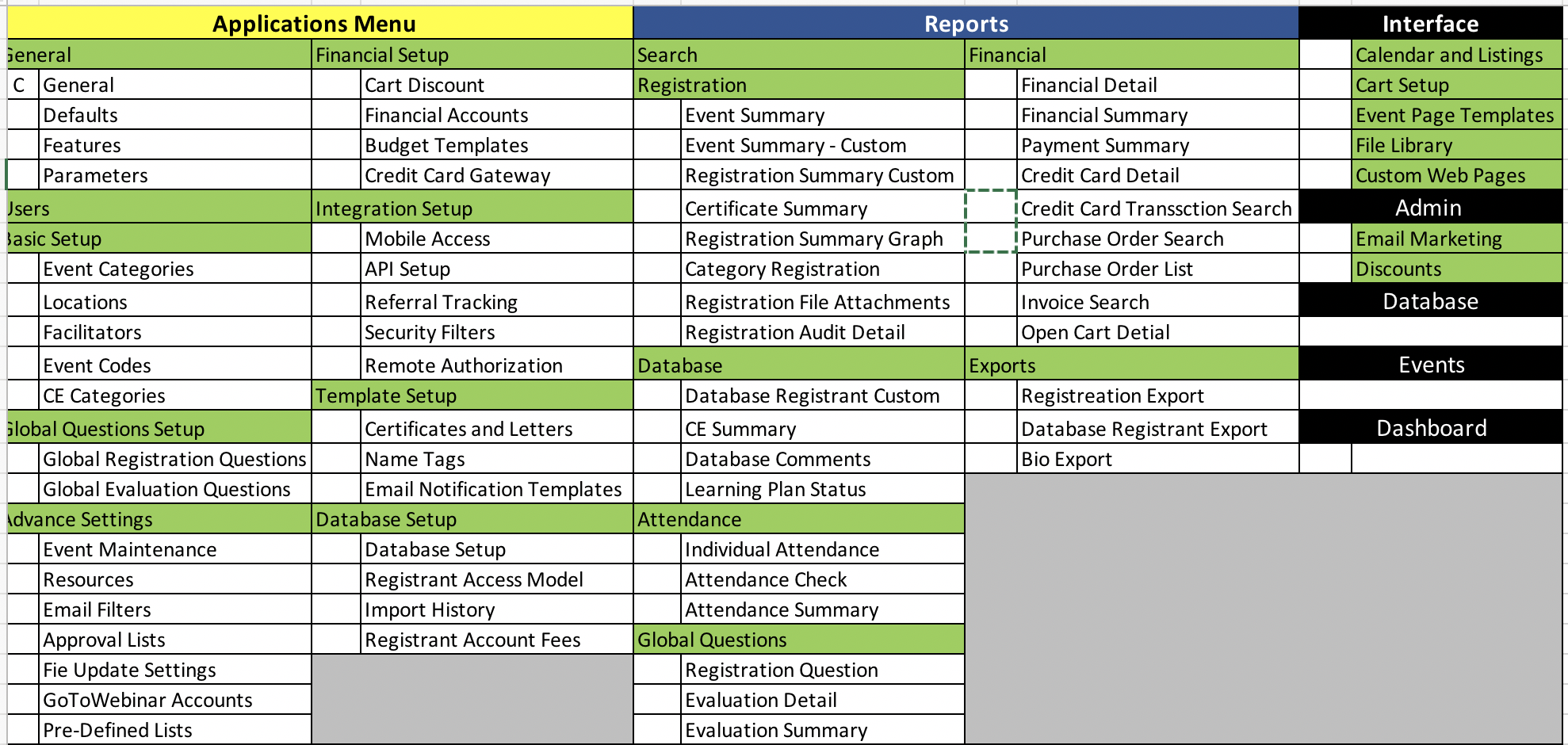 UNC Account Setup:  (General, Defaults, Features, Parameters)General:  (Go to Application->Account->General) Address and contact information for points of contact (Completed)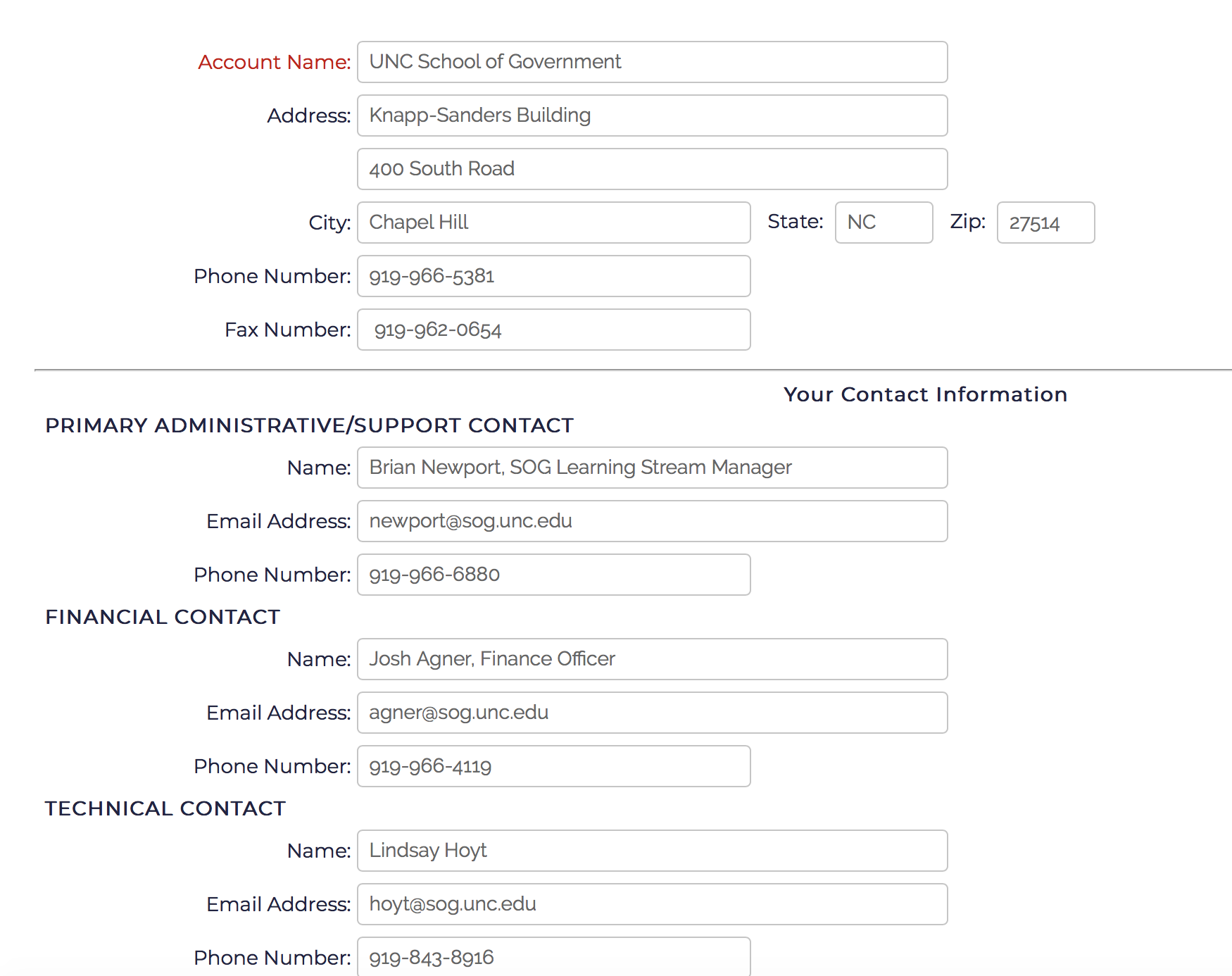 Defaults:  (Go to Application->Account->Defaults) UNCSOG LS webpage logo and default color scheme
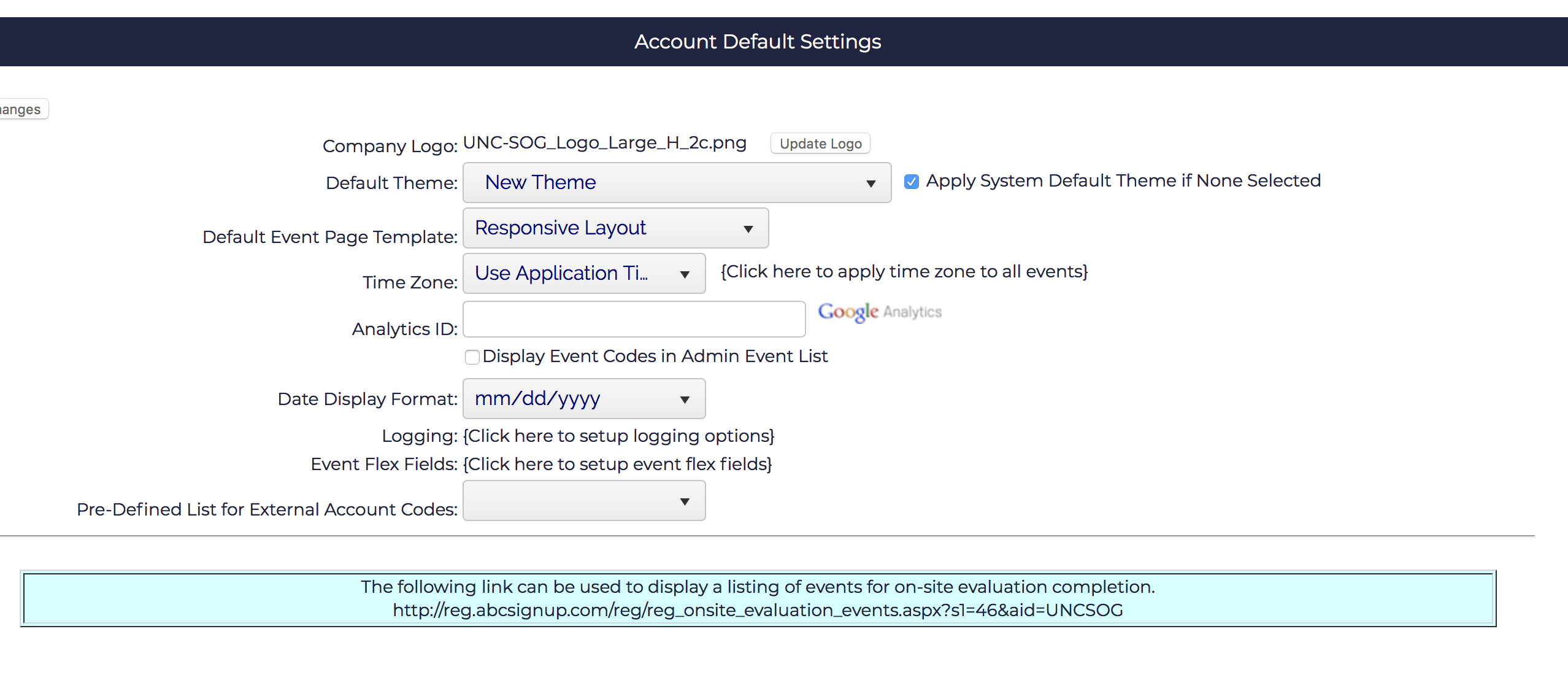 Features:  (Go to Application->Account->Features) Defined system setup from Leslie Stum. DO NOT MODIFY WITHOUT CONSENT FROM LEARNING STREAM 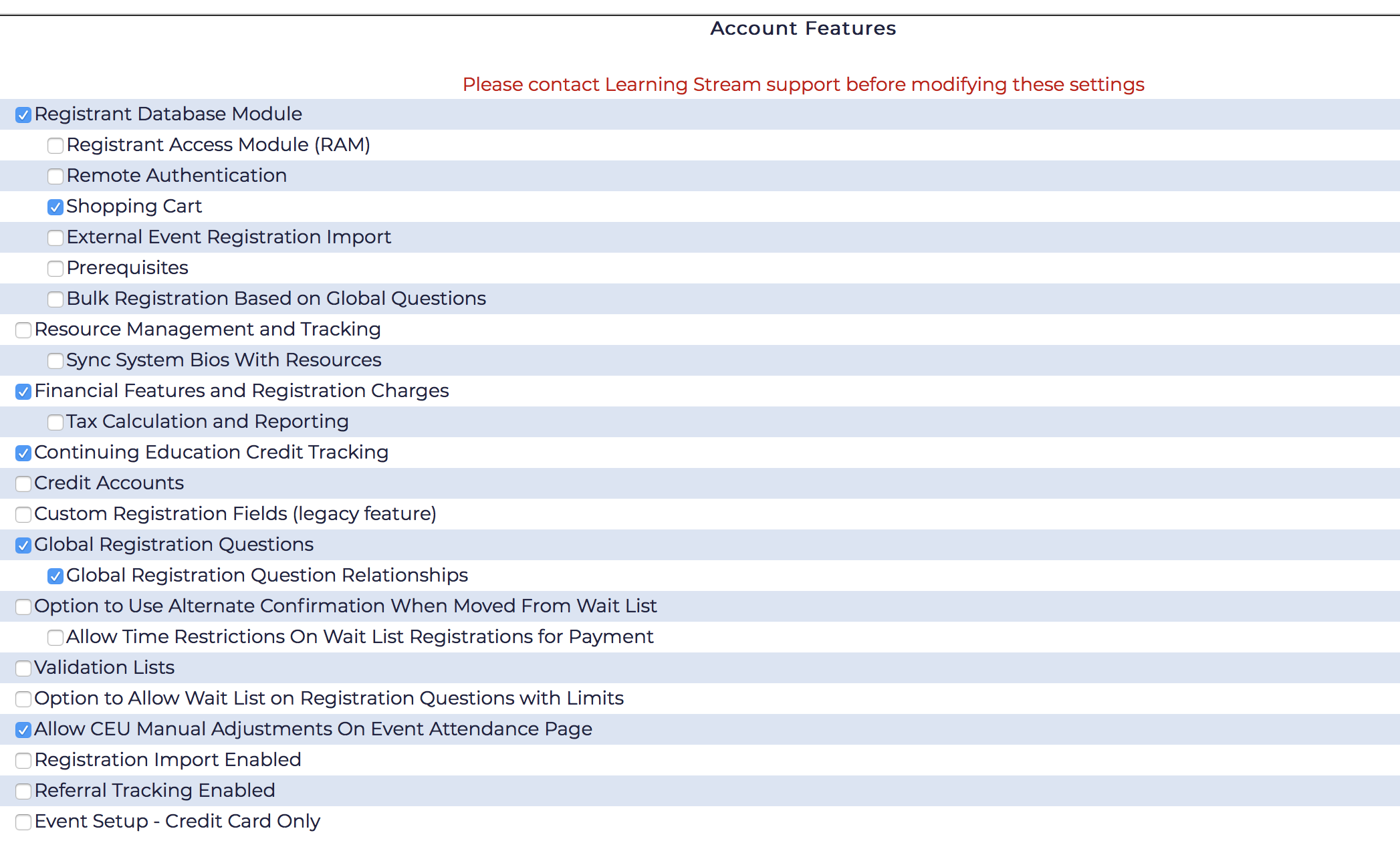 Parameters: (Go to Application->Account->Parameters) Defined system setup from Leslie Stum. DO NOT MODIFY WITHOUT CONSENT FROM LEARNING STREAM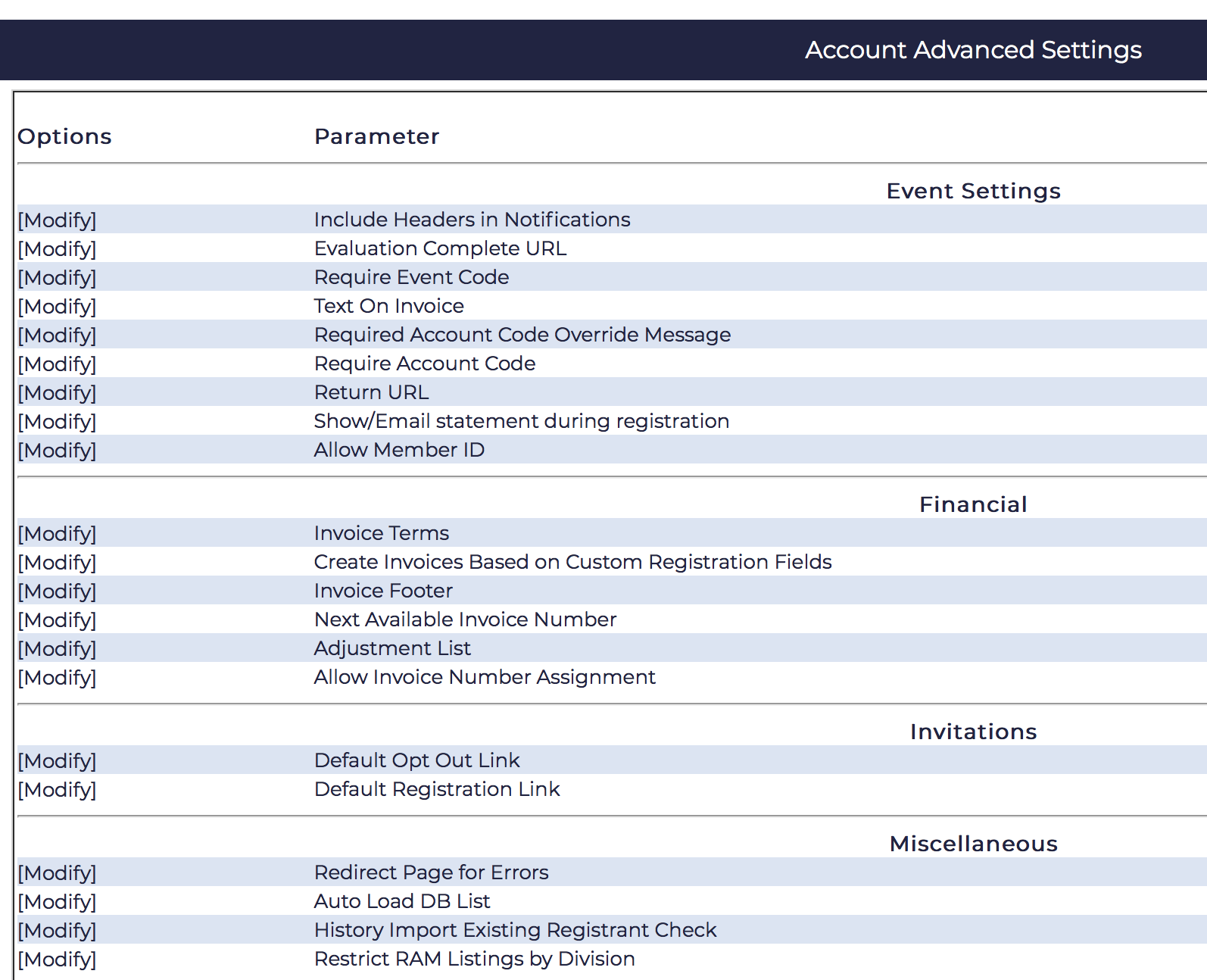 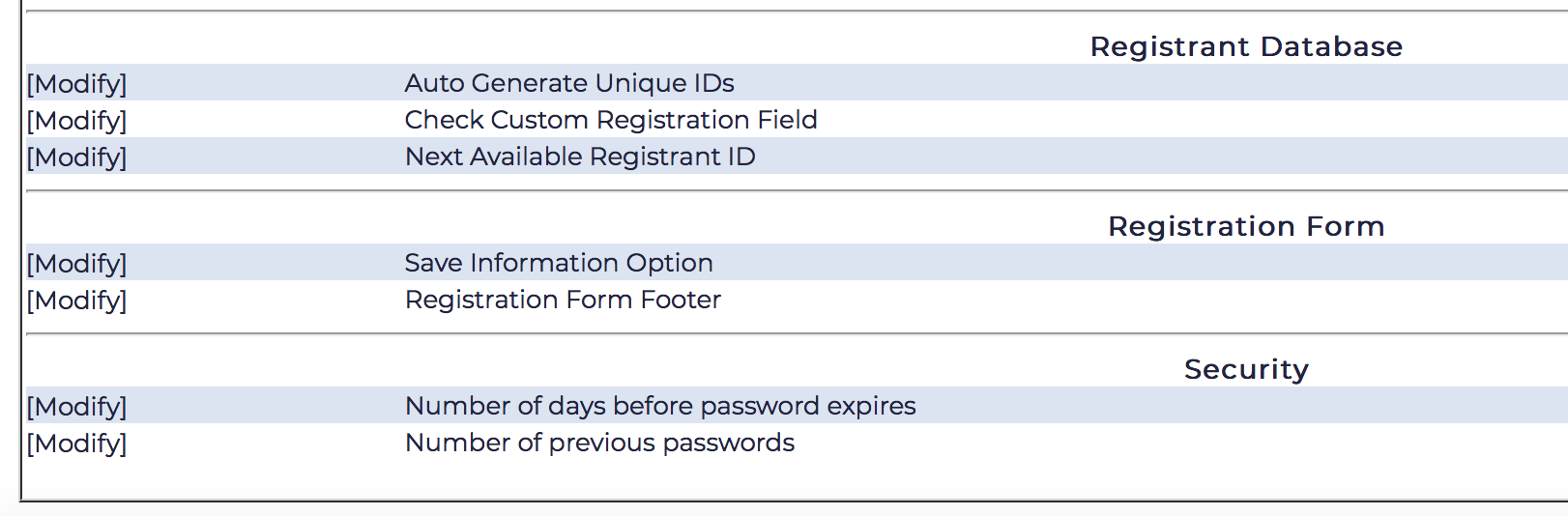  Users Setup:  Completed by Lindsay Hoyt, IT System Admin for UNC School of Government Learning Stream subsciption. (Go to Application->Users)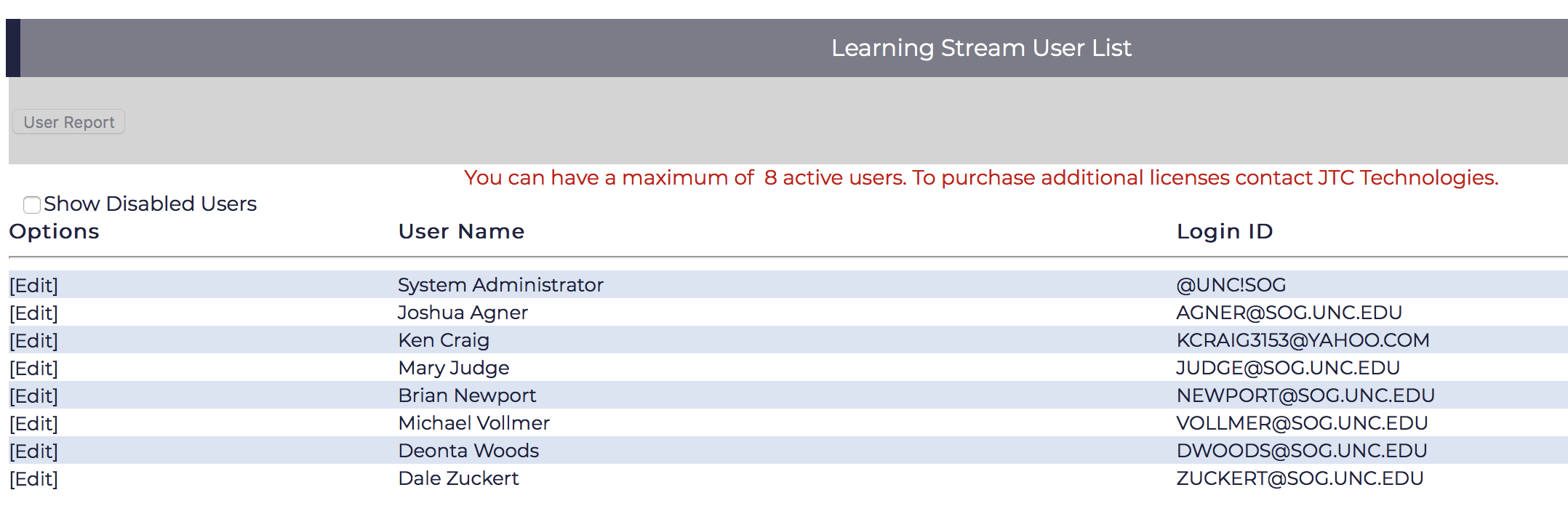 Basic Setup: (Event Categories, Locations, Facilitators, Event Codes, CE Categories)Event Categories:  (Go to Application->Basic Setup->Event Categories)
Defines Layering of Event Categories. Ie. 1) Court System (Conferences, Webinars, Workshops) , 2) Local and State Government (Conferences, Webinars, Workshops)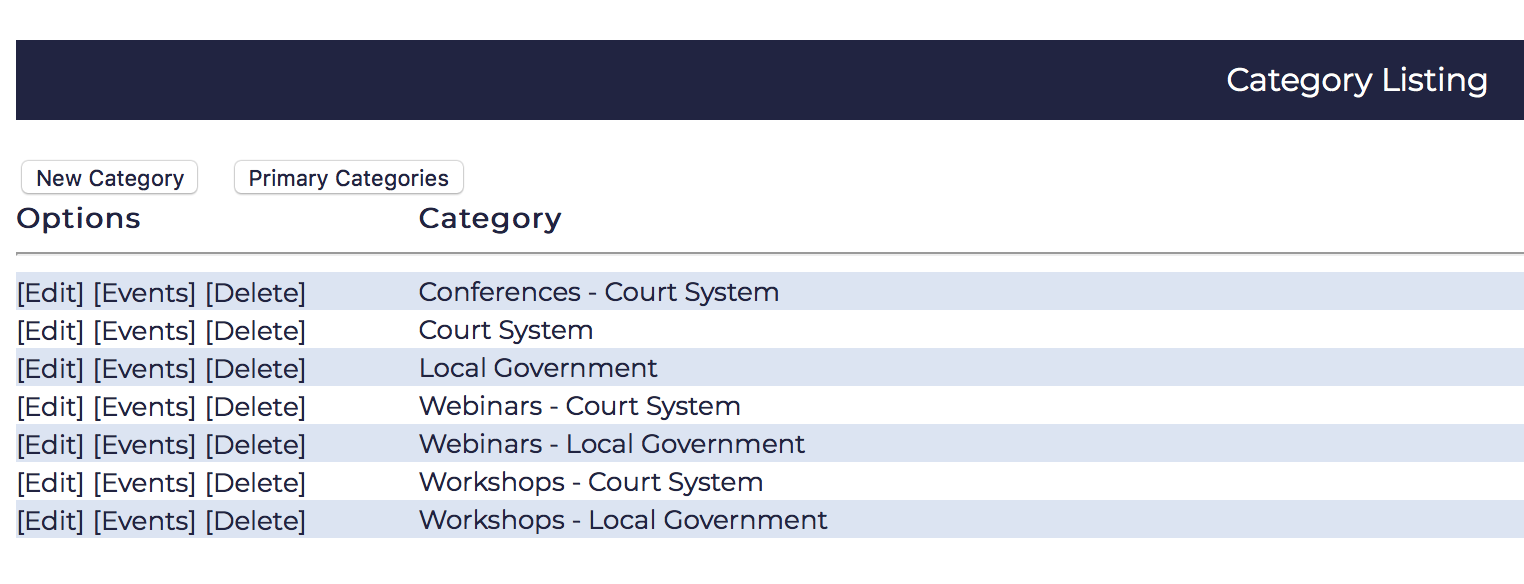 Locations:  Uploaded from NetSuite by L. Hoyt (Go to Application->Basic Setup->Locations)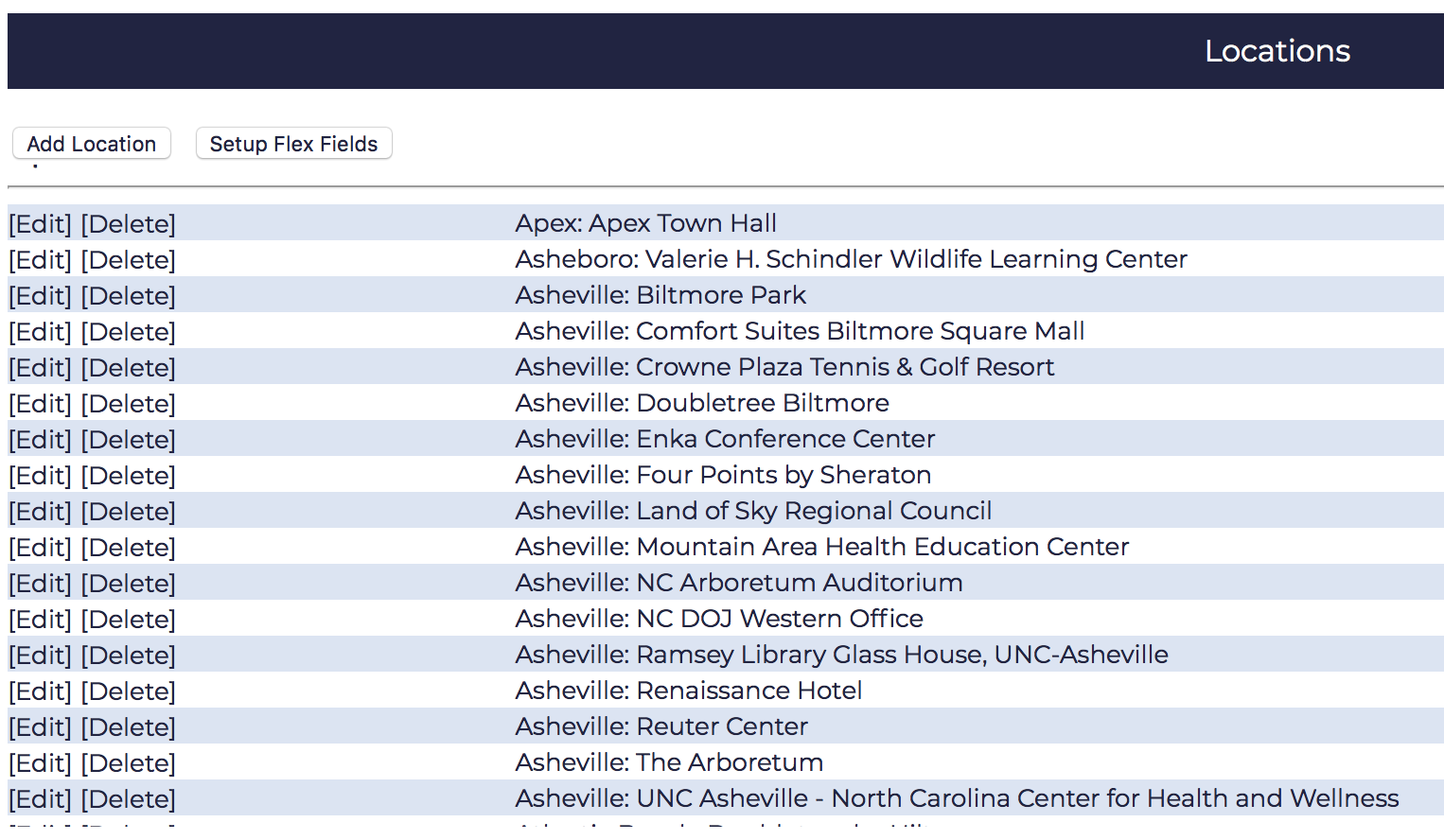 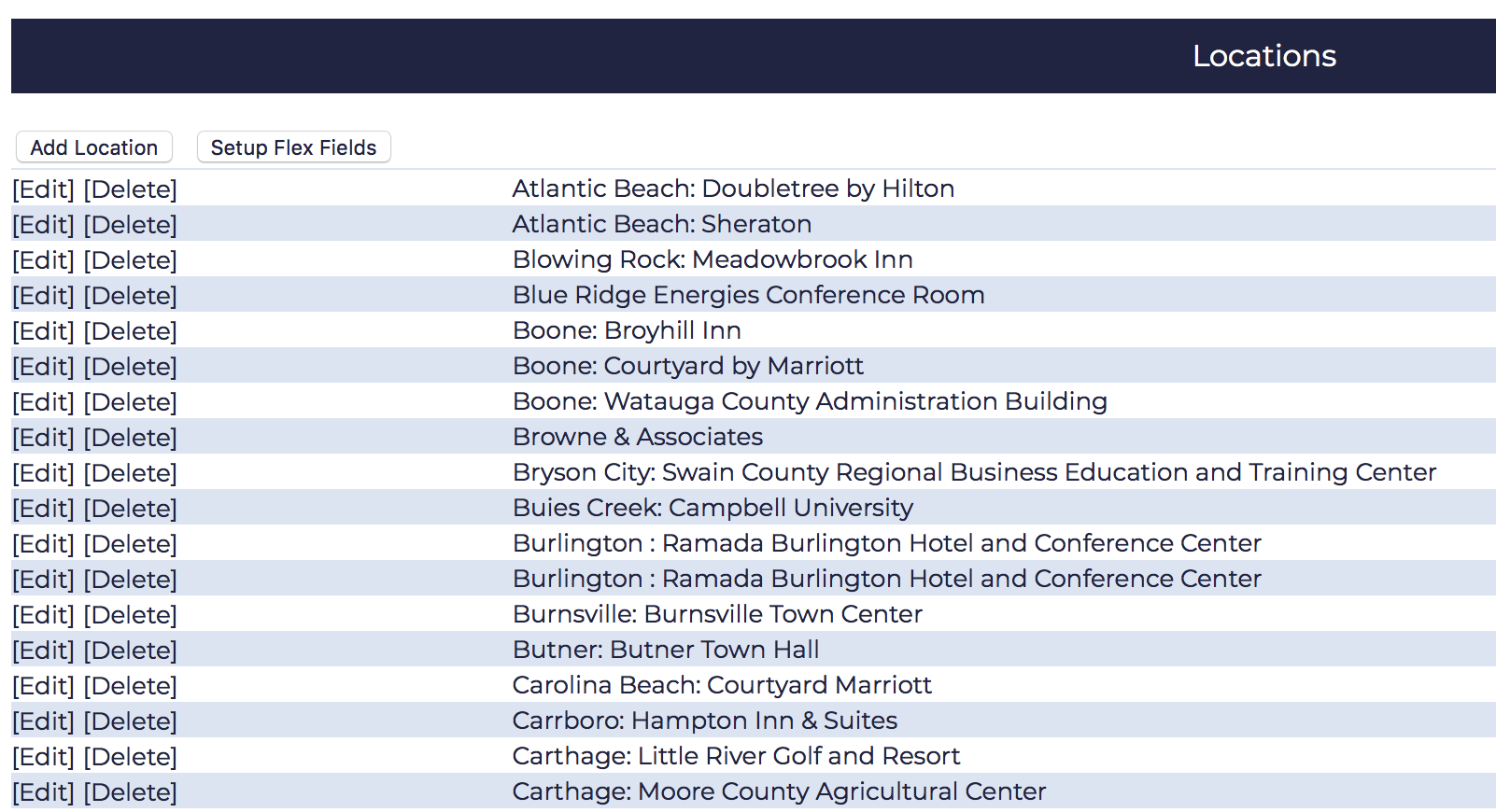 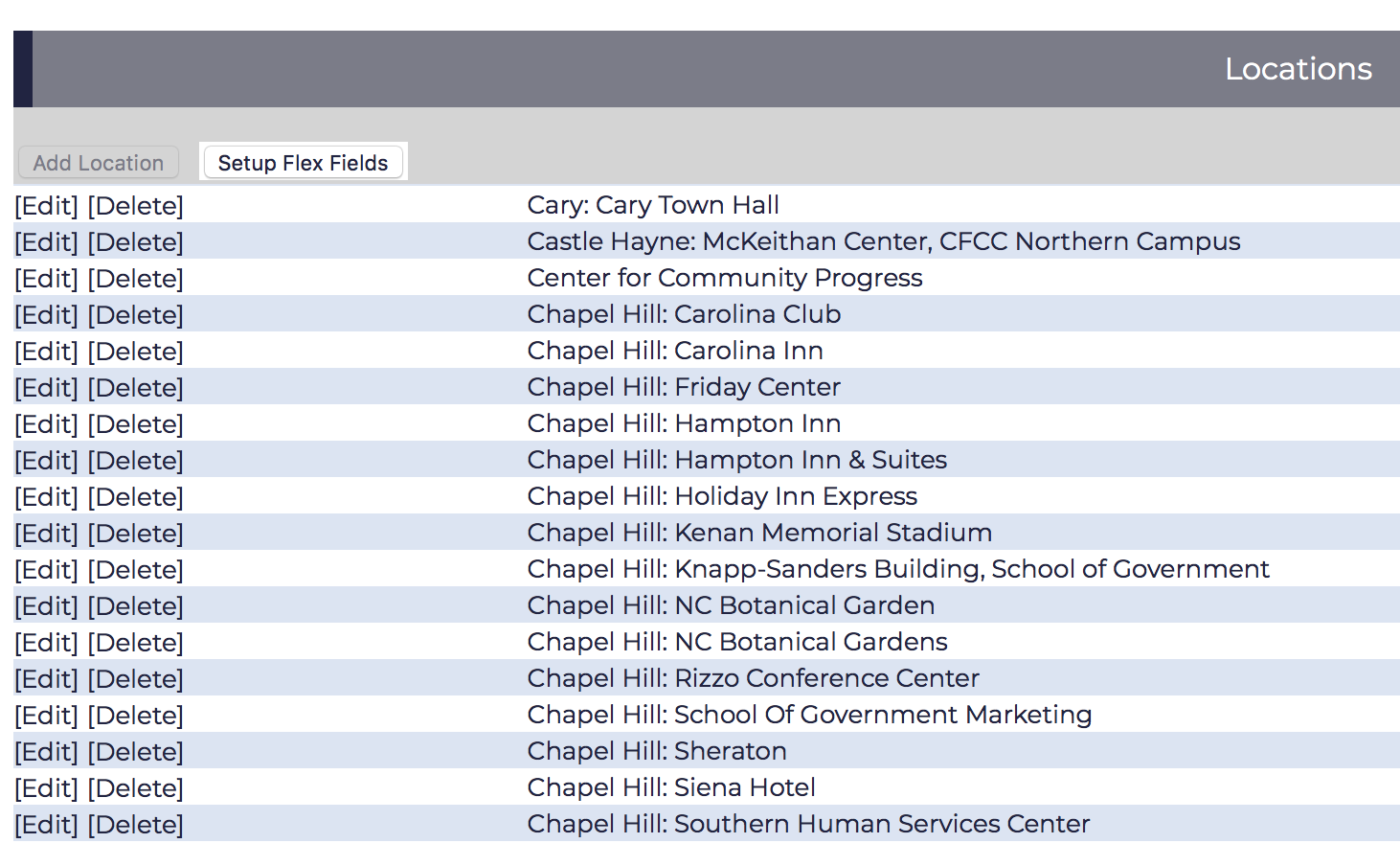 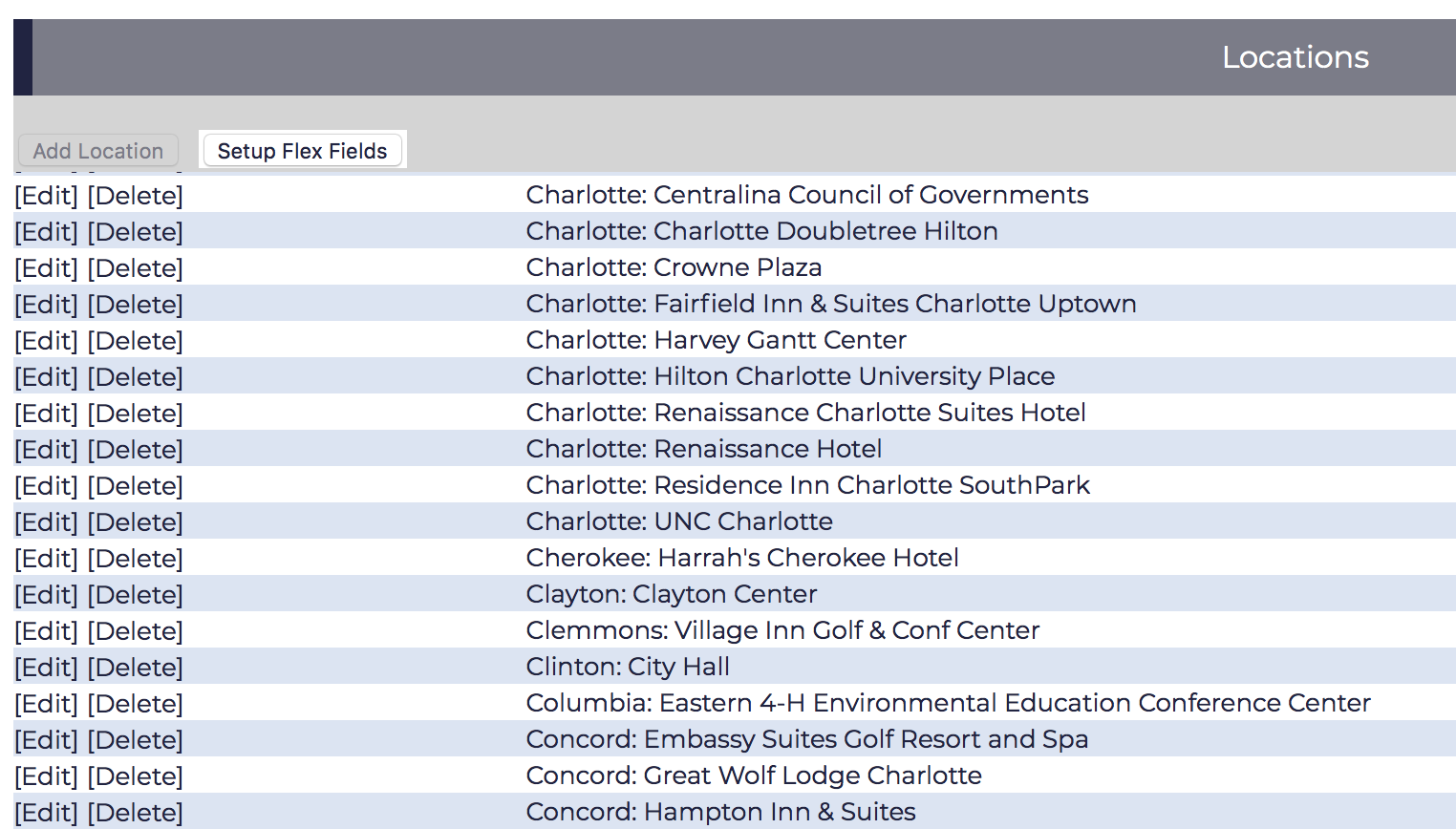 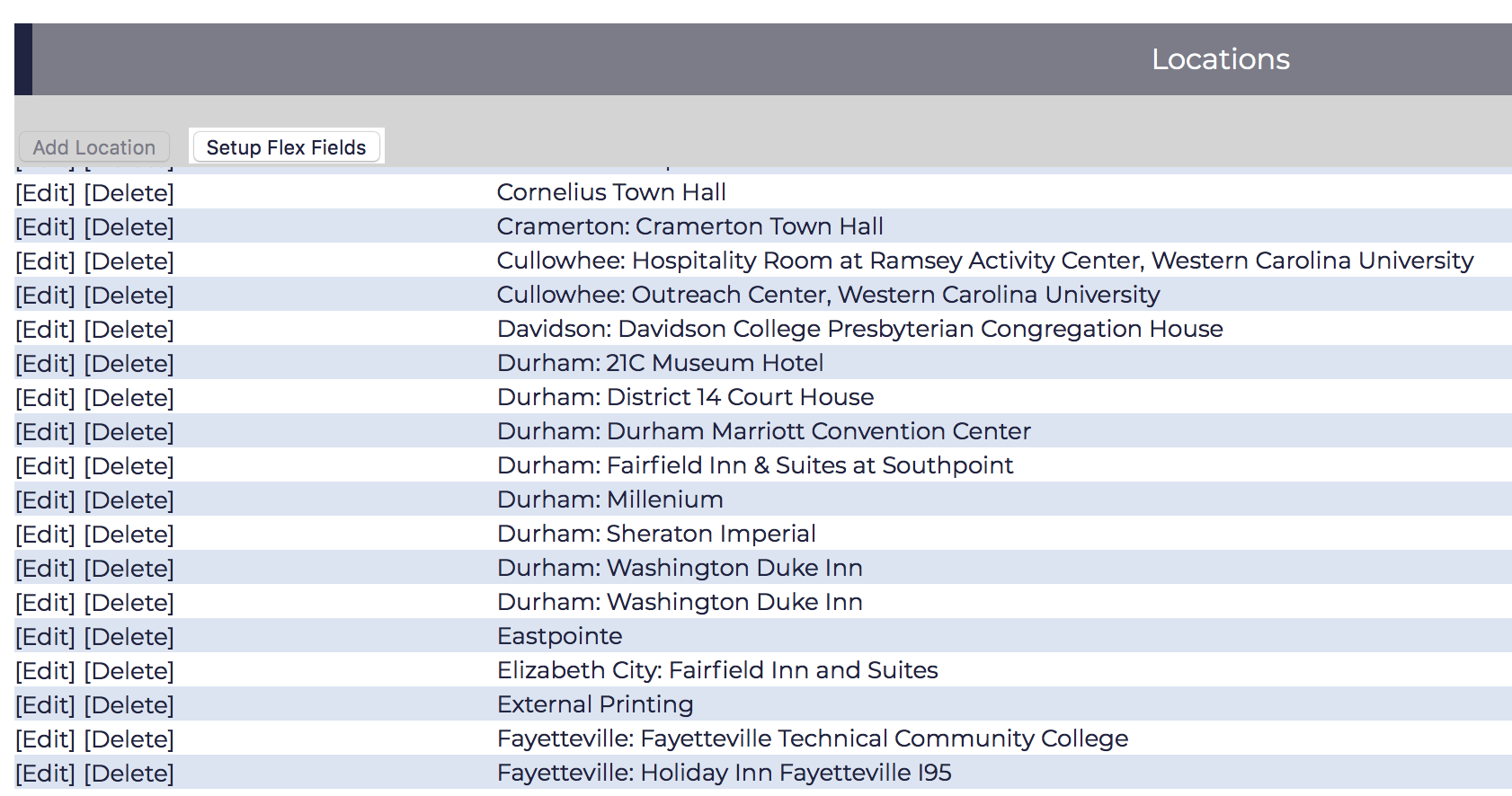 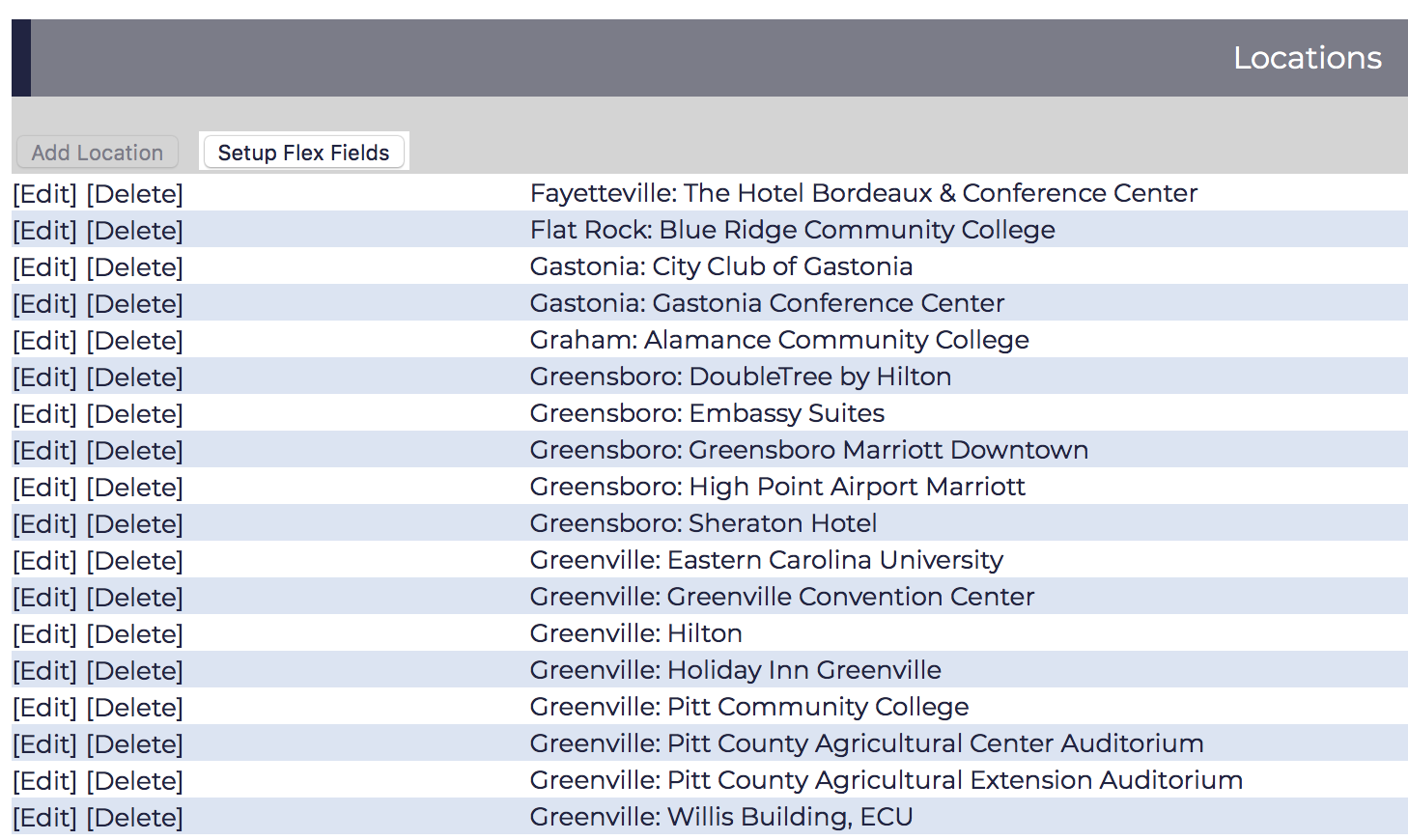 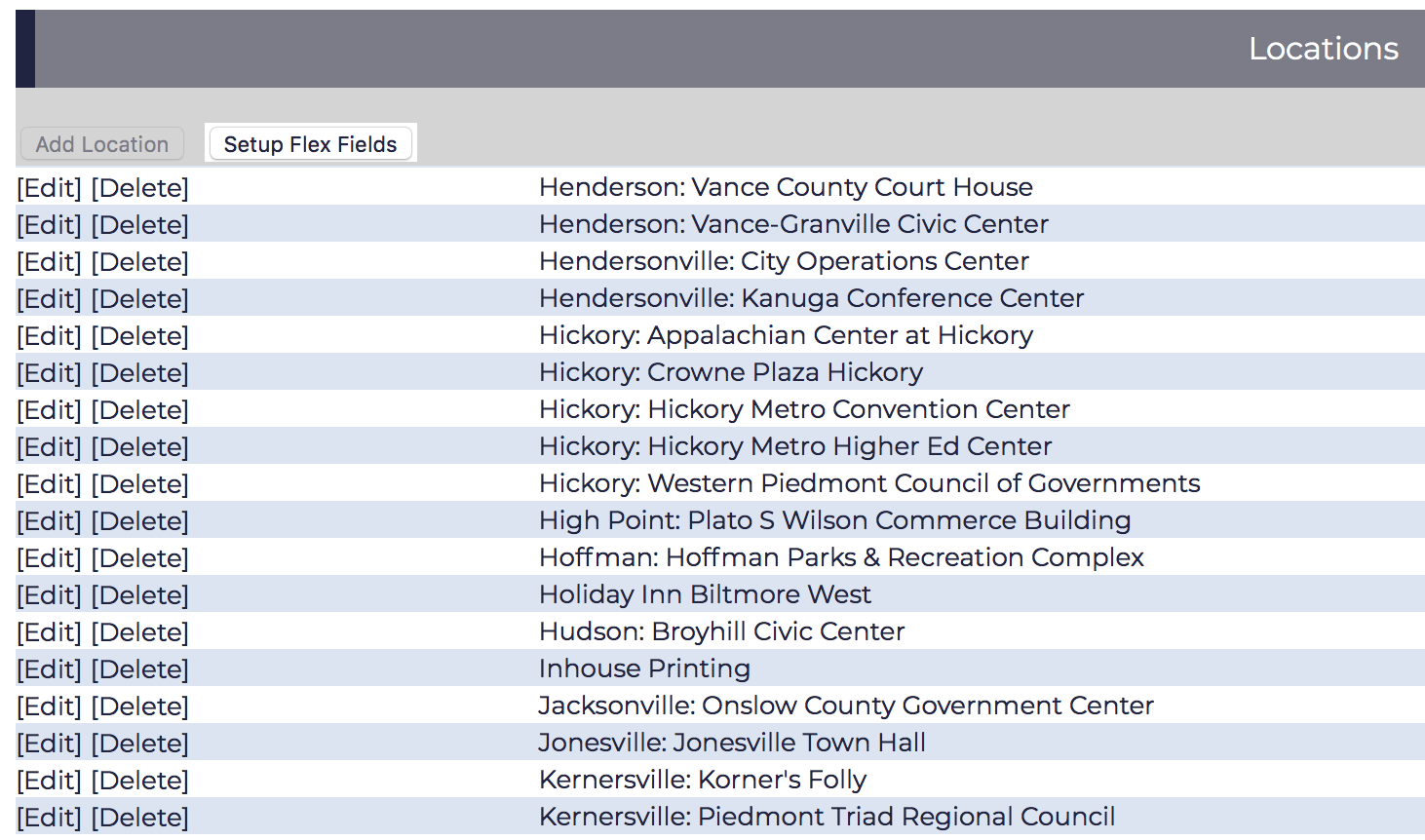 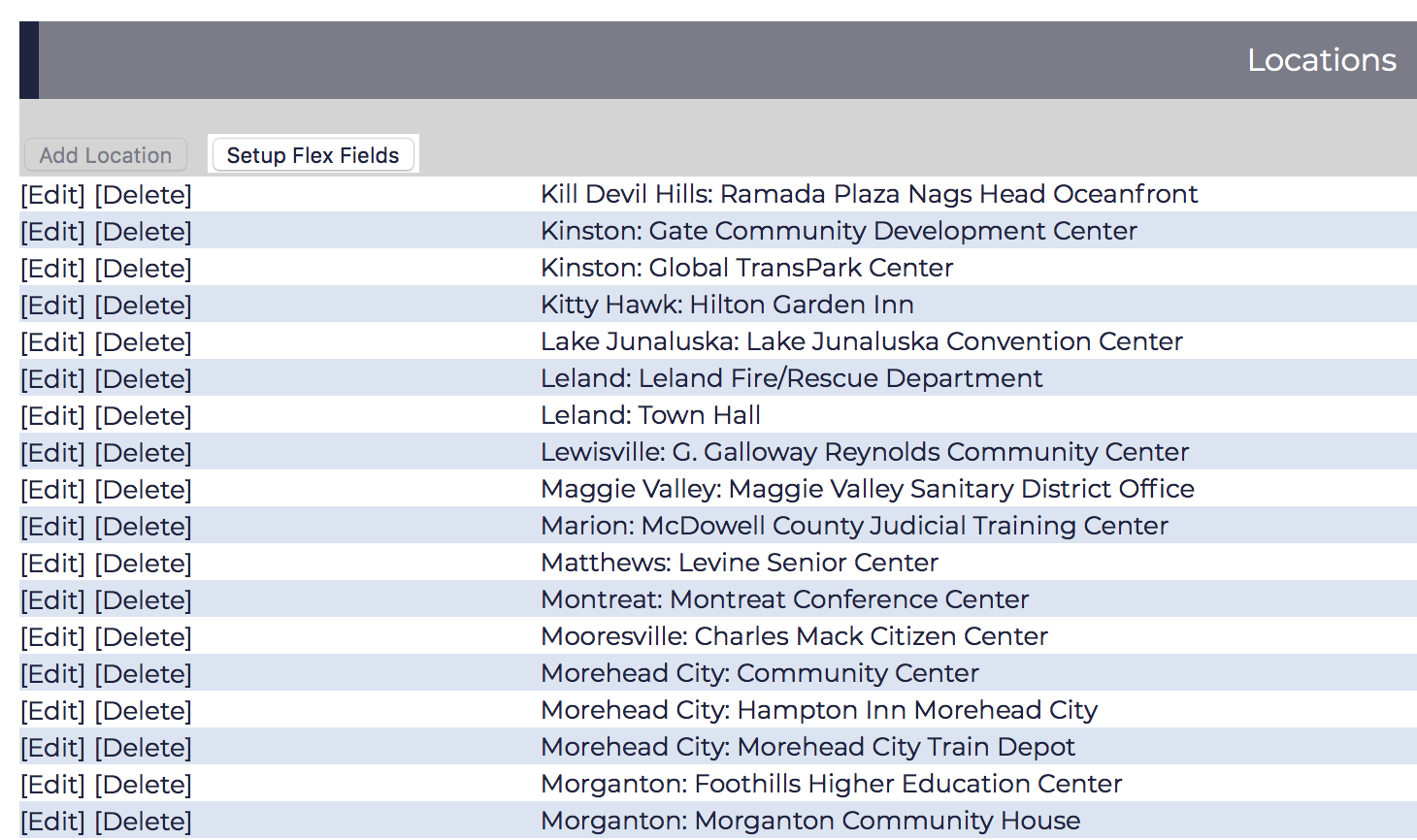 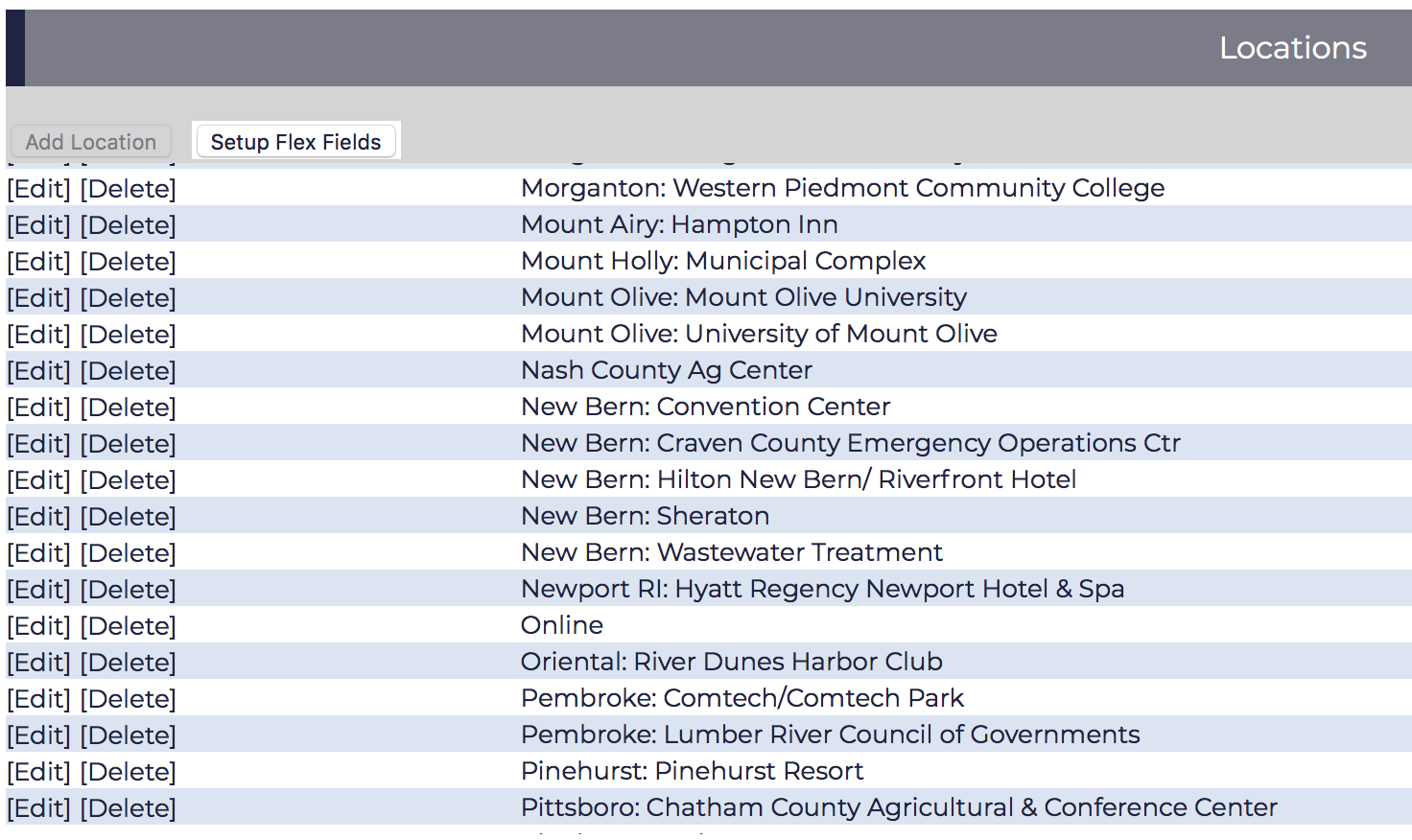 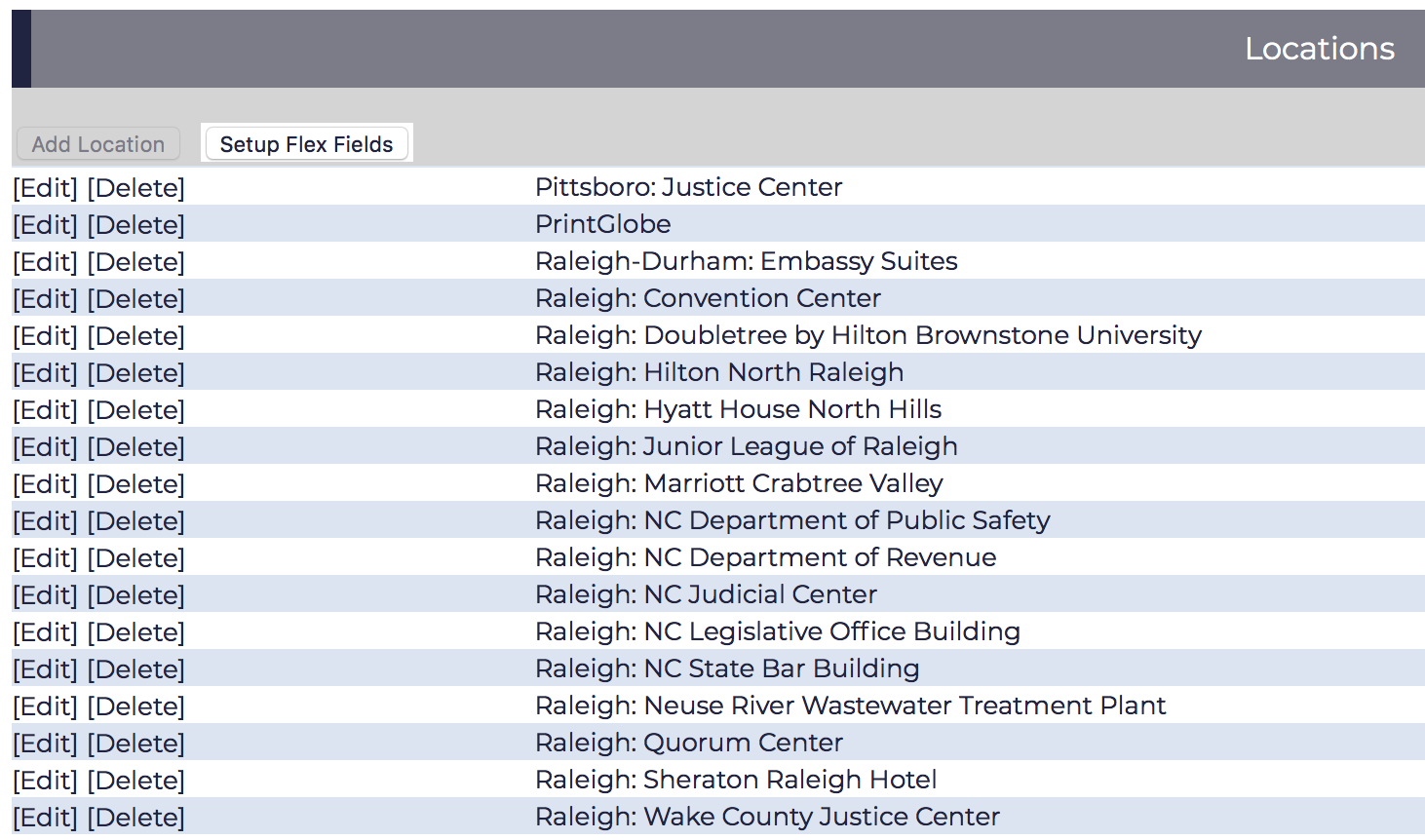 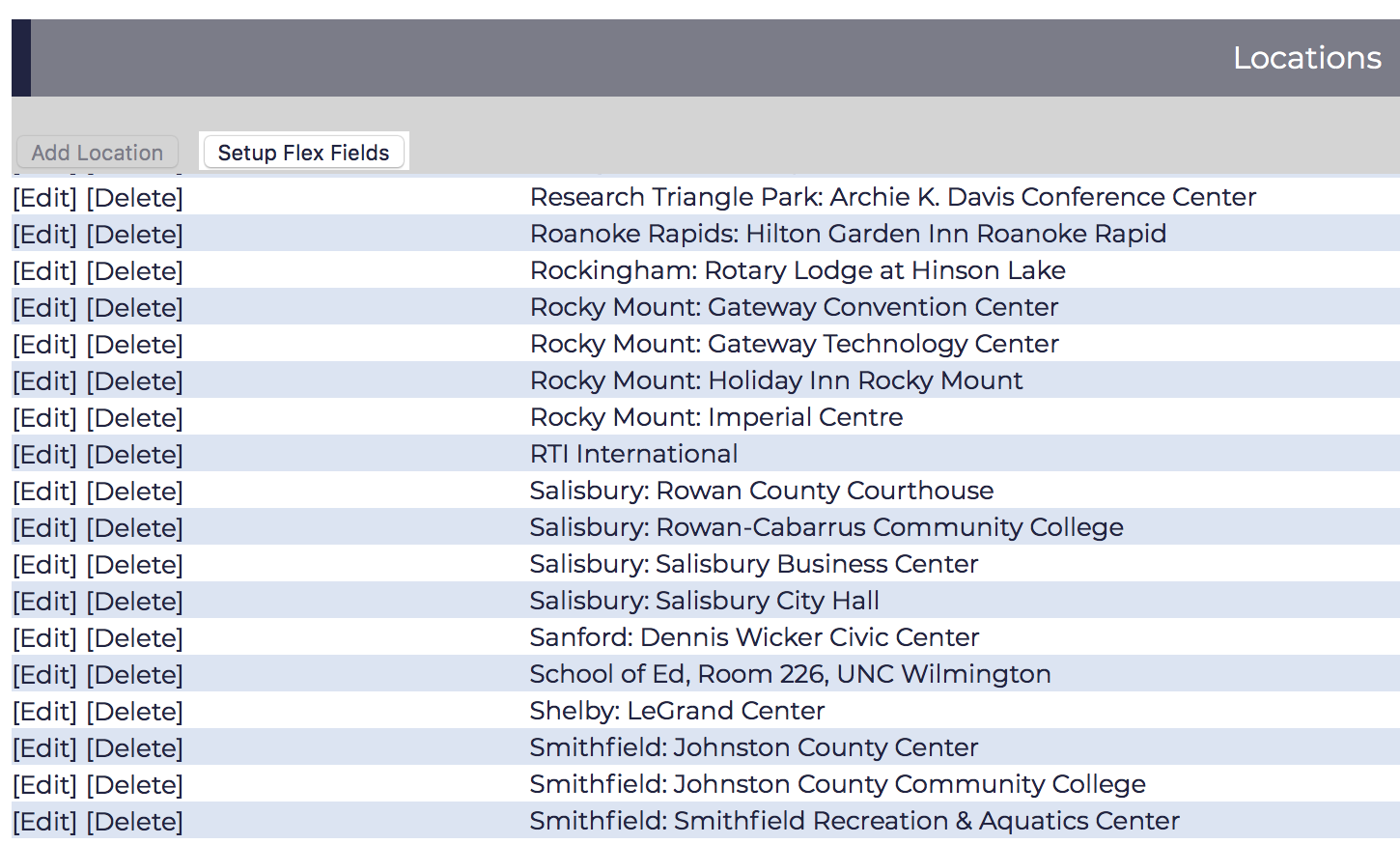 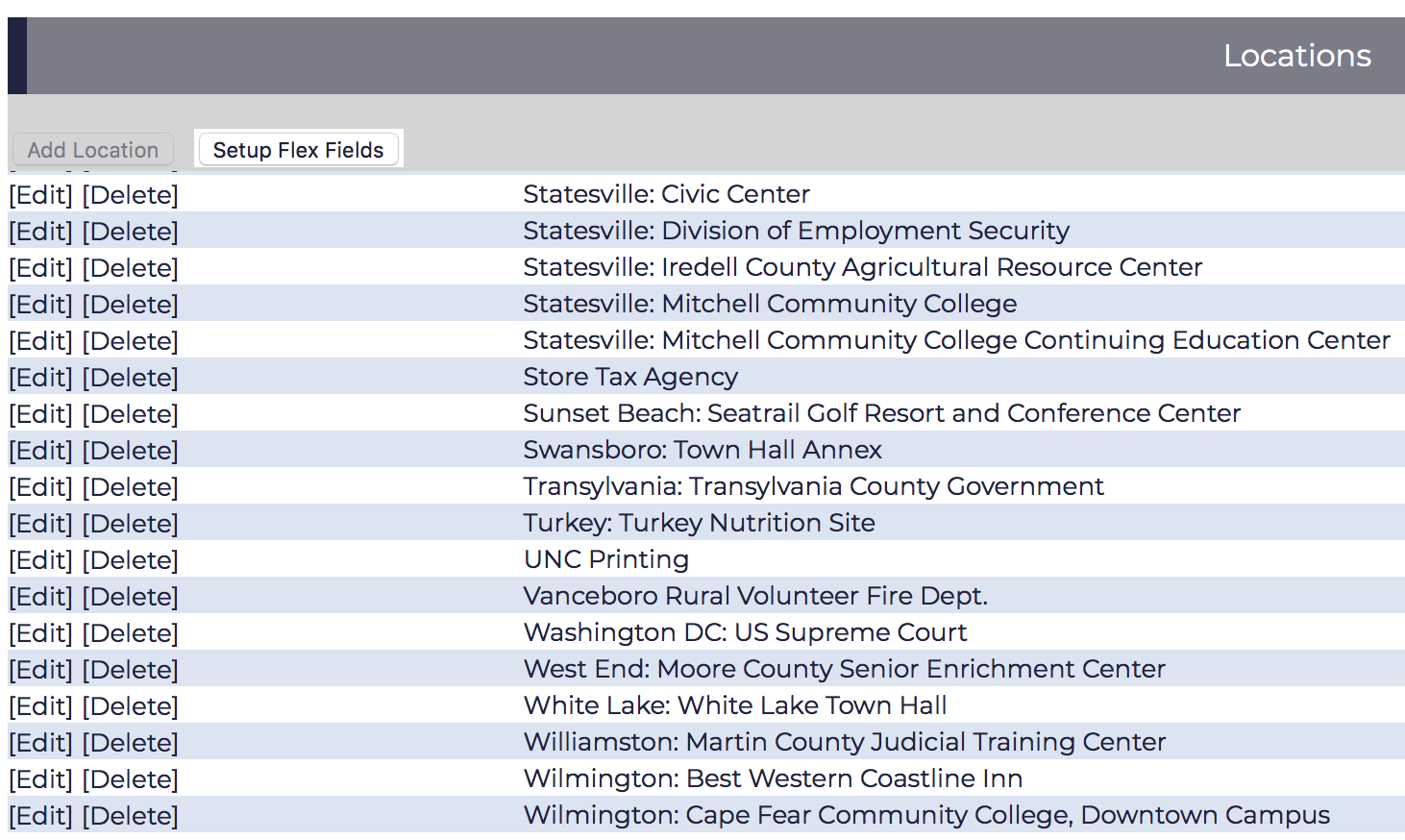 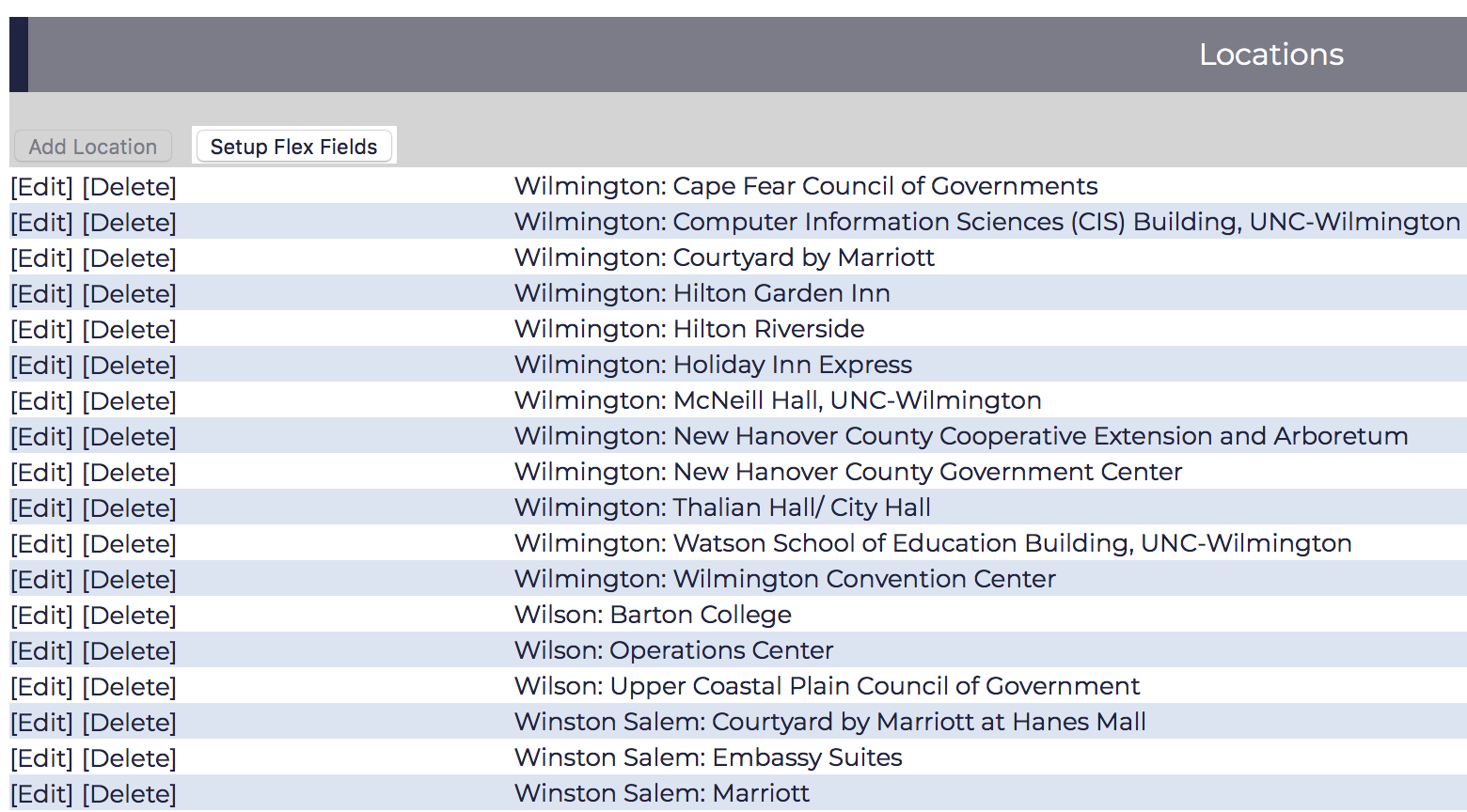 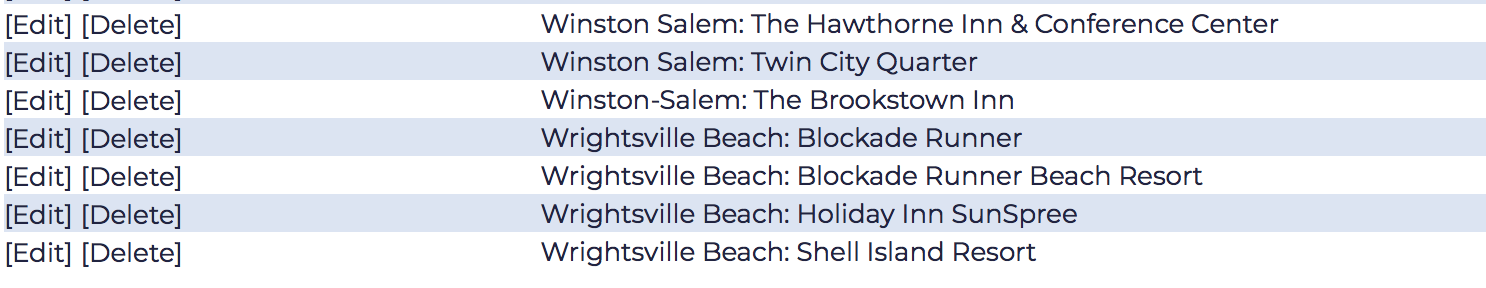 c) Facilitators:  Brain Newport Working on List (Go to Application->Basic Setup->Facilitators)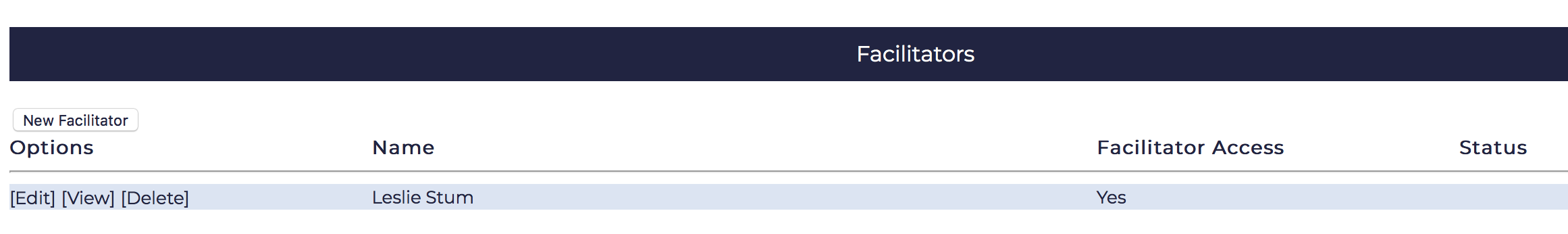 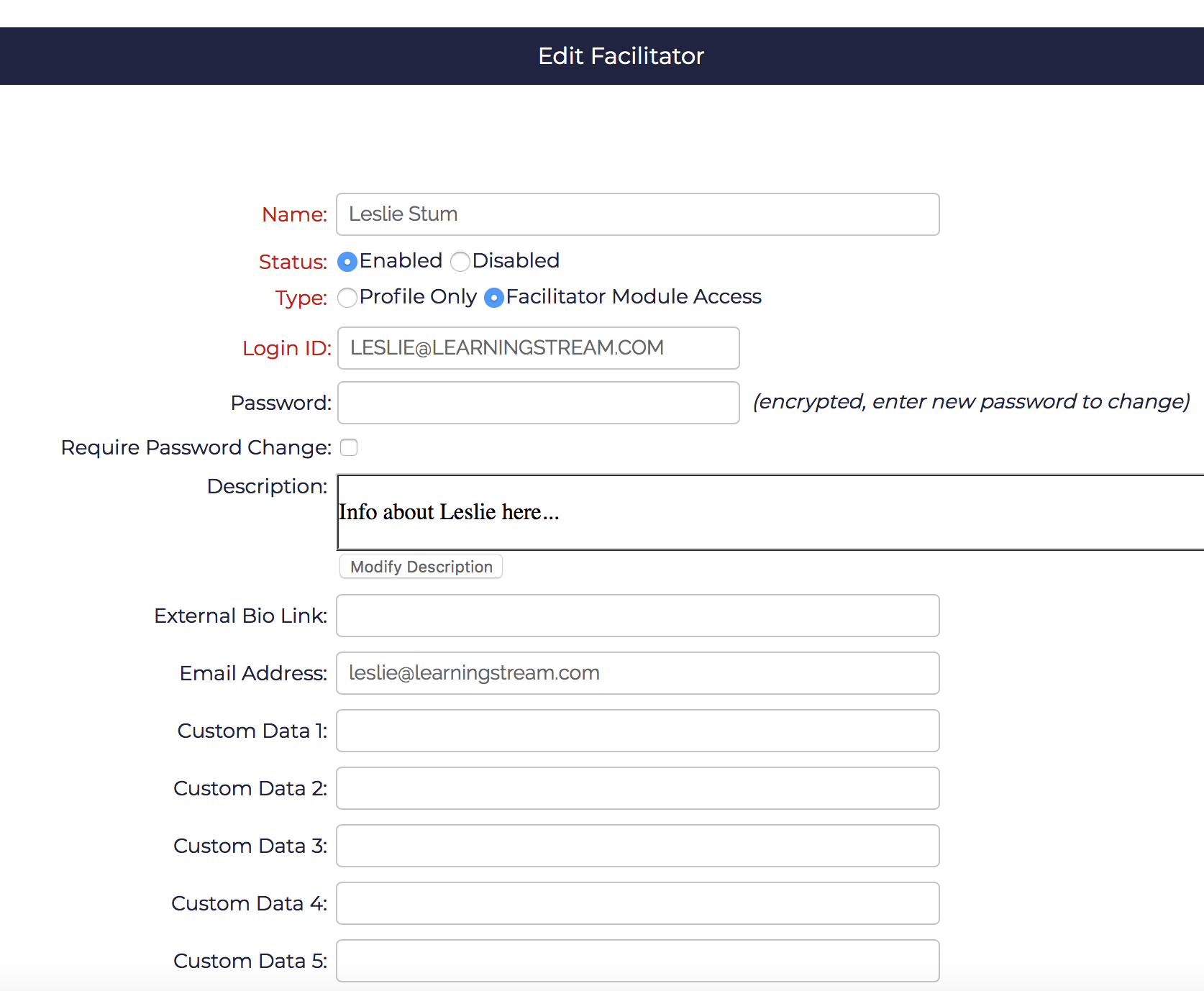 d) 	Event Codes:  Need to determine functionality (Go to Application->Basic Setup->Event Codes)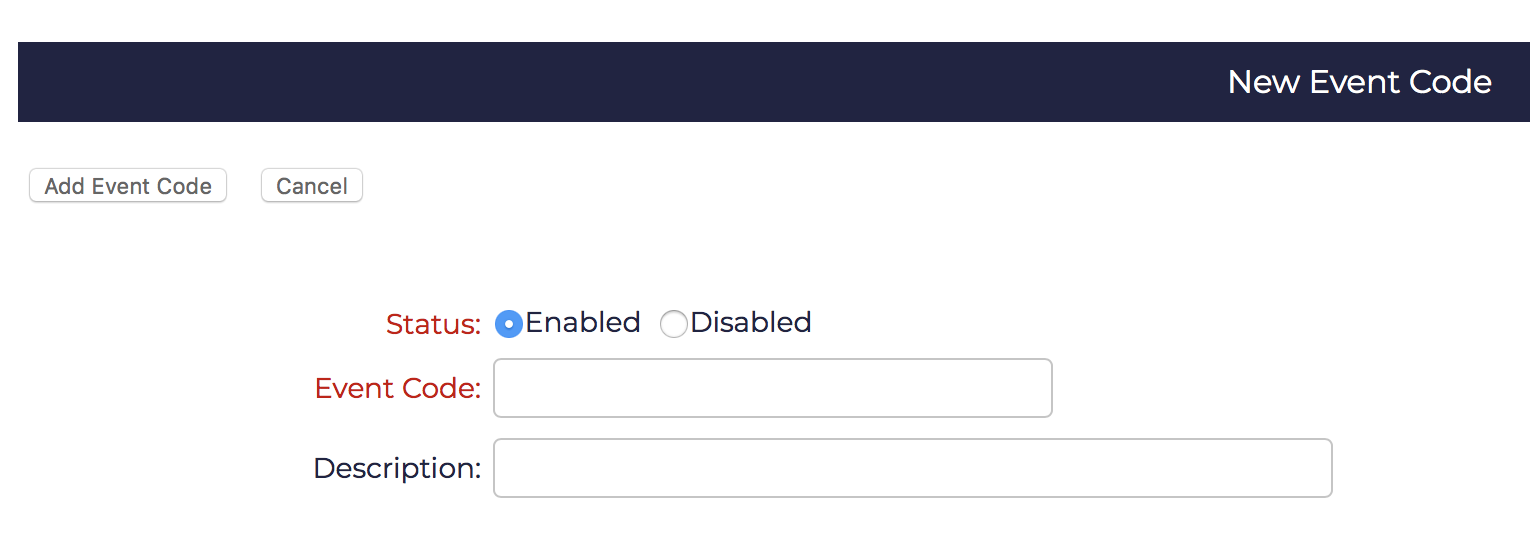 e) 	CE Categories: Need to determine functionality (Go to Application->Basic Setup->CE Categories)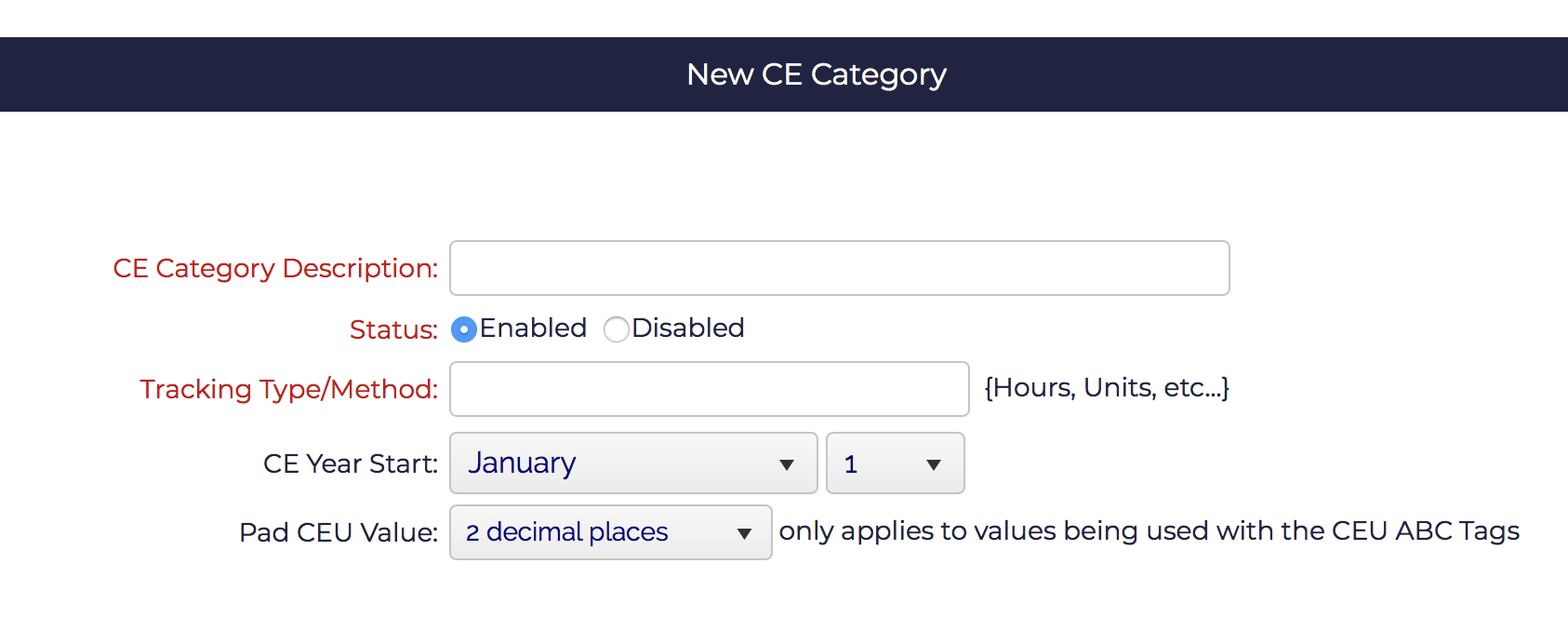 Global Questions Setup: (Global Registration Questions, Global Evaluation Questions)Create Global Registration Questions:  (Go to Application->Global Questions->Global Registration Questions)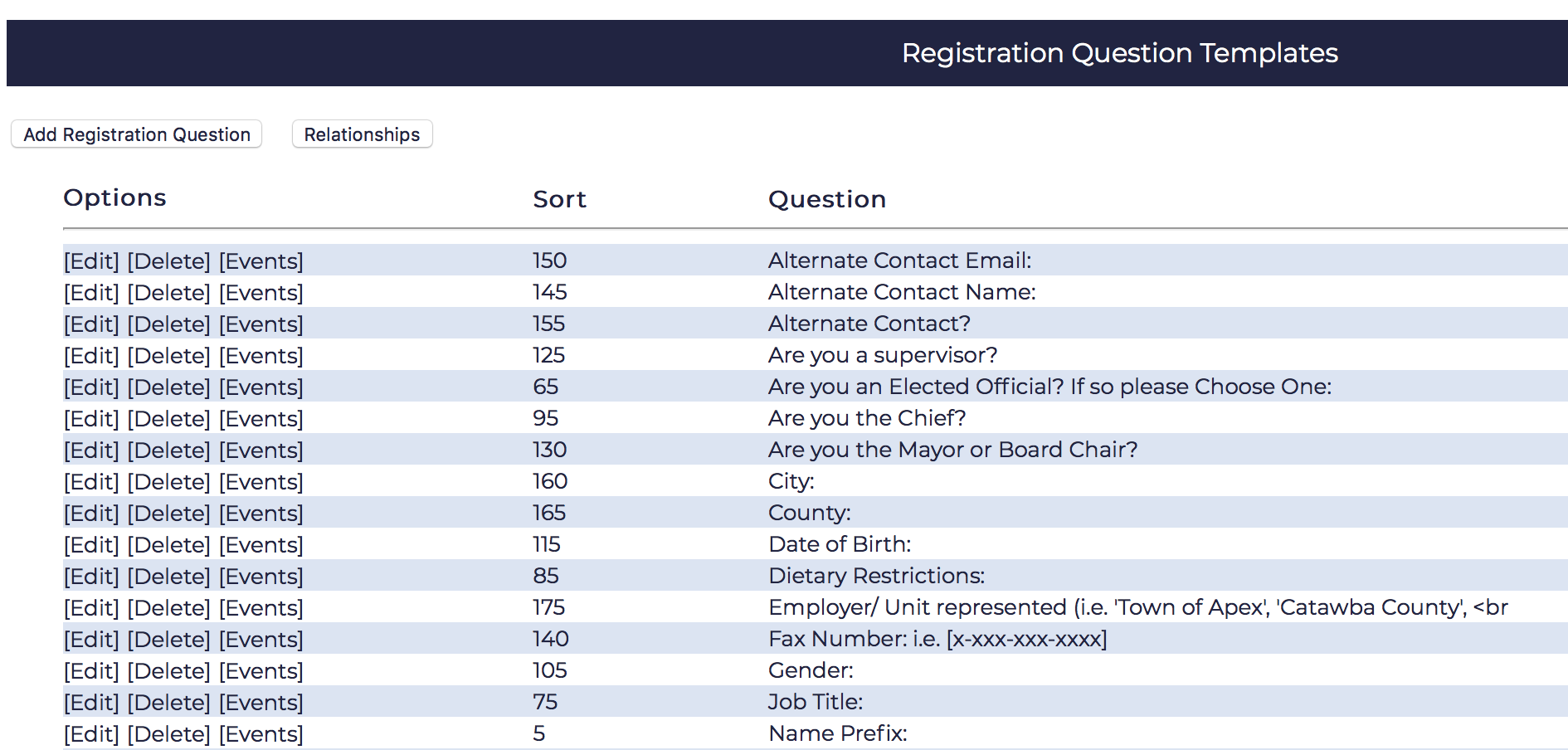 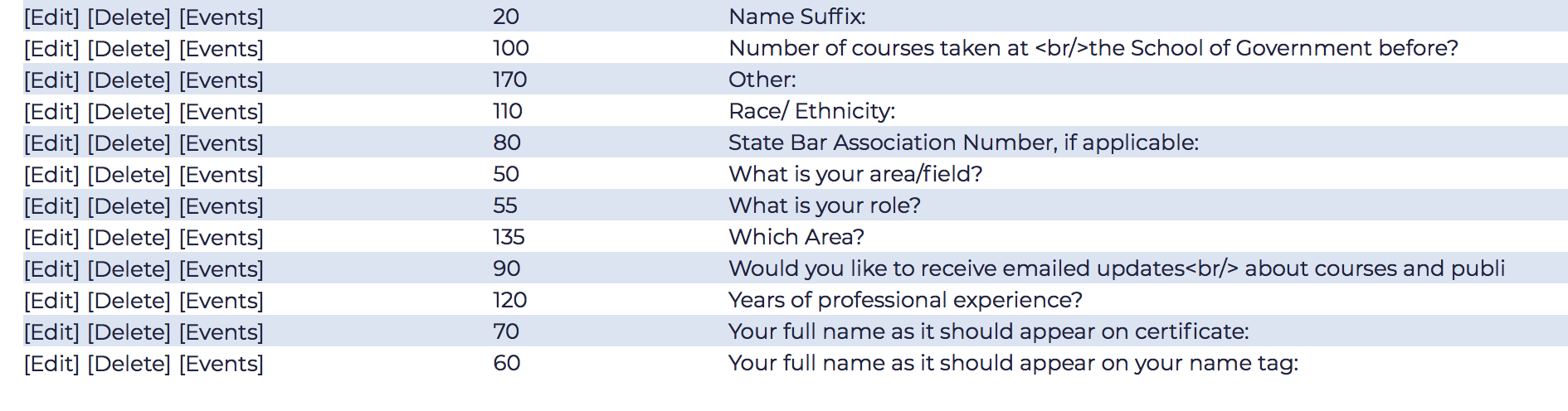 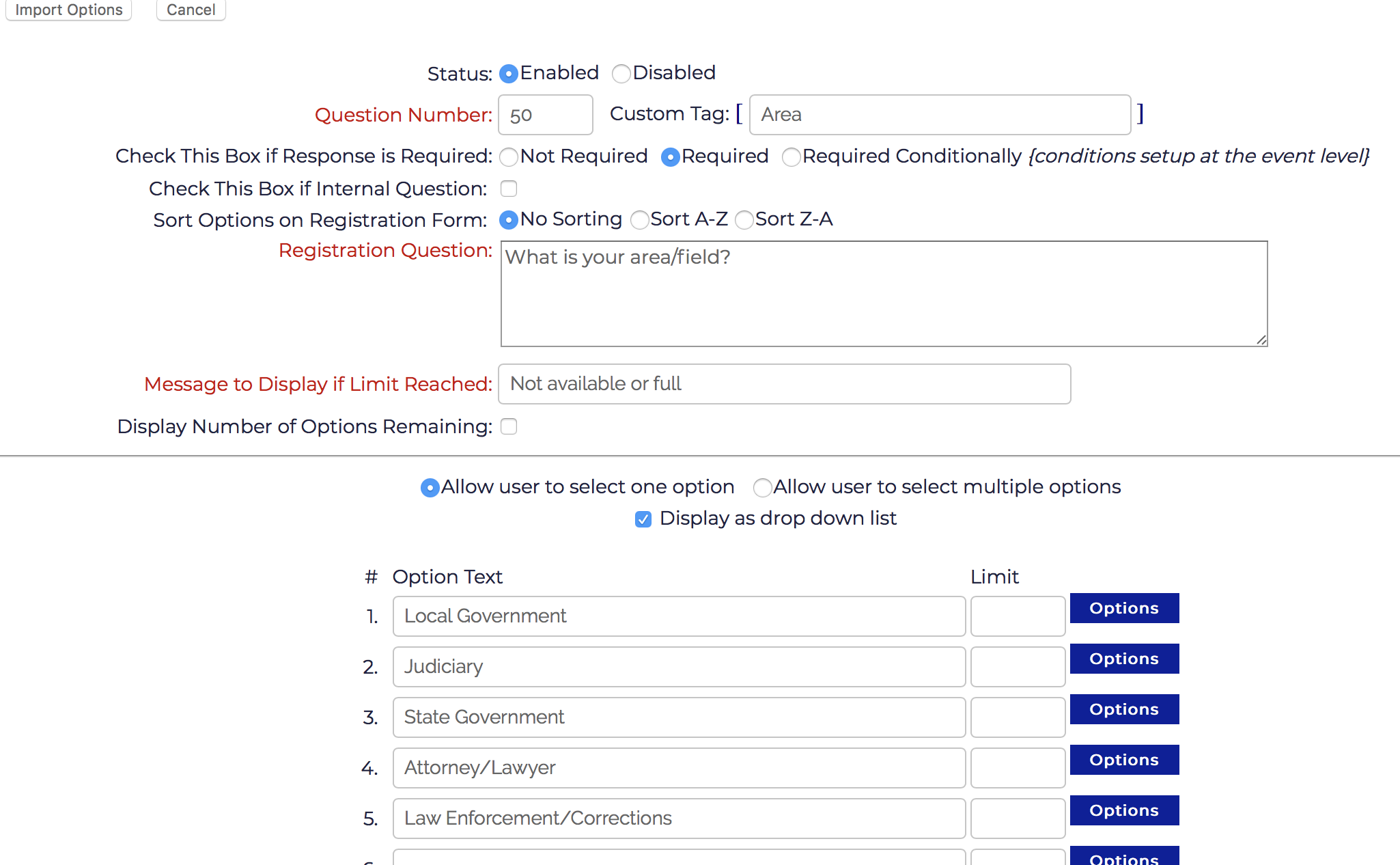 Create Global Evaluation Questions:  (Go to Application->Global Questions->Global Evaluation Questions)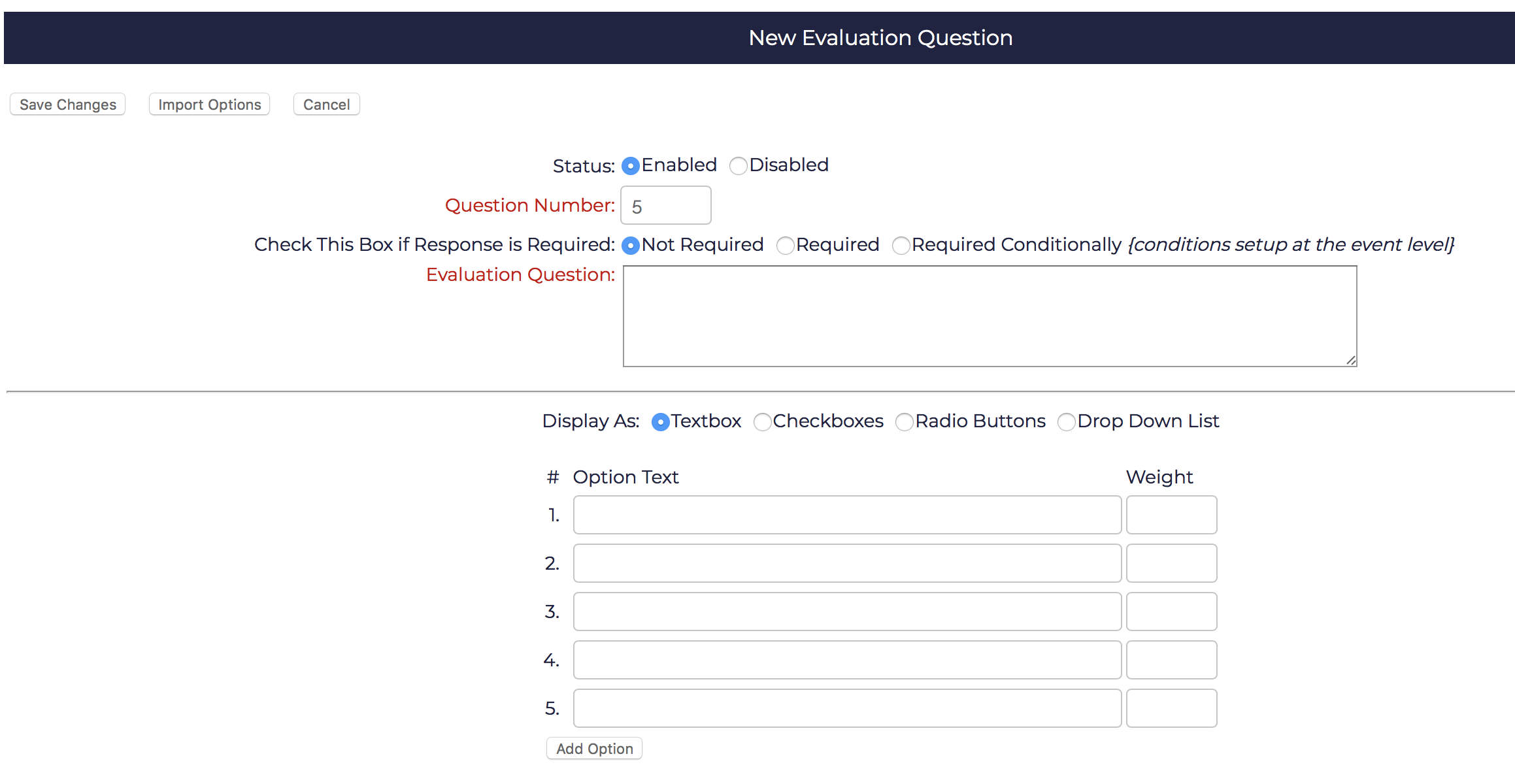 Advanced Setup: (Event Maintenance, Resources, Email Filters, Approval Lists, File Update Settings, GotoWebminar Accounts, Pre-defined lists)Conduct Event Maintenance:  (Go to Application->Advanced->Event Maintenance)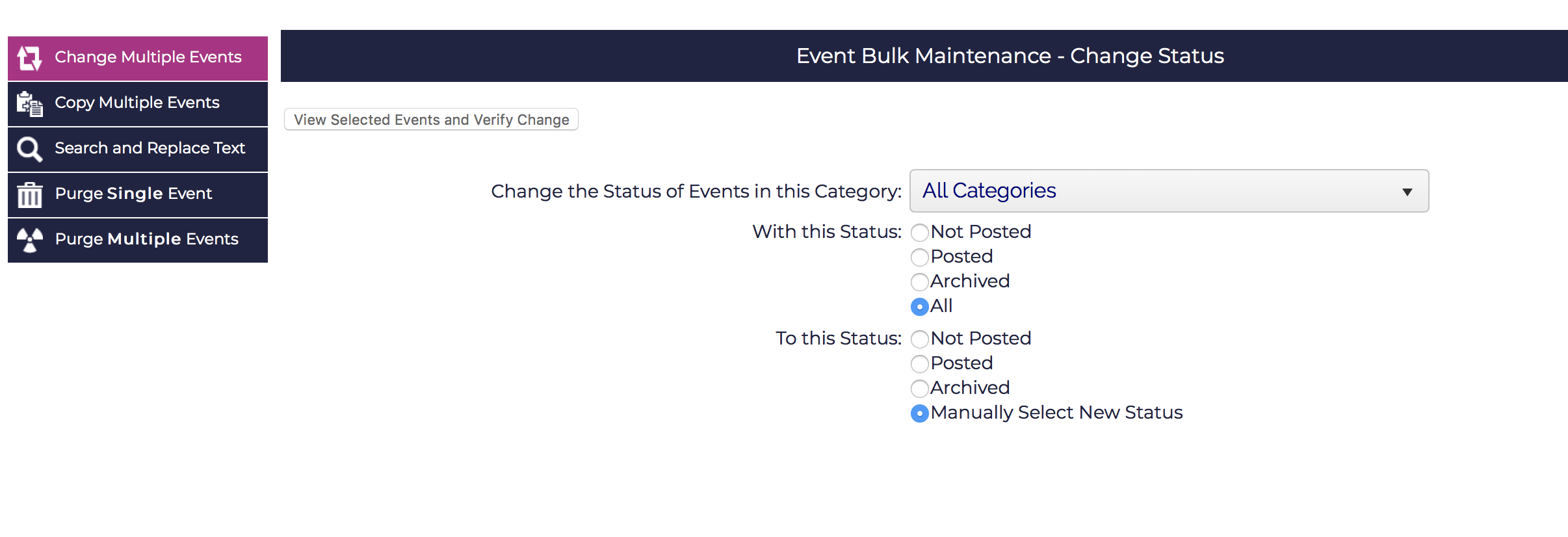 Conduct Resources:  (Go to Application->Advanced->Resources)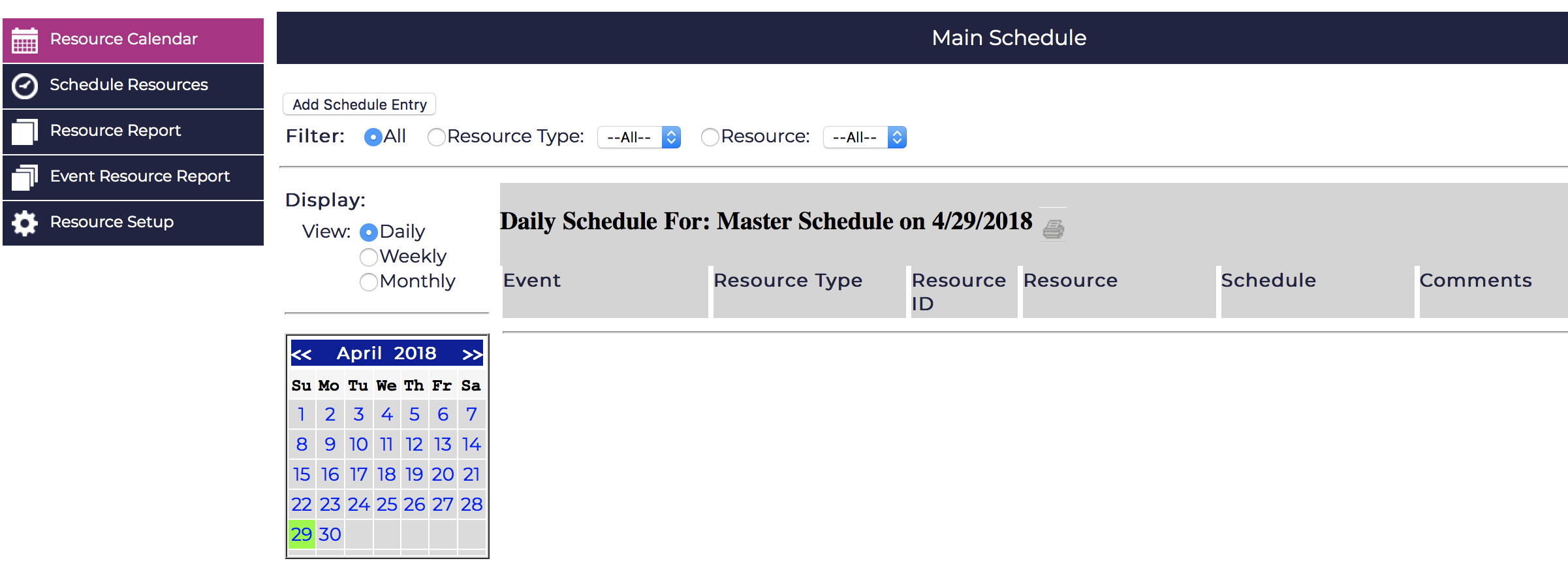 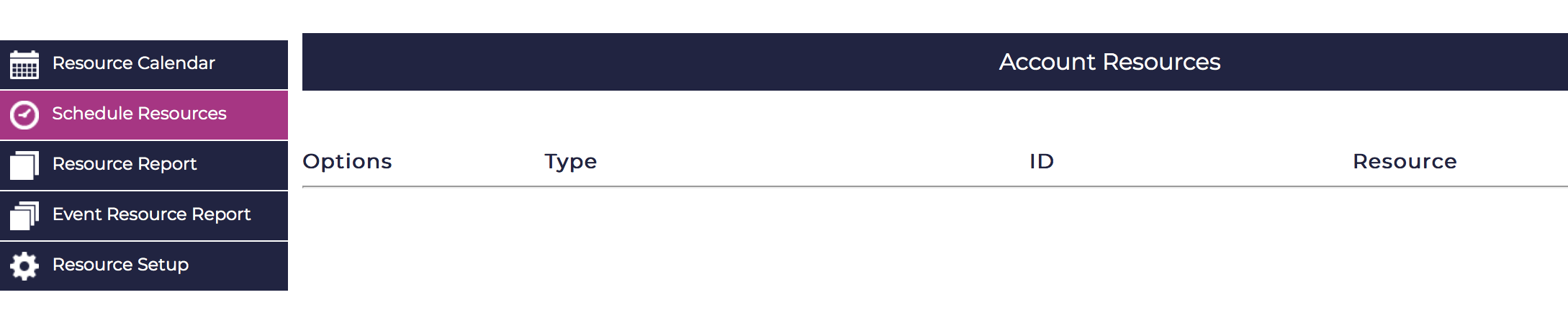 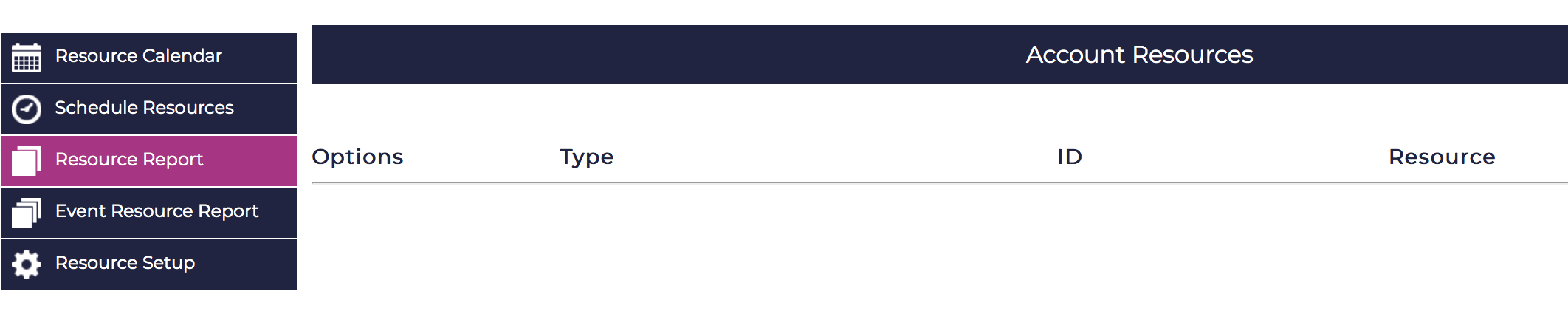 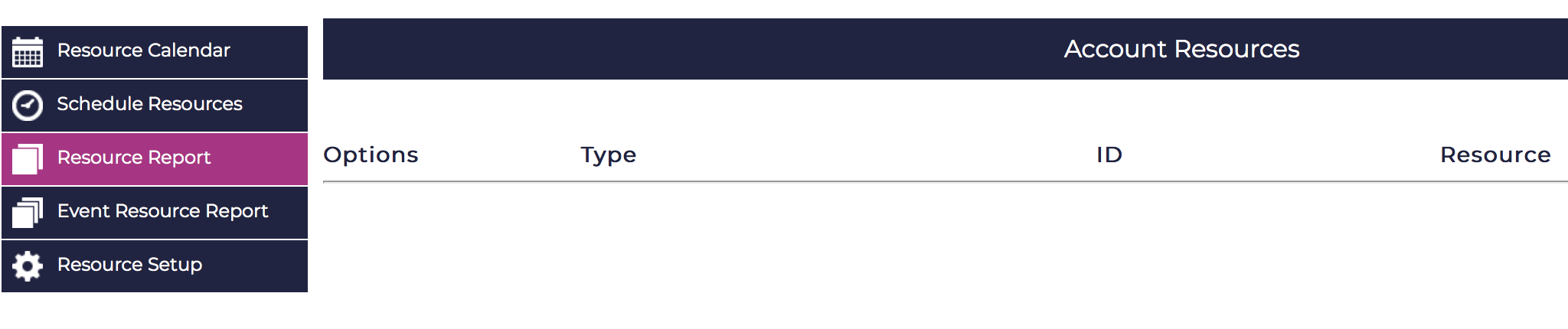 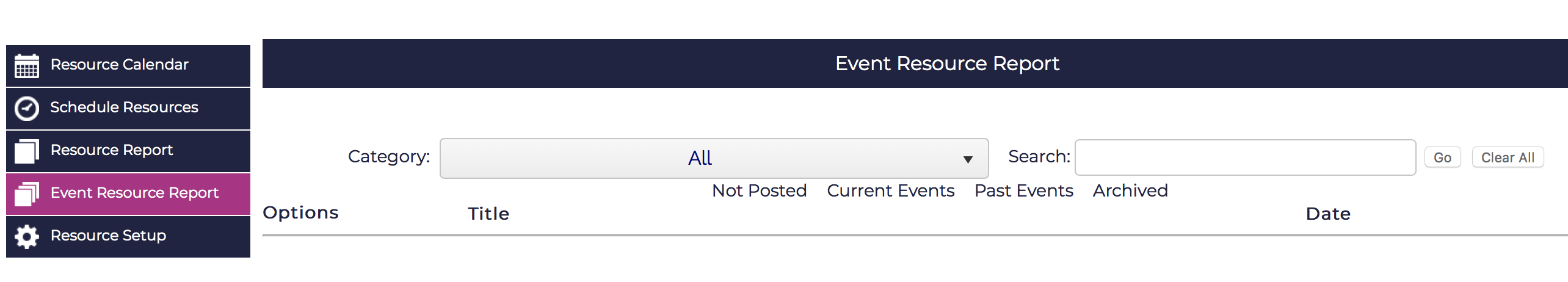 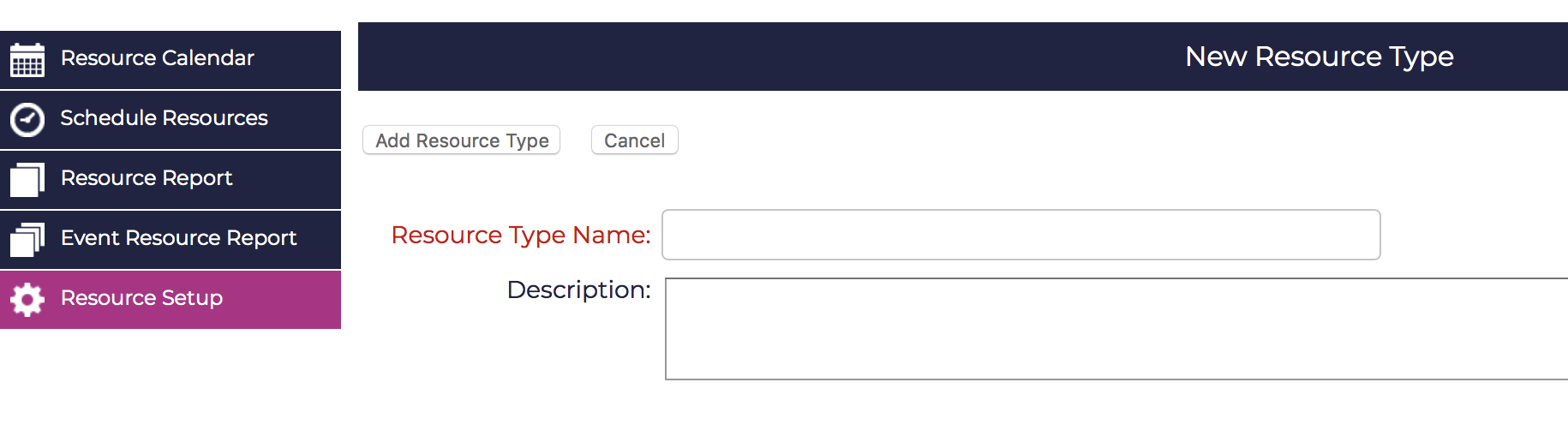 Implement Email Filters:  (Go to Application->Advanced->Emial Filters)
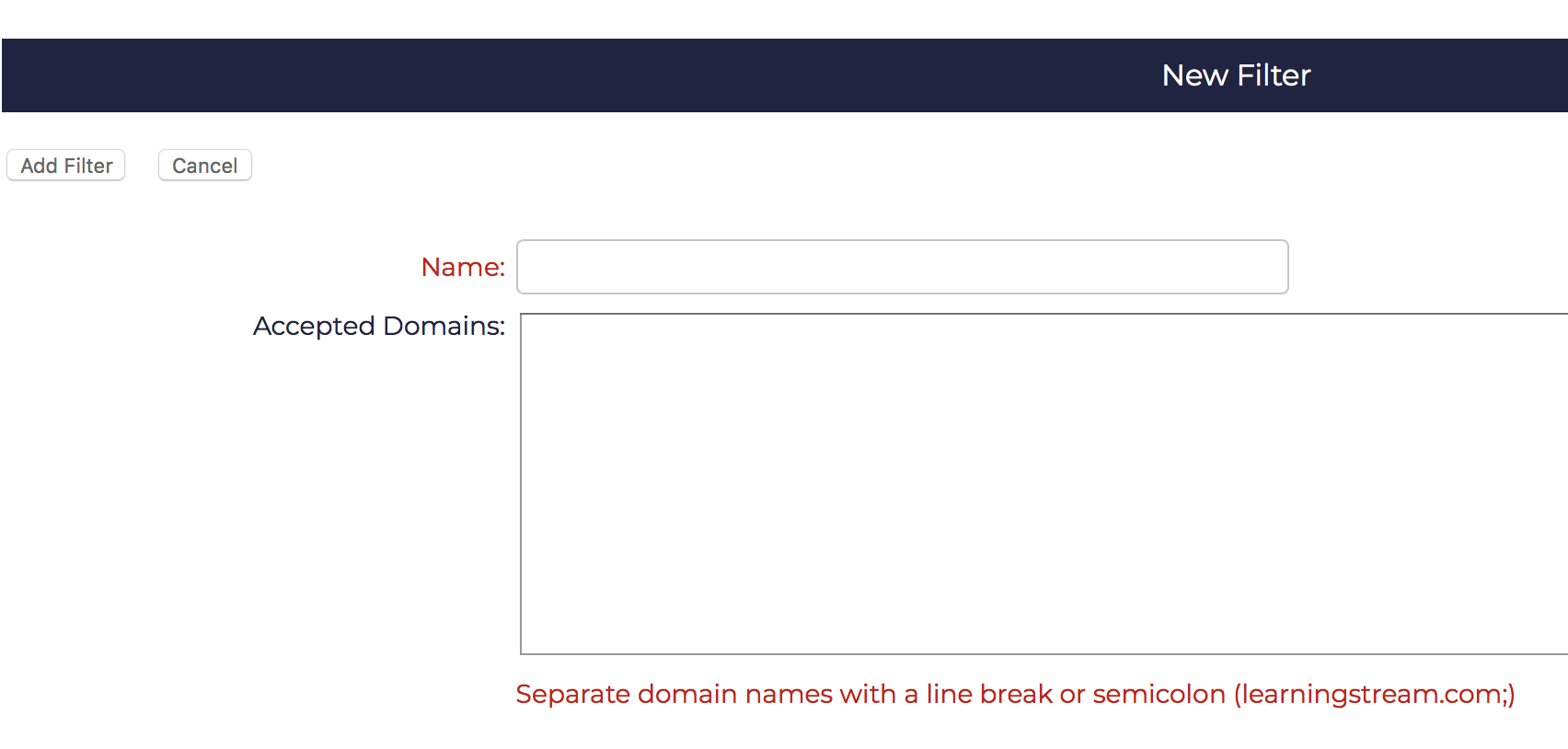 Implement Approval Lists:  (Go to Application->Advanced->Approval Lists)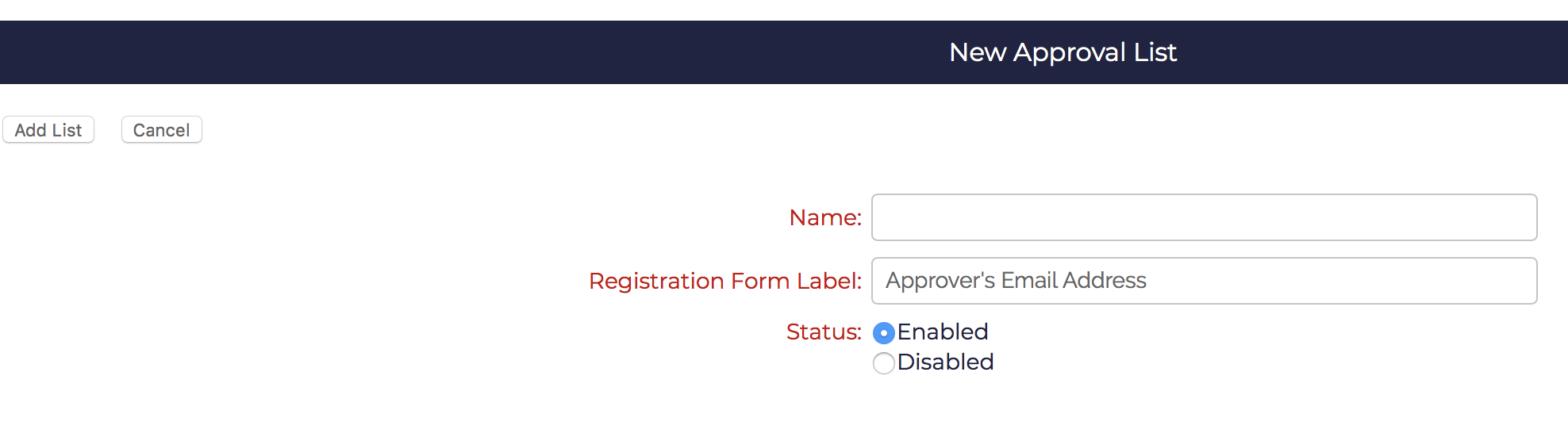 Set File Update Settings:  (Go to Application->Advanced->File Update Settings)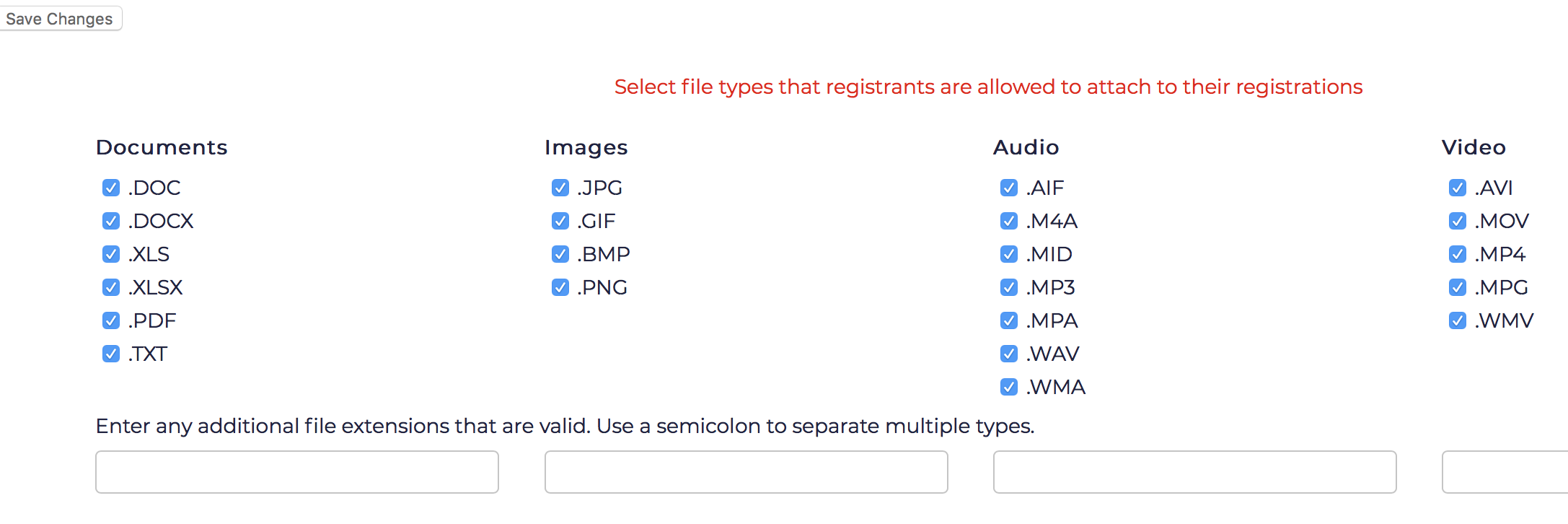 Setup GoToWebinar Accounts:  (Go to Application->Advanced->GoToWebinar Accounts)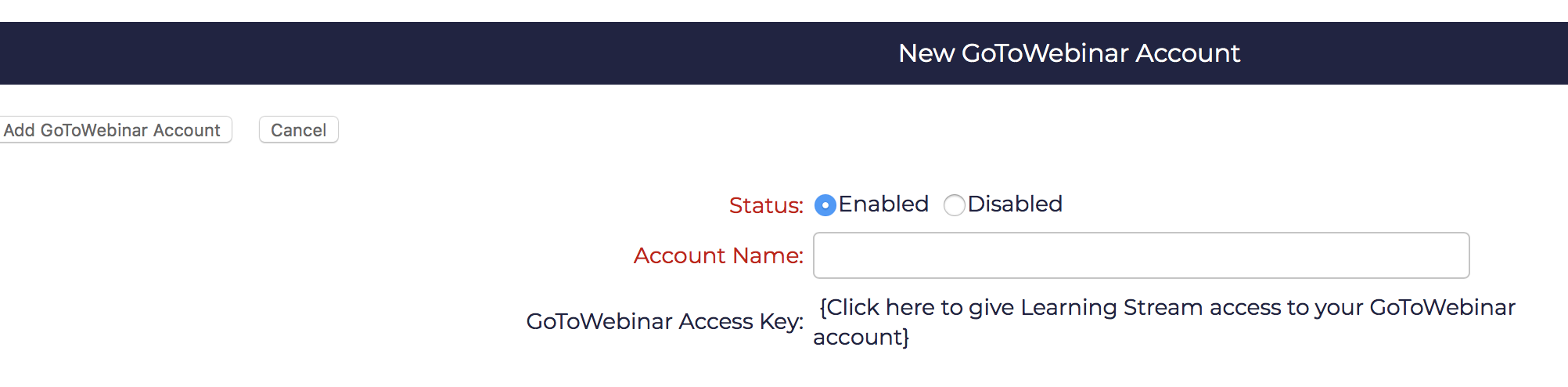 Setup Predefined Lists:  (Go to Application->Advanced->Pre-Defined Lists)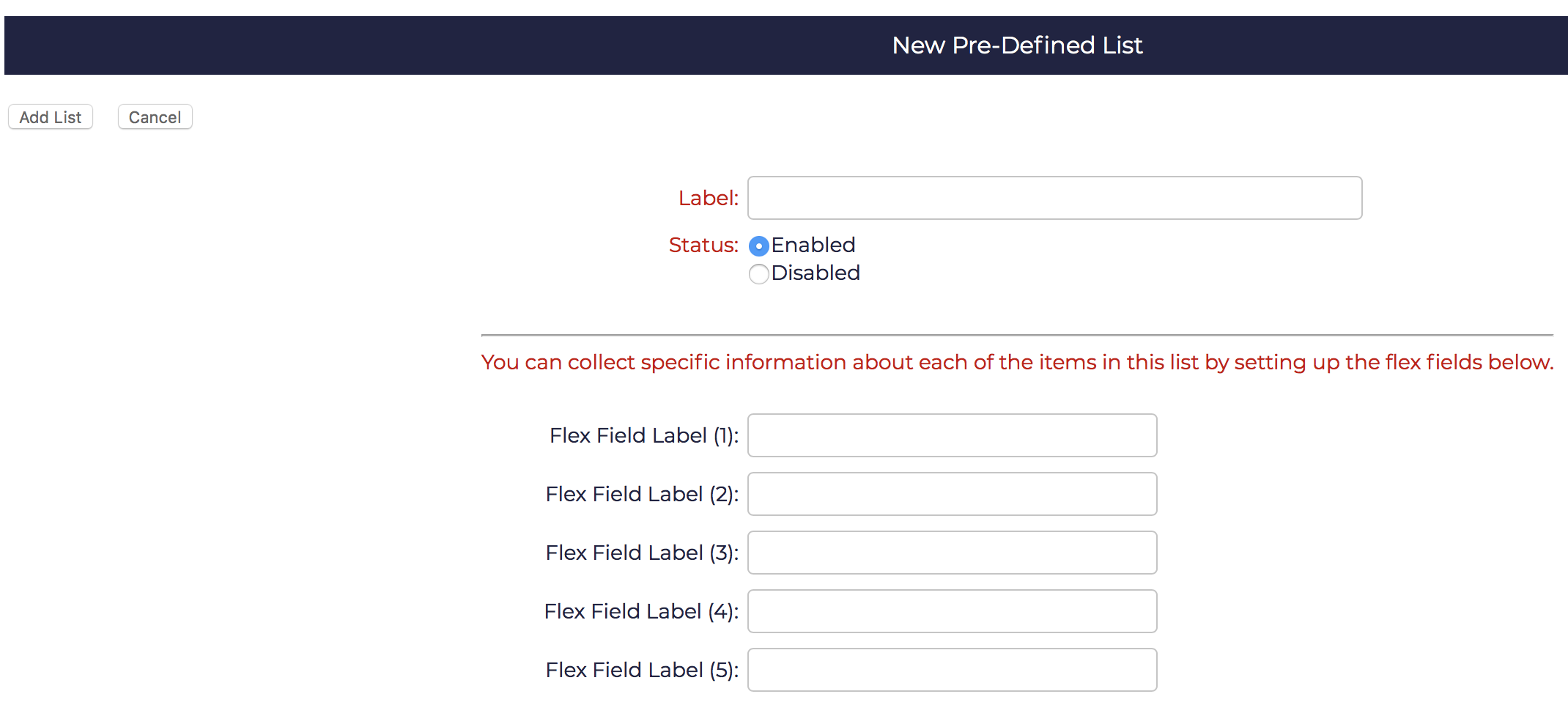 Financial Setup: (Cart Discount, Financial Accounts, Budget Templates, Credit Card Gateway Setup) Cart Discount Setup:  (Go to Application->Financial->Cart Discount)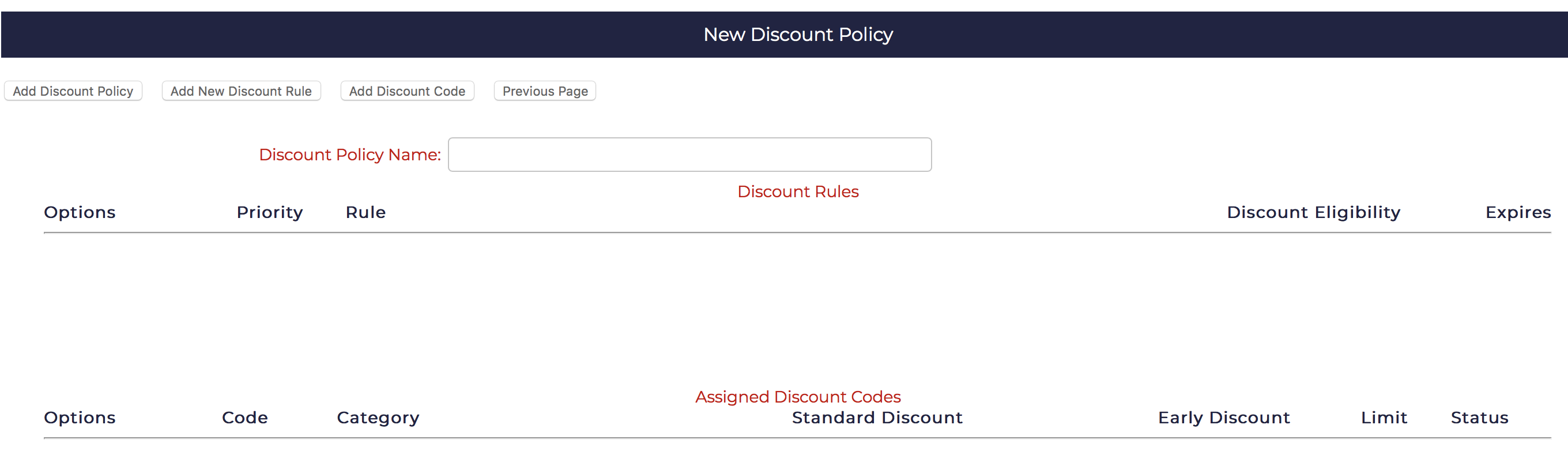 Financial Account Setup:  (Go to Application->Financial->Financial Account)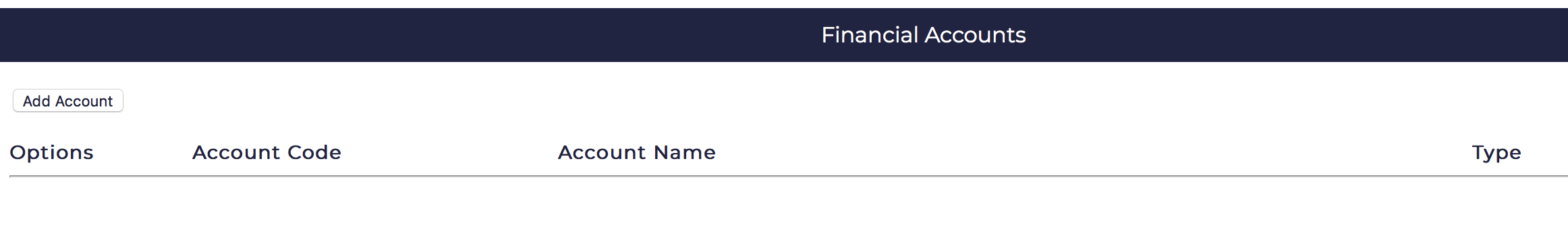 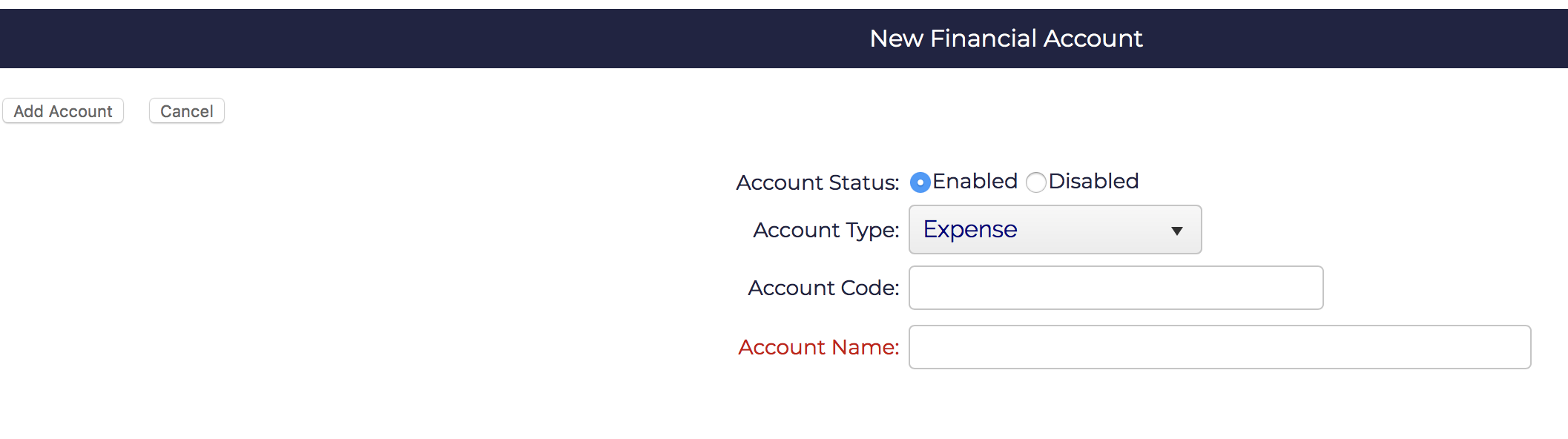 Budget Template Setup:  (Go to Application->Financial->Budget Account)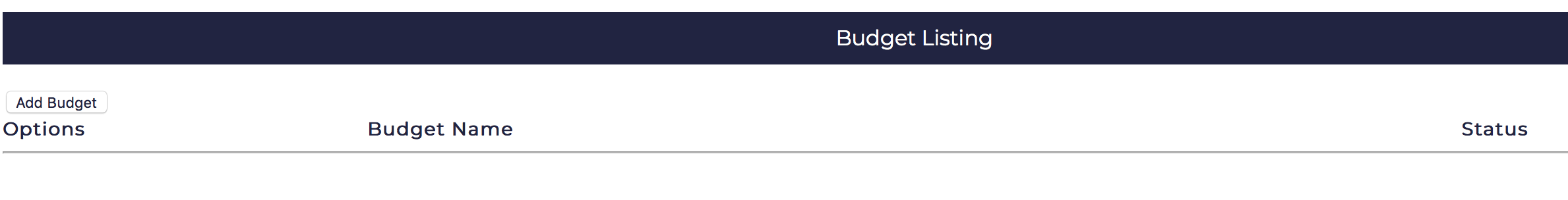 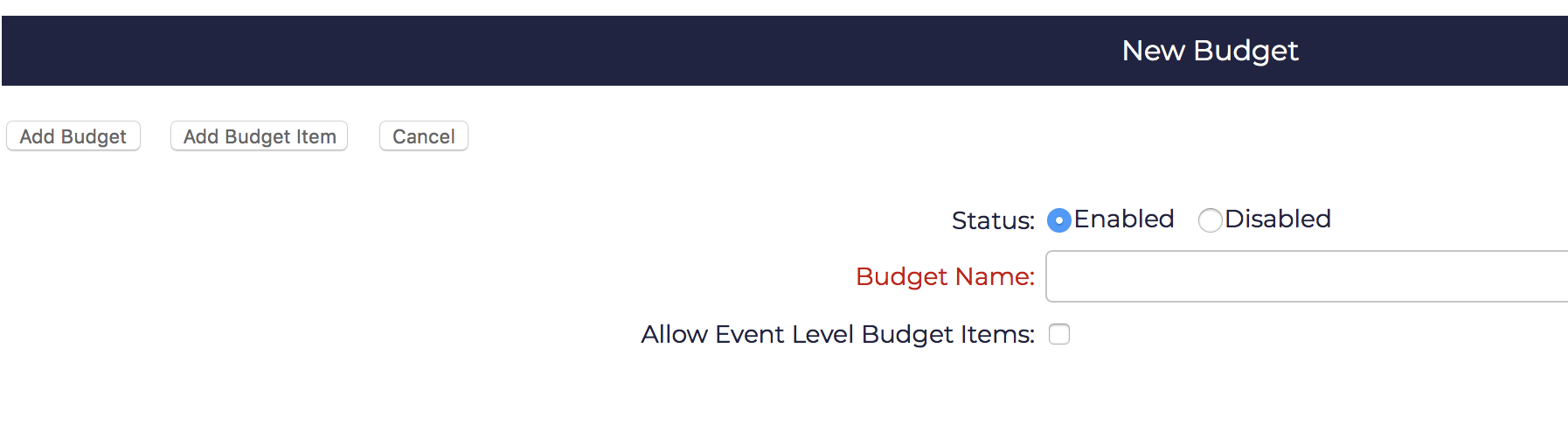 Credit Card Gateway Setup:  (Go to Application->Financial->Credit Card Gateway Setup)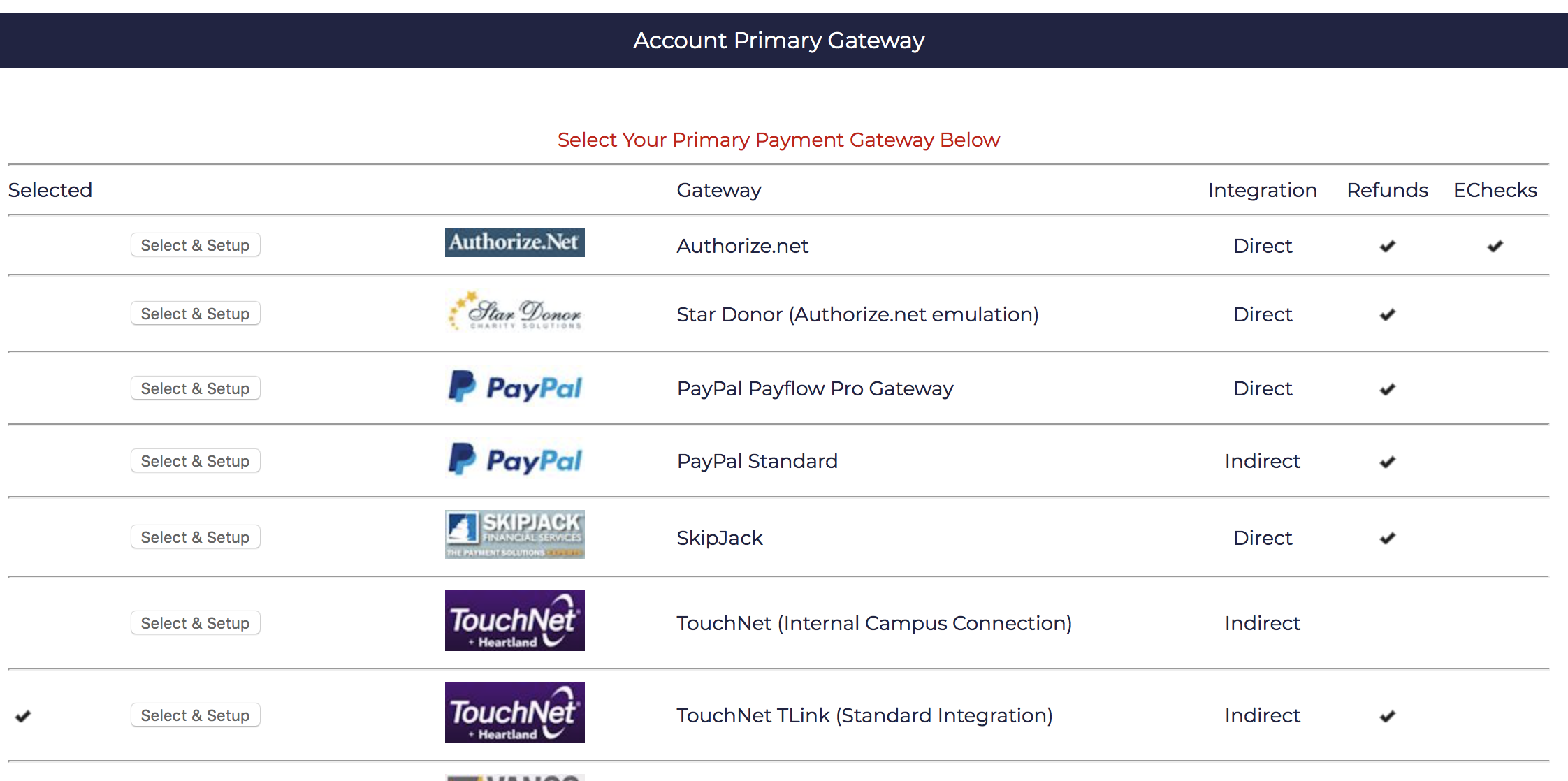 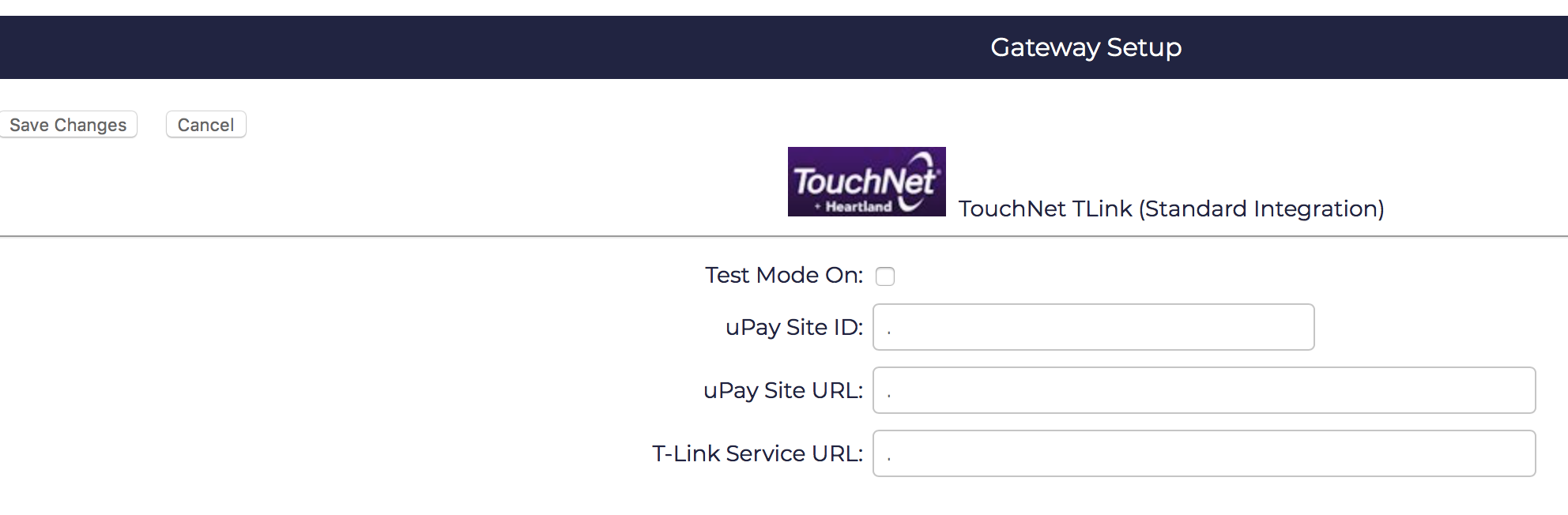 Integration Setup: (Mobile Access, API Setup, Referral Tracking, Security Filters, Remote Authorization) Mobile Access Setup:  (Go to Application->Integration->Mobile Access)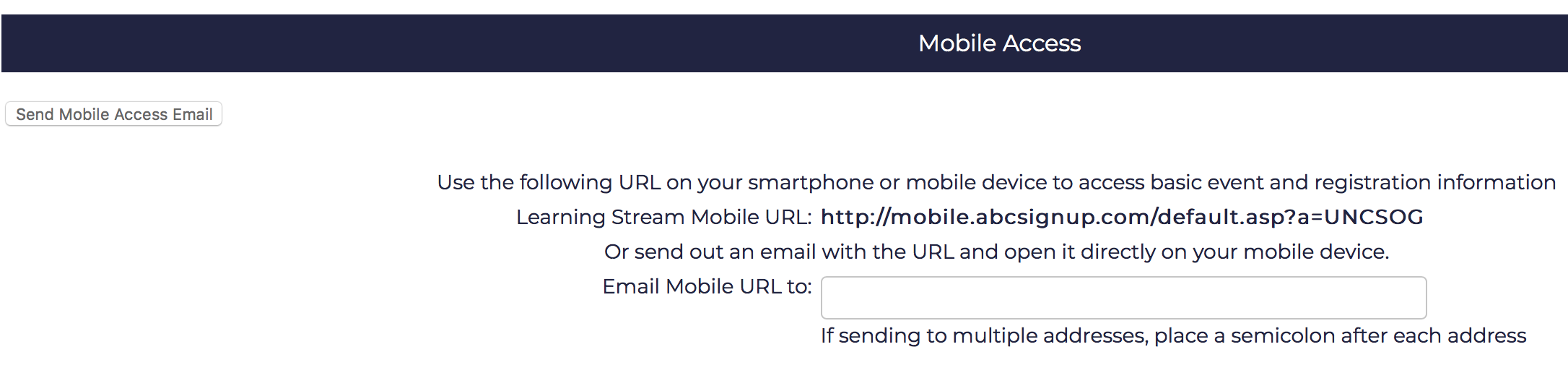 API Setup (Go to Application->Integration->API Setup)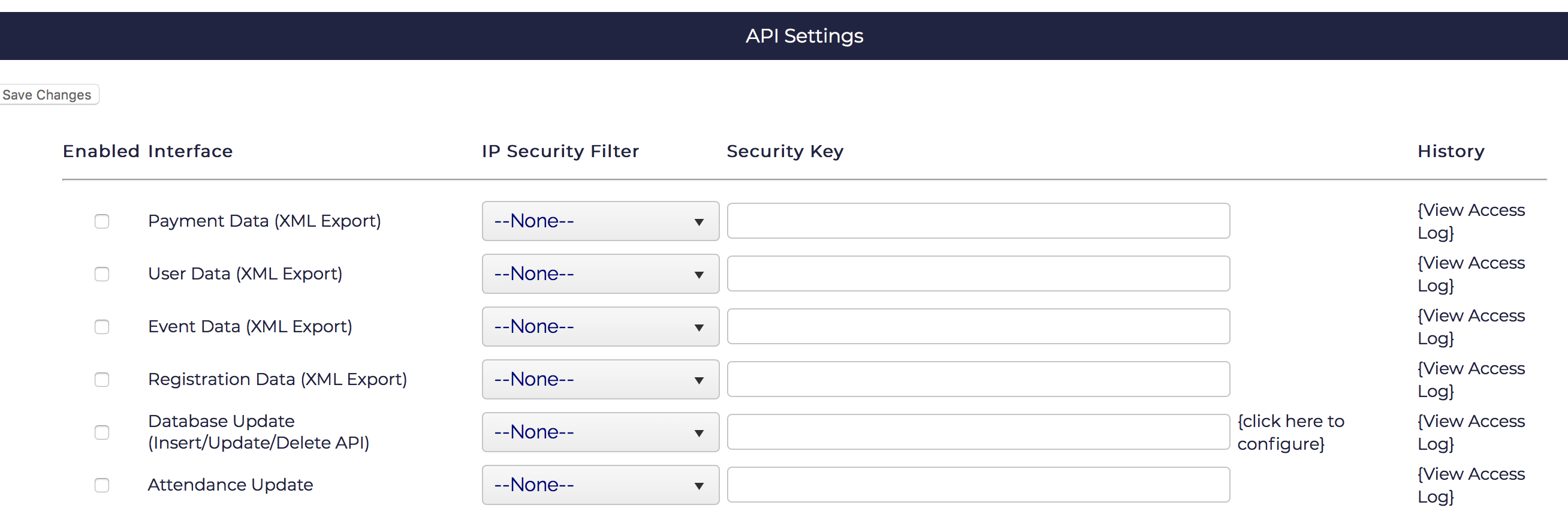 Referral Tracking Setup: (Go to Application->Integration->Referral Trackings)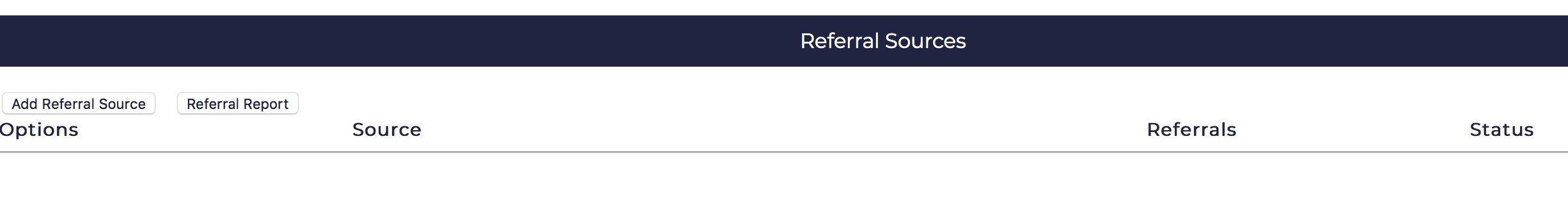 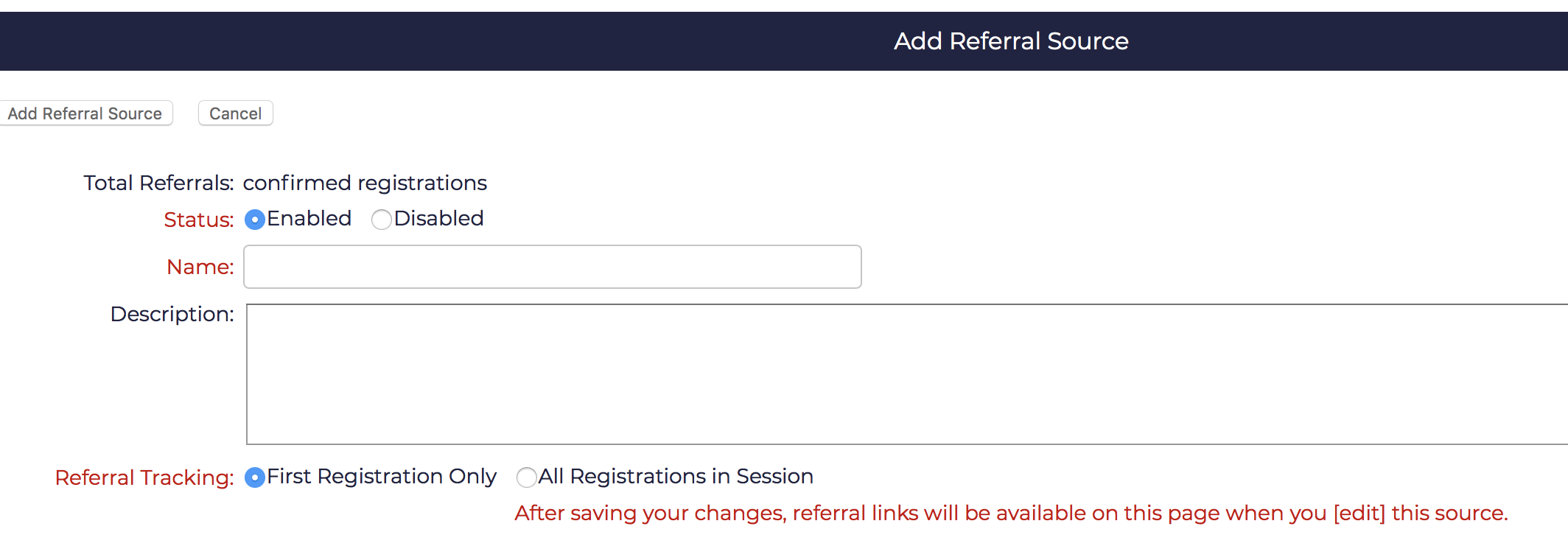 Security Filters (Go to Application->Integration->Security Filters)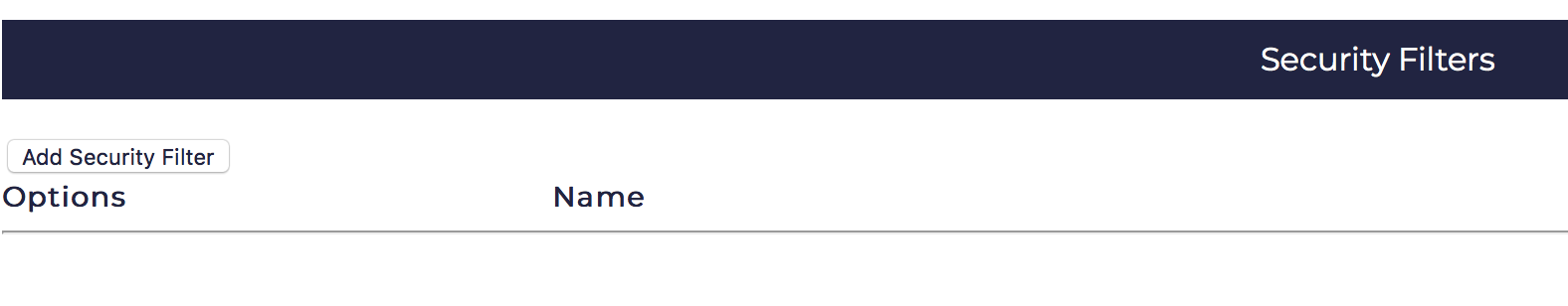 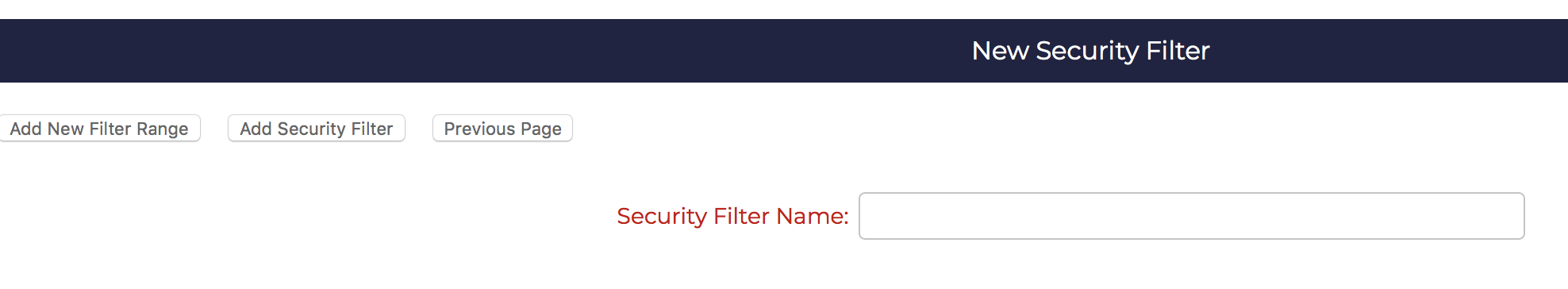 Remote Authorization: (Go to Application->Integration->Remote Authorization)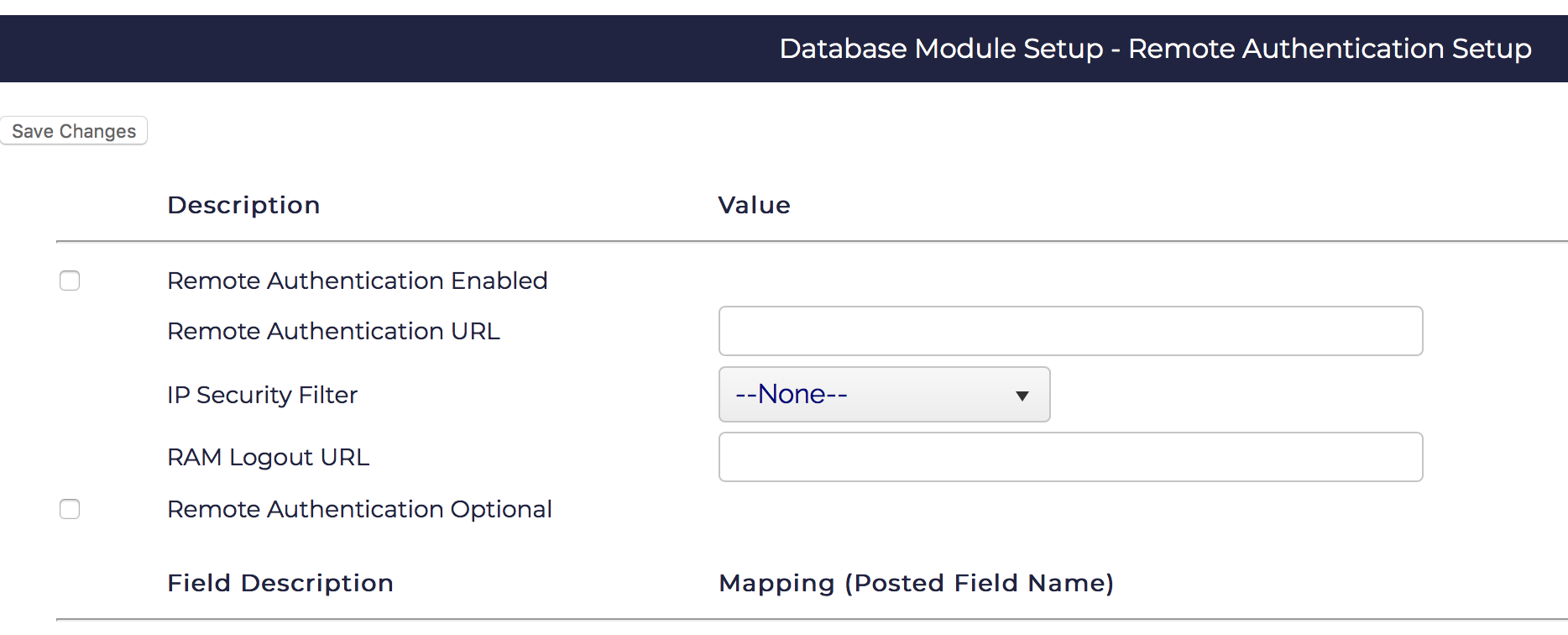 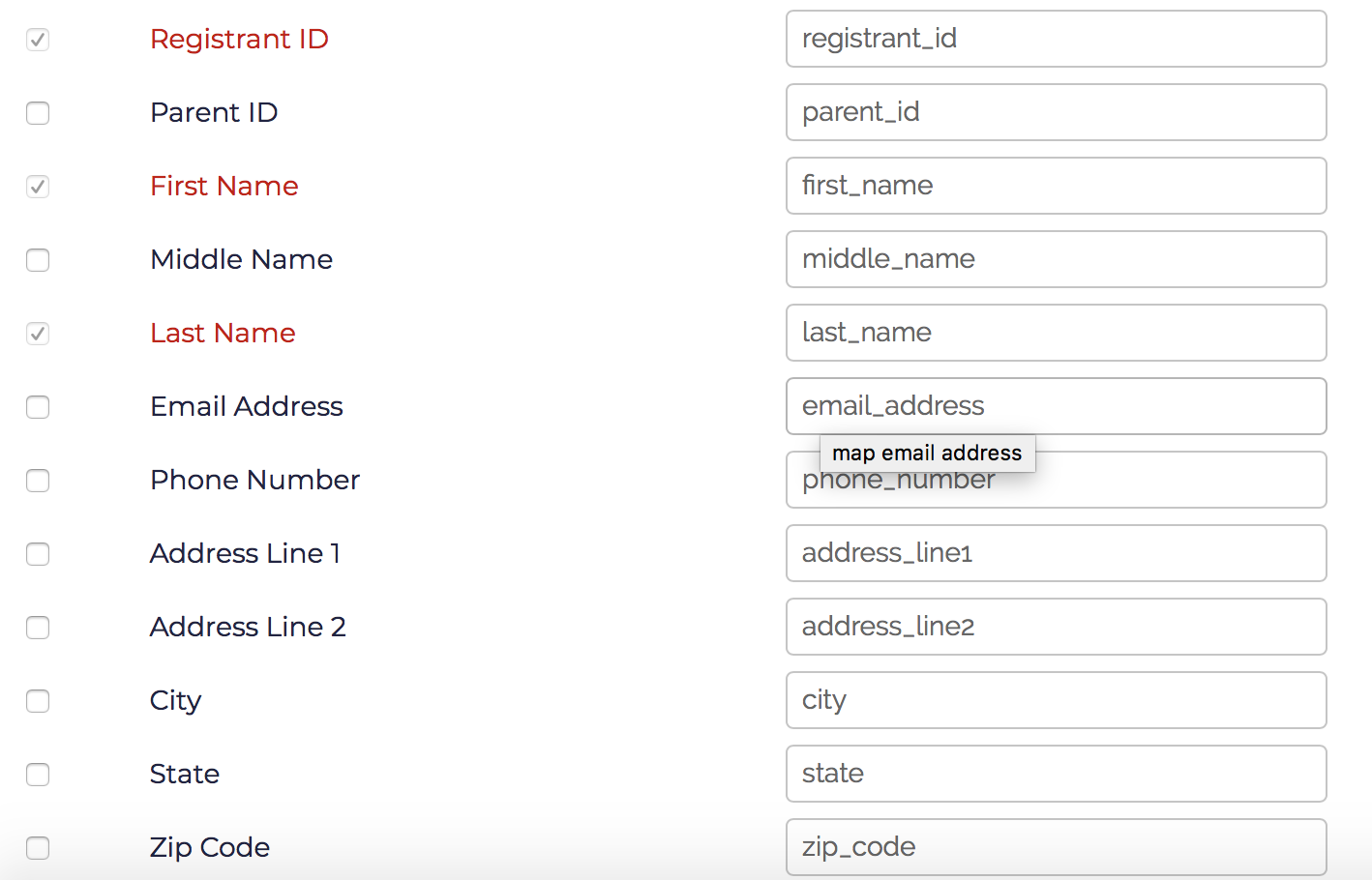 Template Setup: (Certificates and Letters, Name Tags, Email Notification Templates)Certificates and Letters Setup:  (Go to Application->Integration->Certificates and Letters)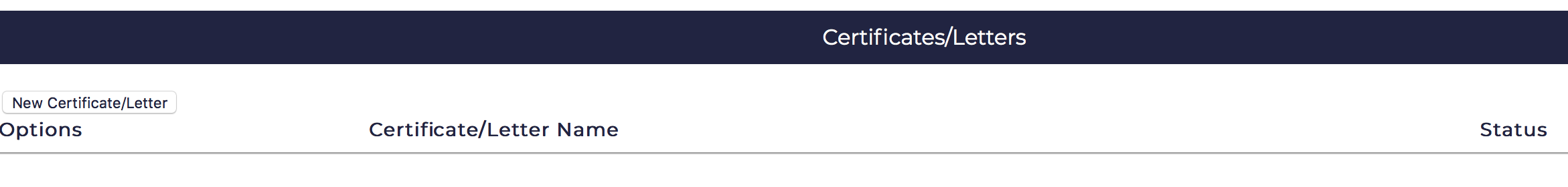 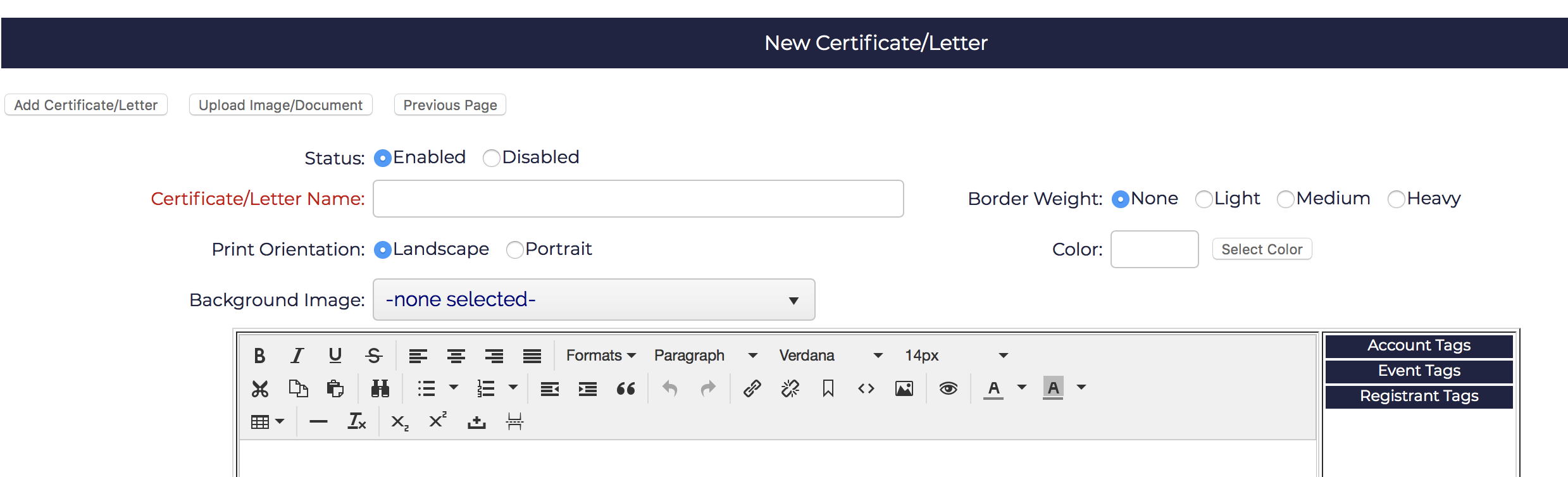 Name Tags: (Go to Application->Integration->Name Tags)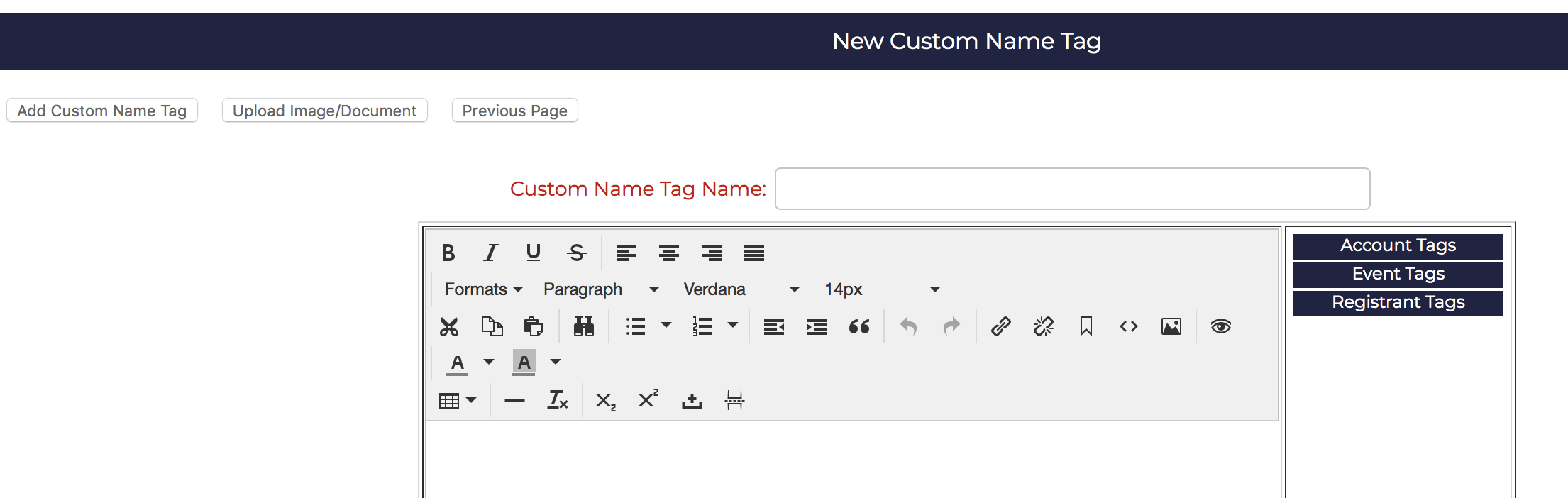 Email Notification Templates: (Go to Application->Integration->Email Notification Templates)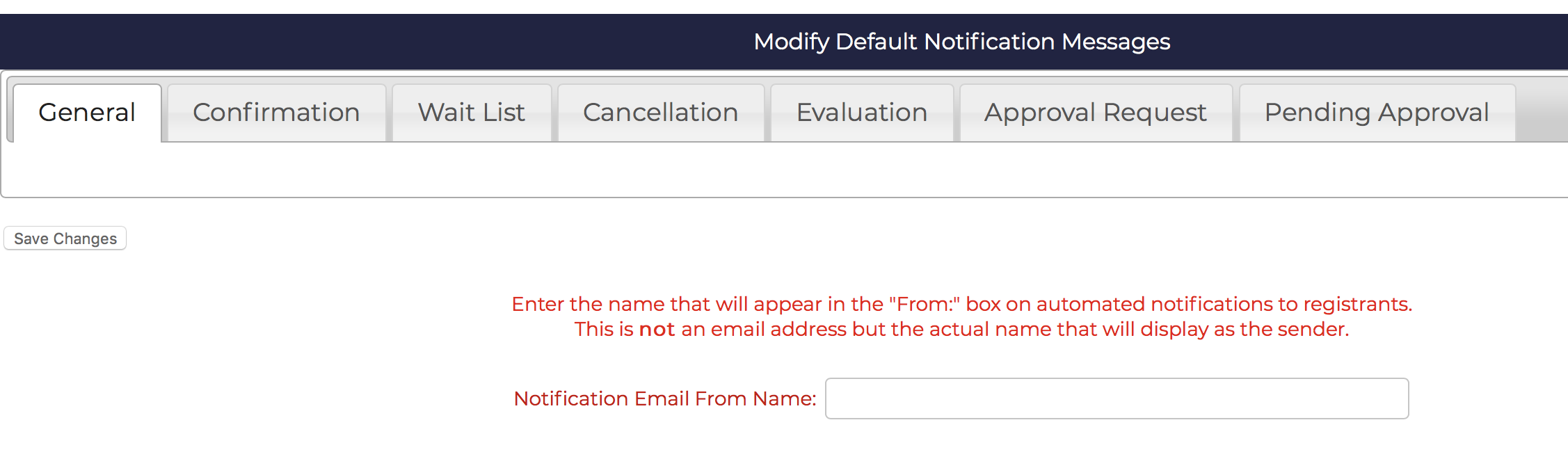 Database Setup:  (Database Setup, Registrant Access Model, Import History, Registrant Account Fees)Database Setup:  (Go to Application->Database->Database Setup)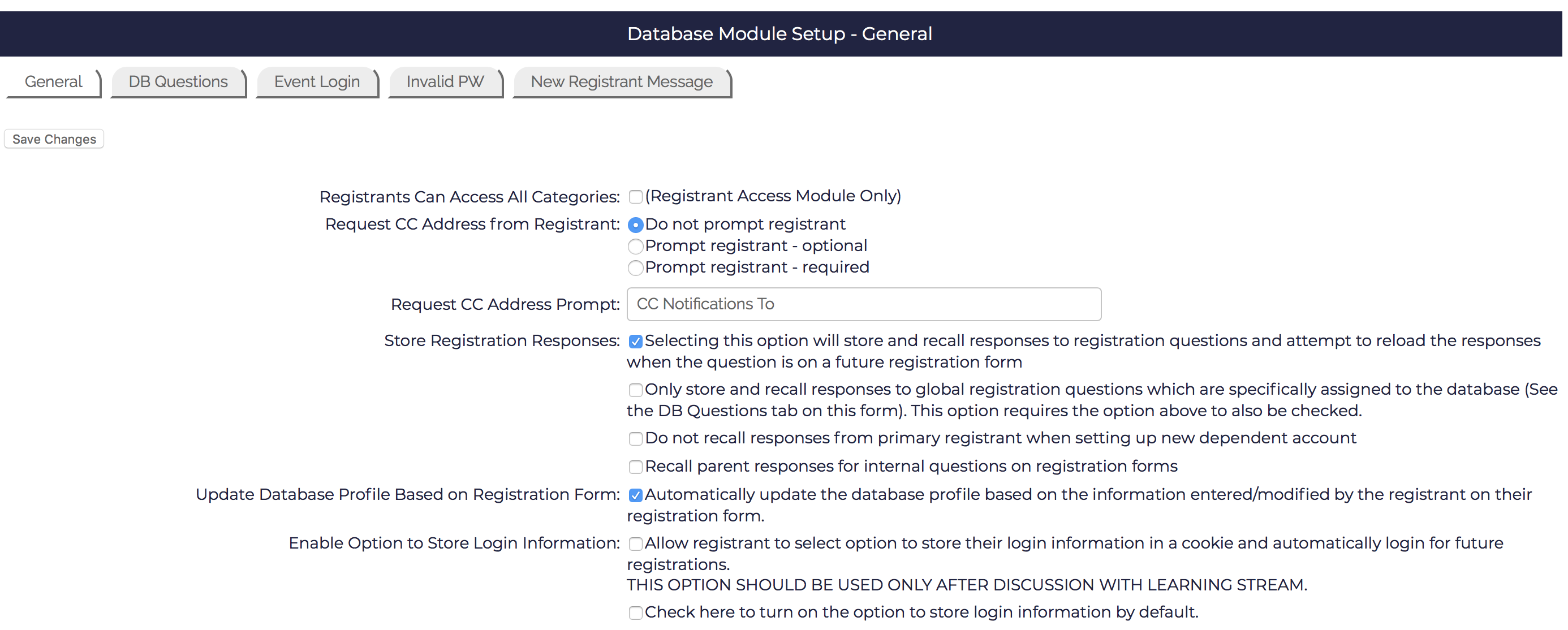 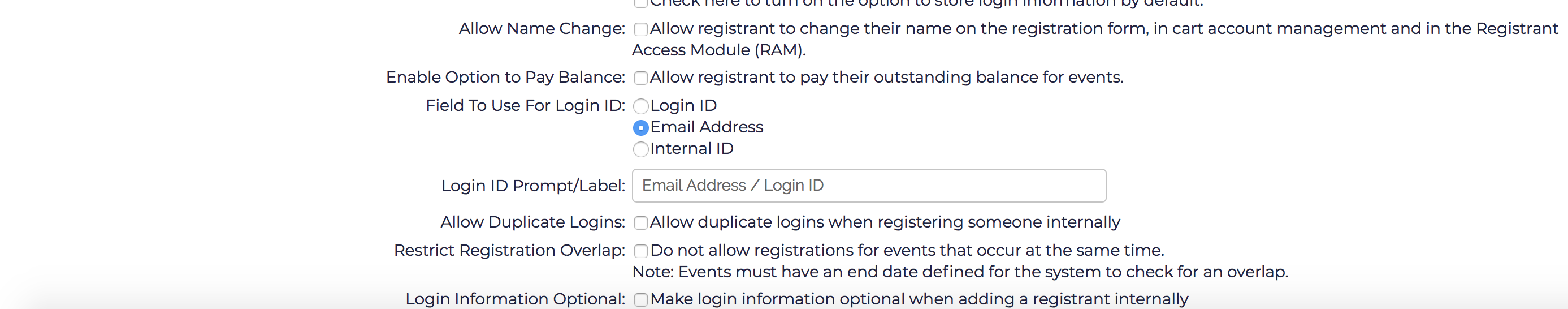 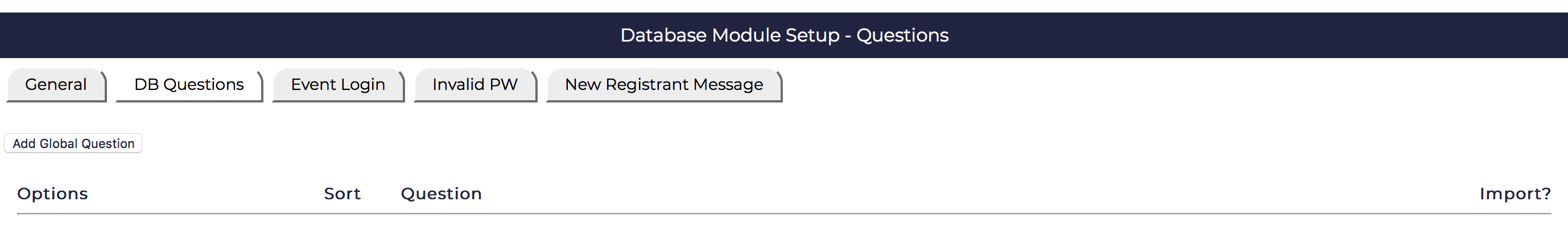 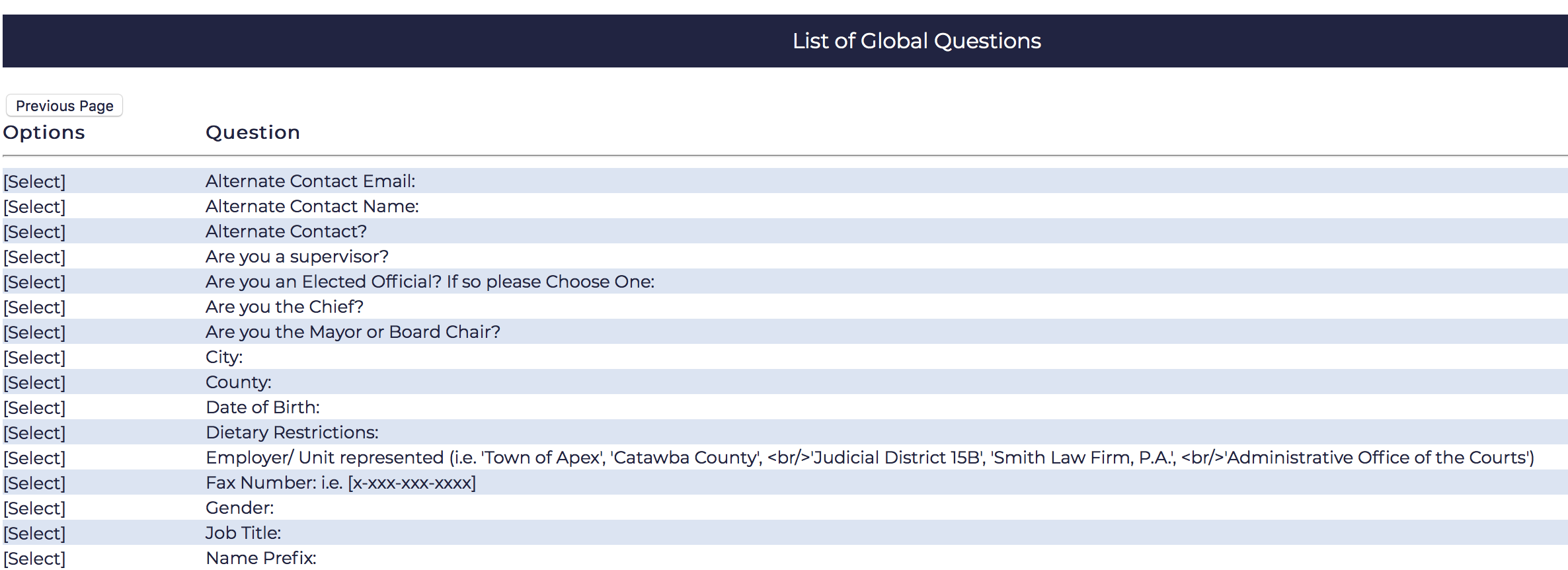 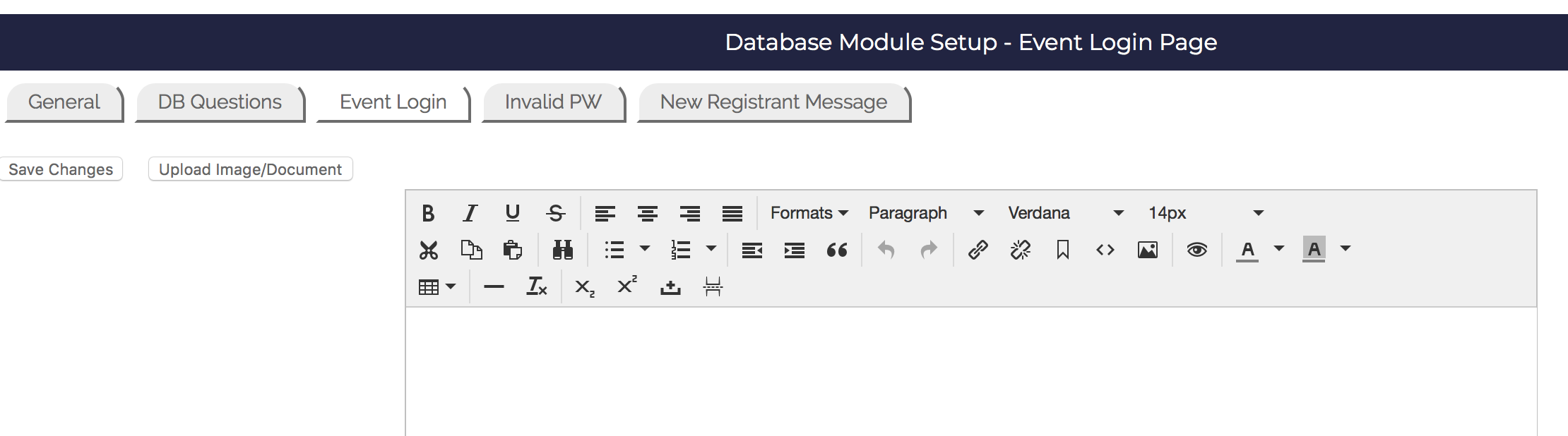 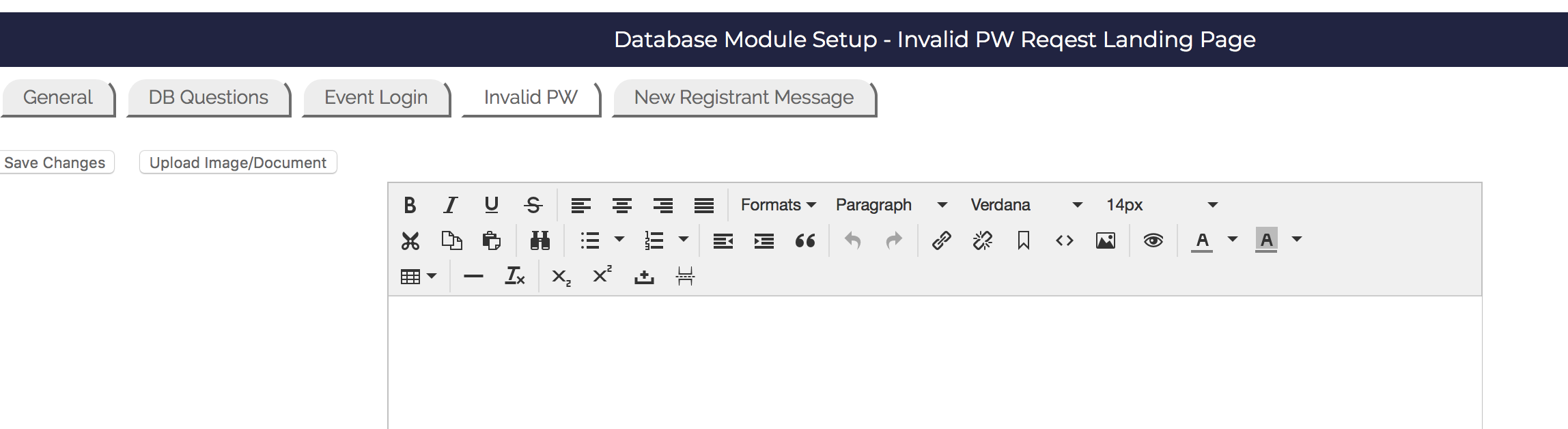 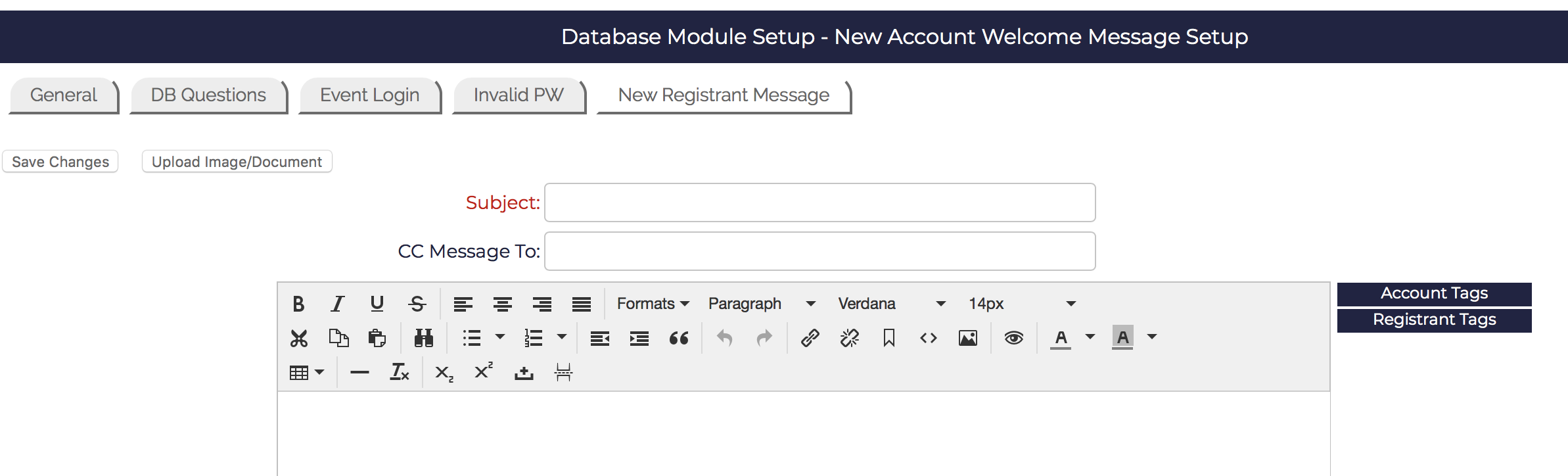 Registrant Access Model: (Go to Application-> Database->Registrant Access Model)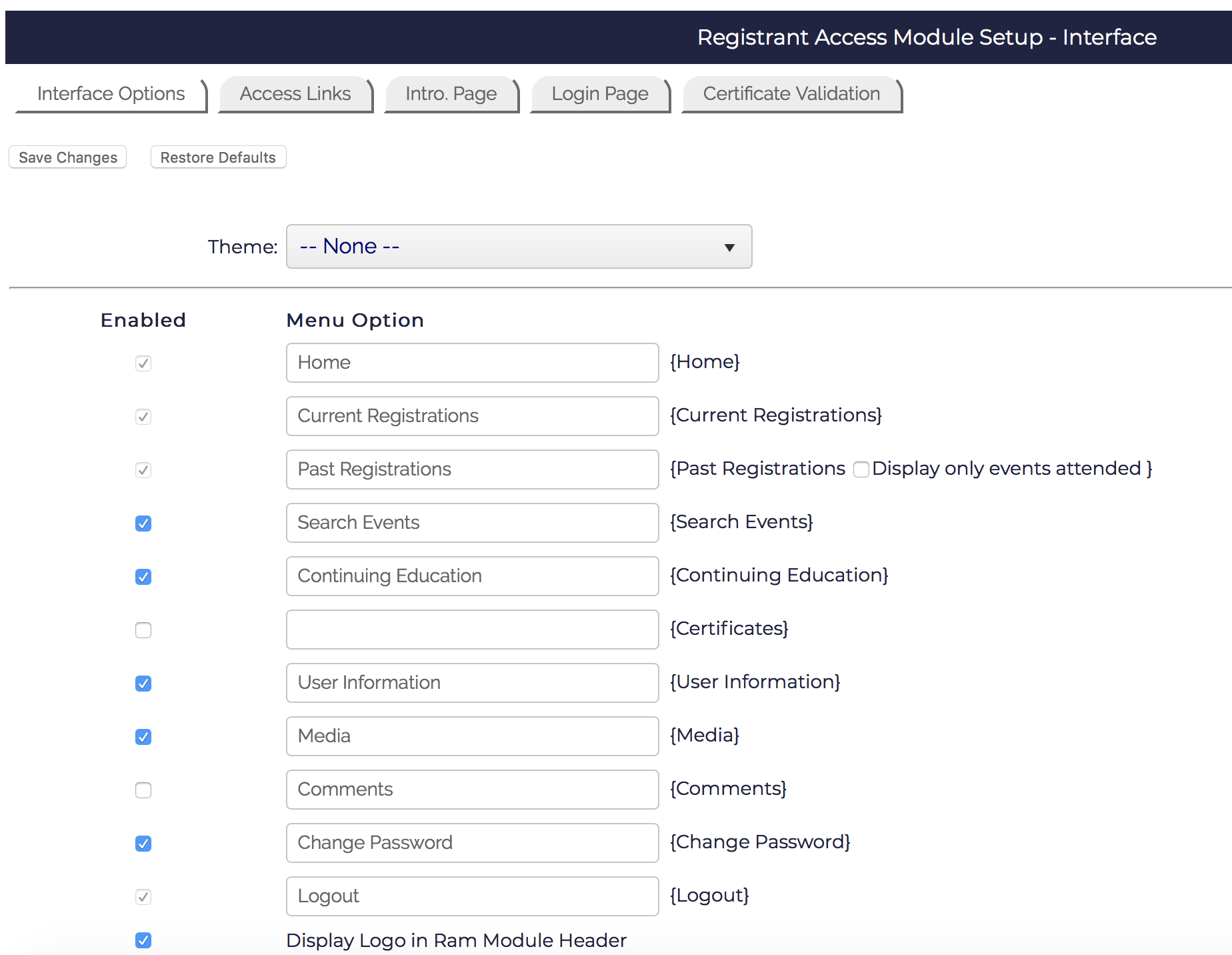 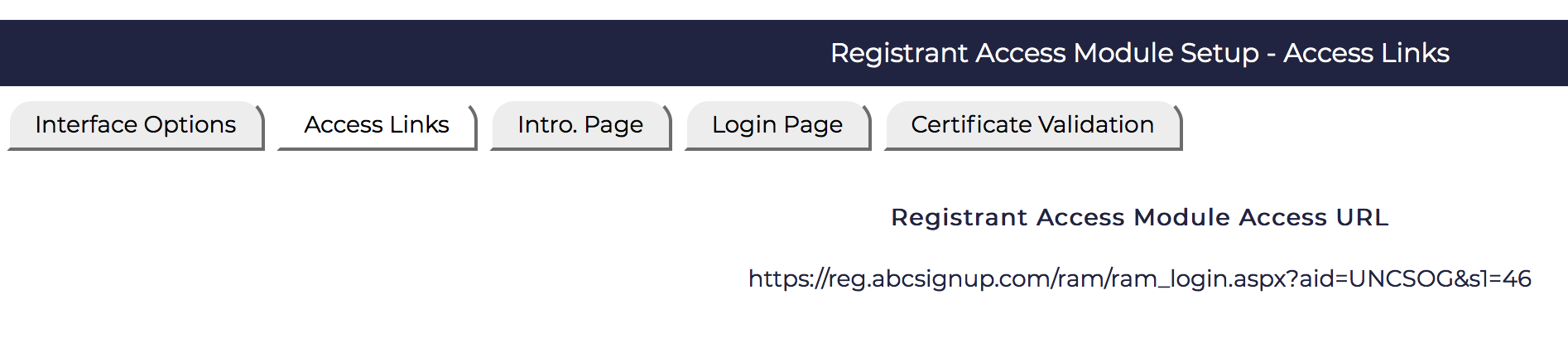 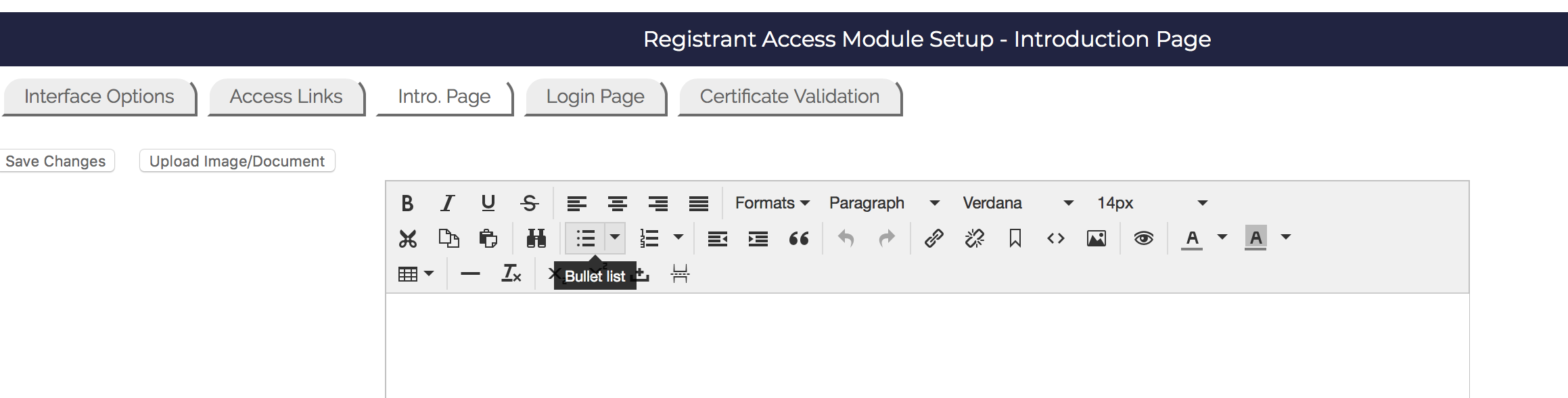 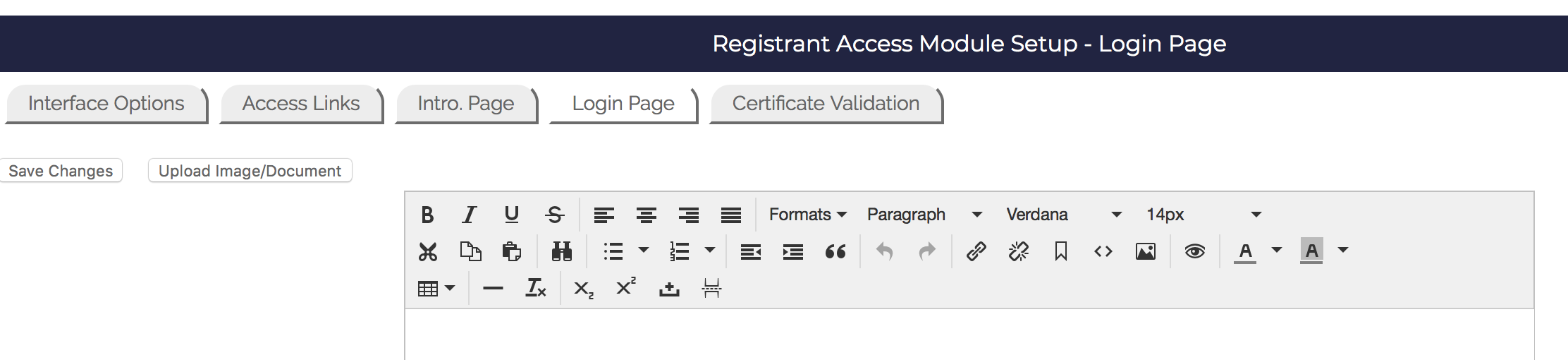 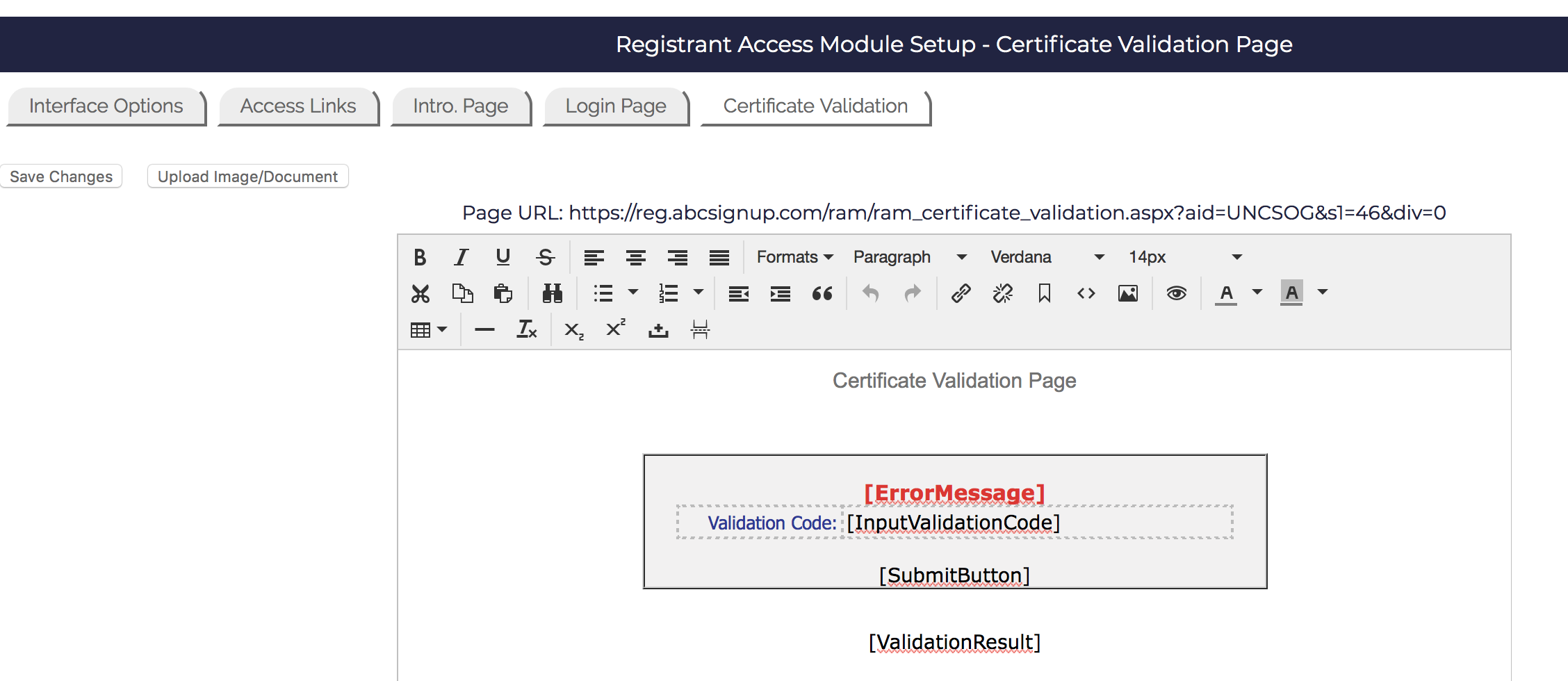 Import History: (Go to Application-> Database->Import History)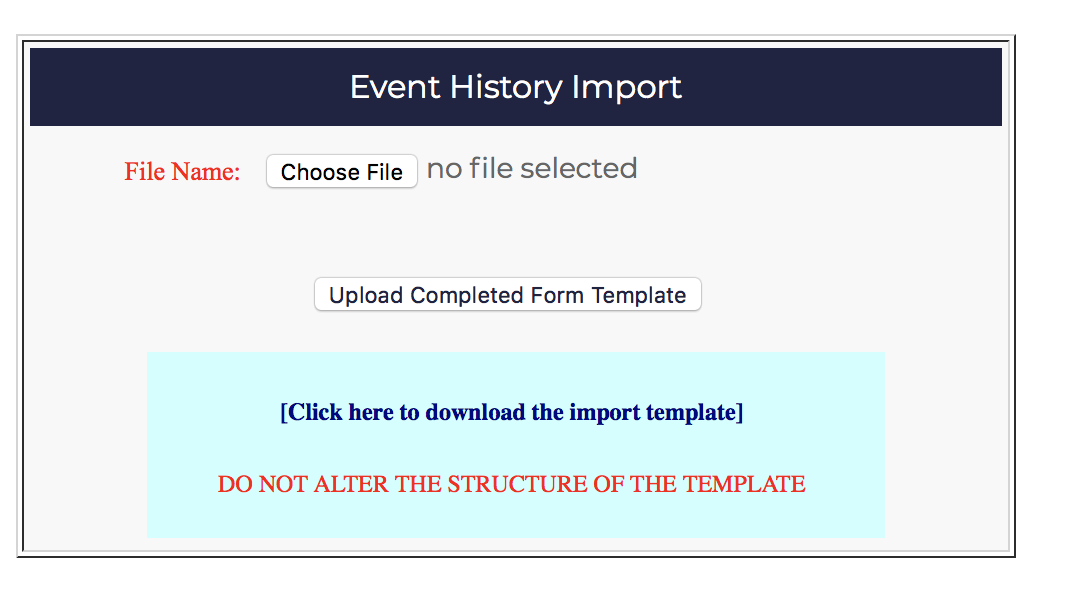 Registrant Account Fees: (Go to Application-> Database->Registrant Account Fees)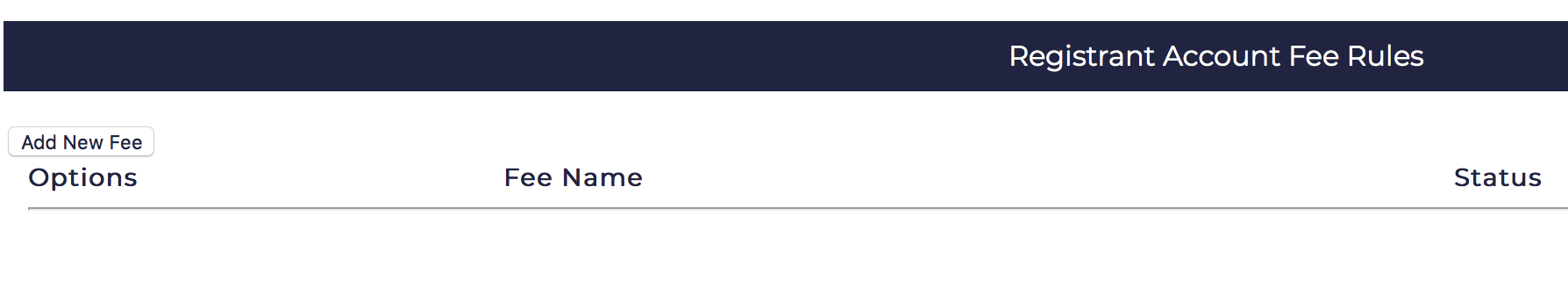 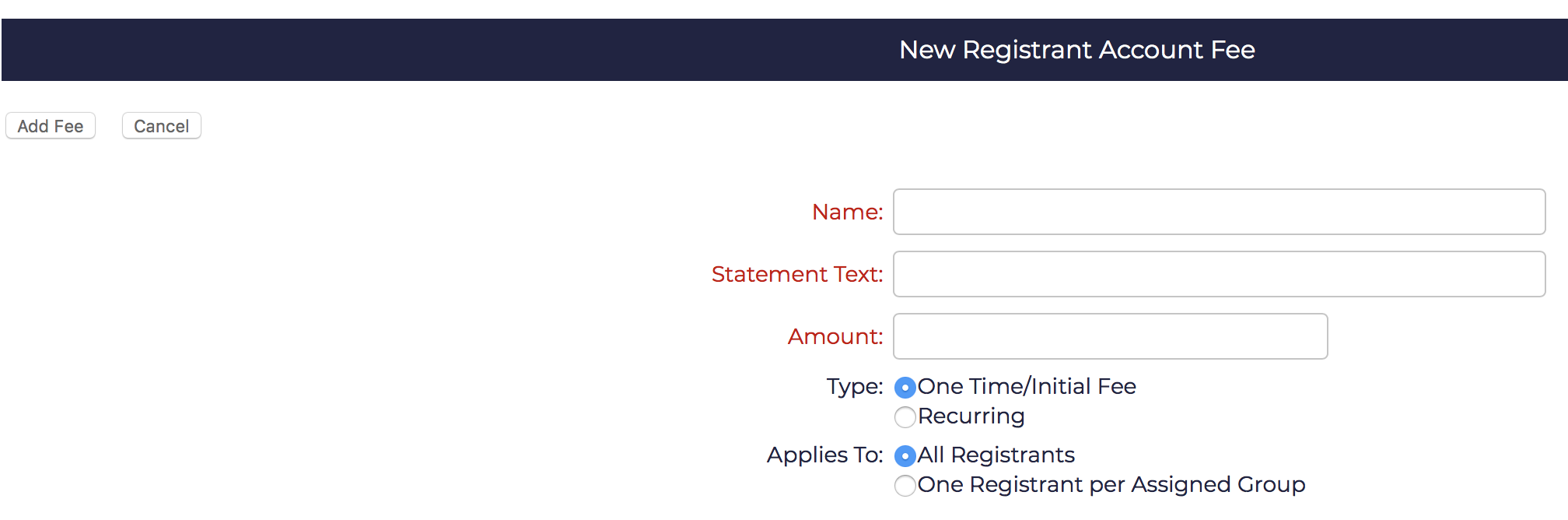 11: Setup UNC SOG Learning Stream Interfaces  (Calendars and Listings, Page Themes, Cart Setup, Event Page Templates, File Library, Custom Web Pages)Calendar and Listings Setup:  (Go to Application->Interfaces->Calendar and Listings)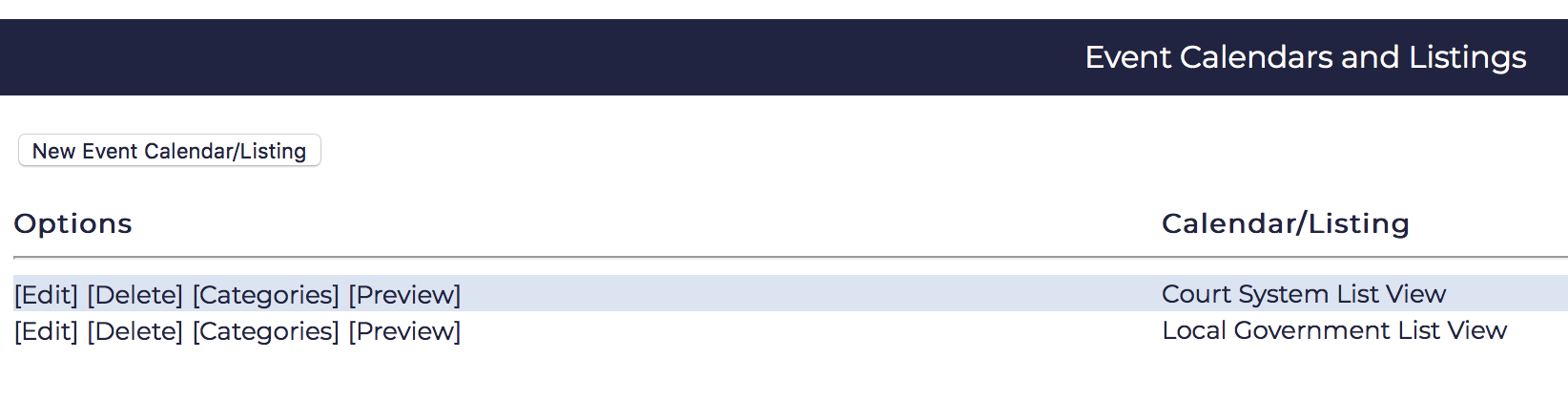 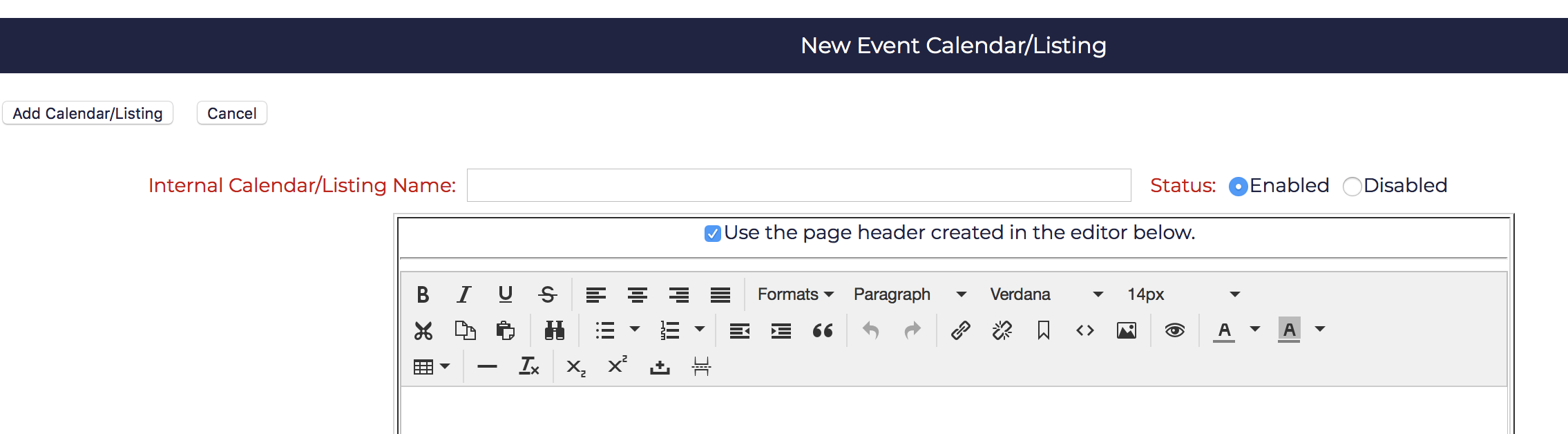 Page Themes : (Go to Application-> Interfaces->Page Themes)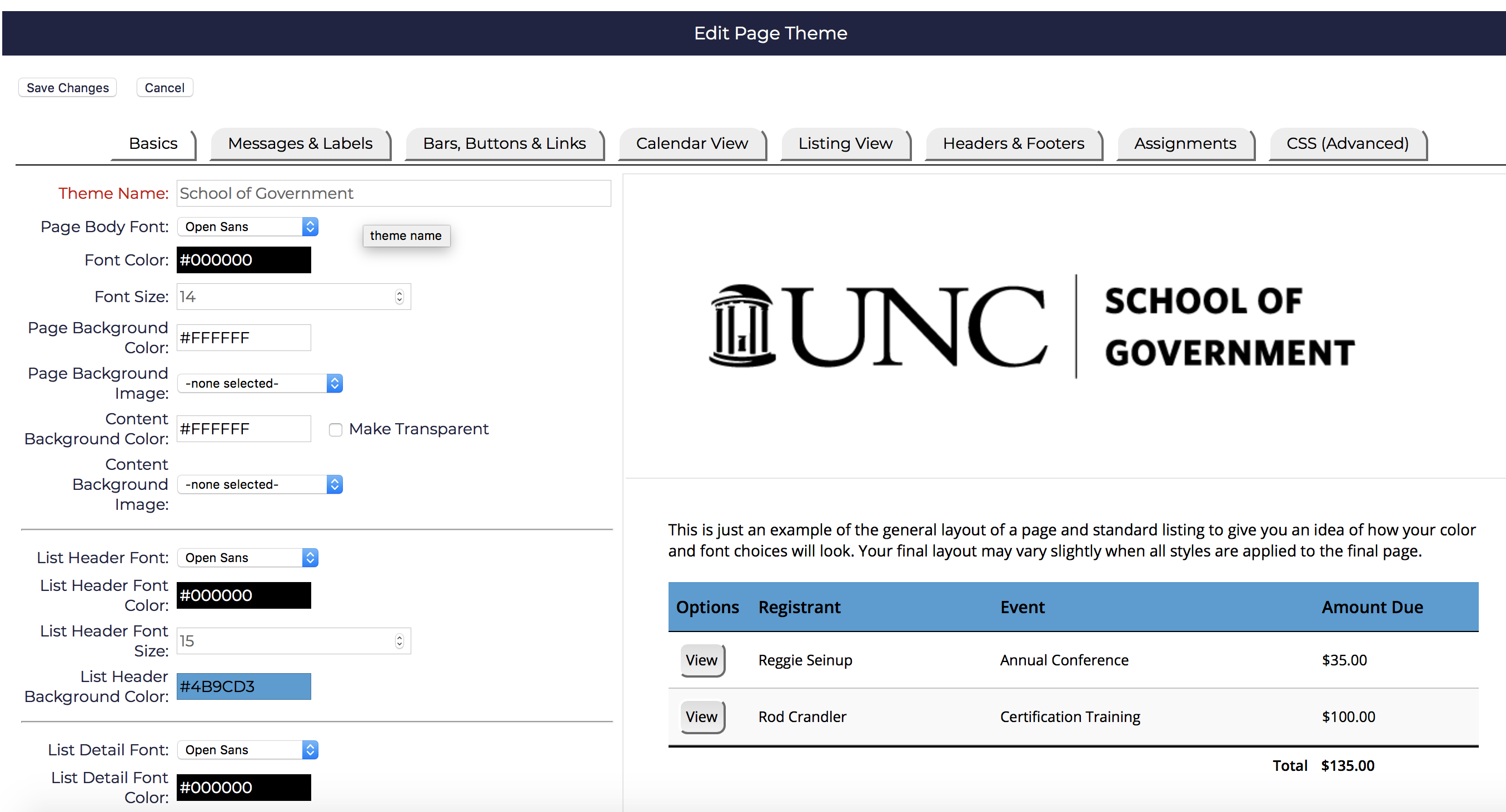 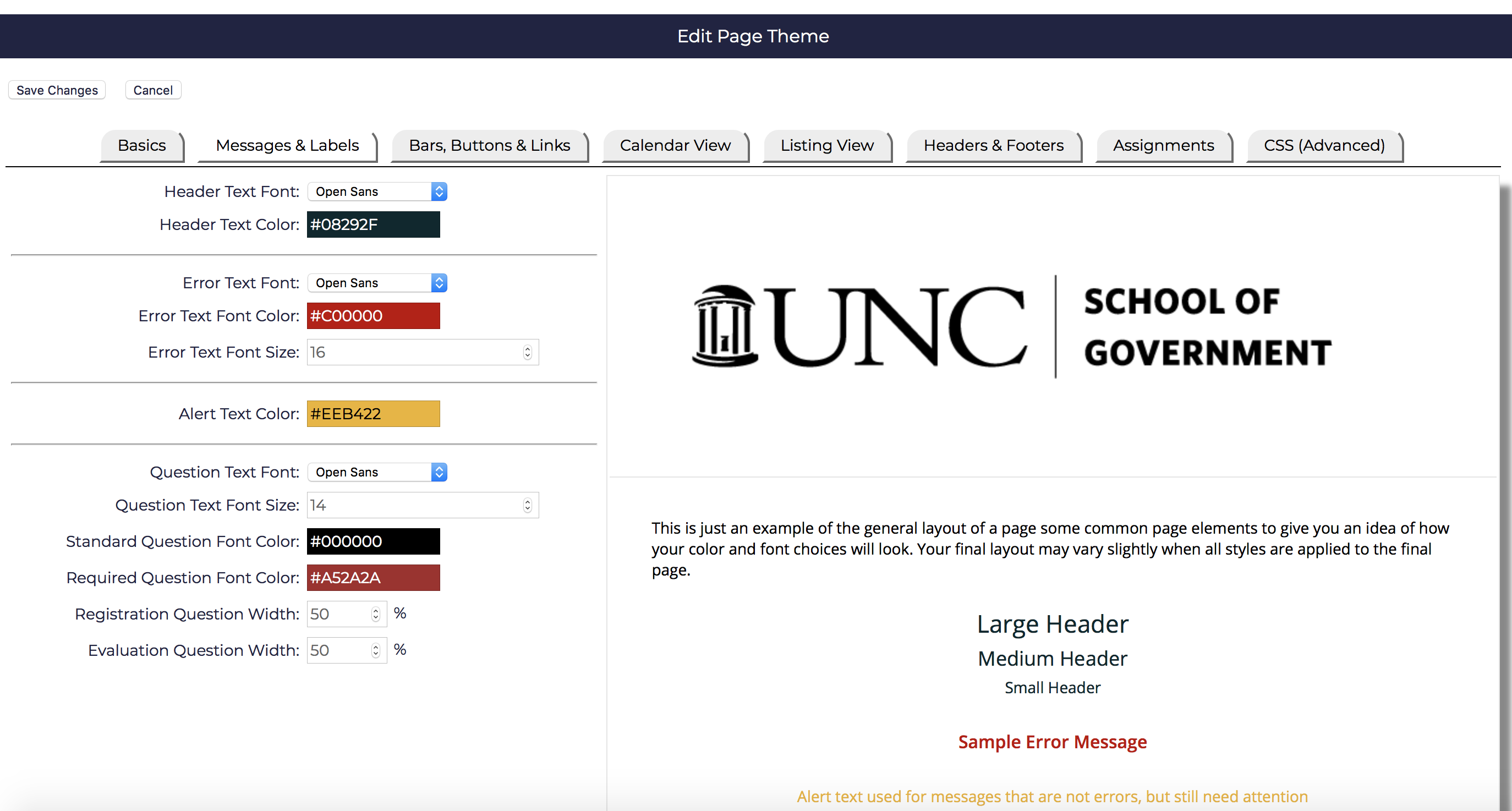 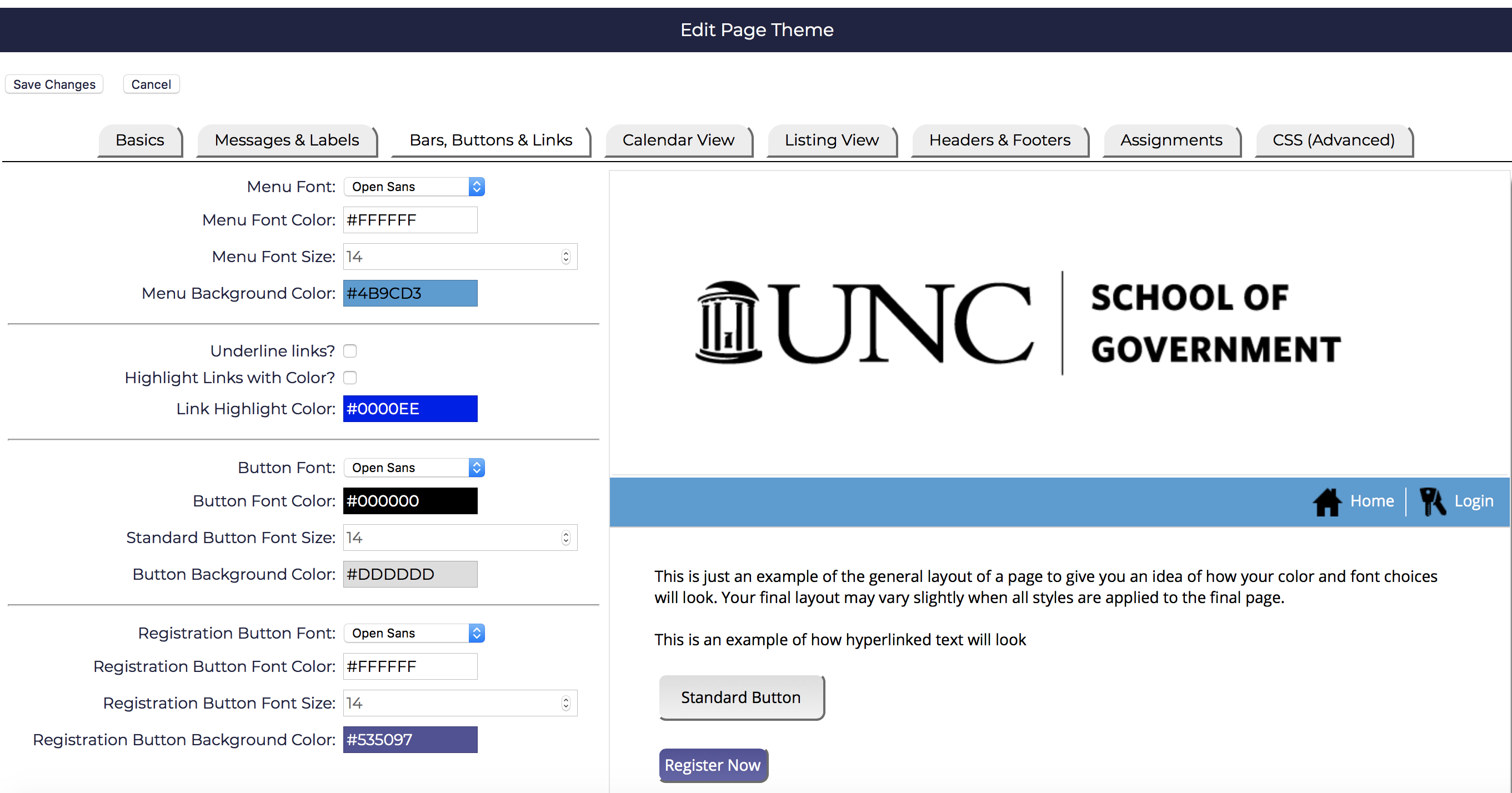 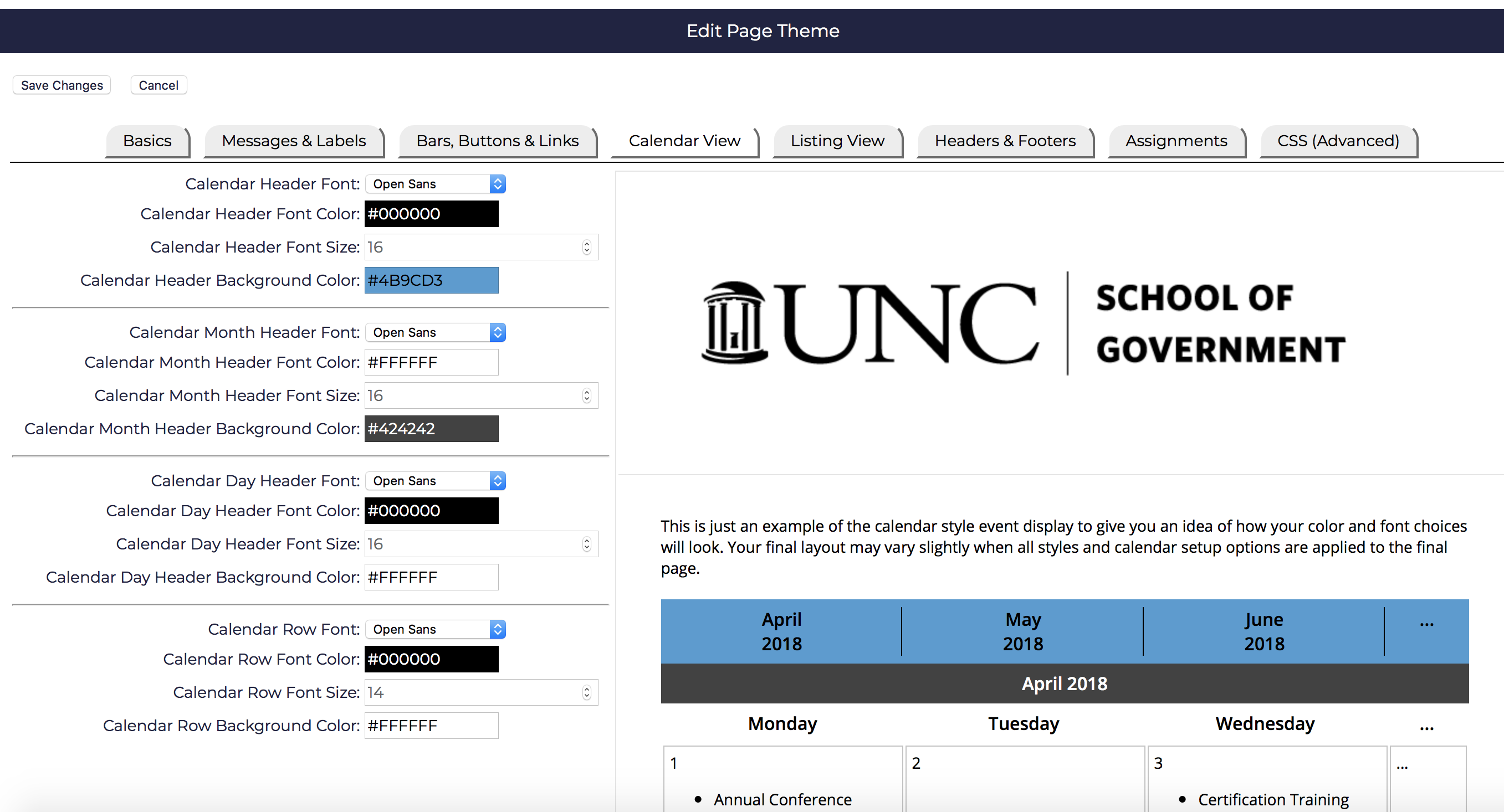 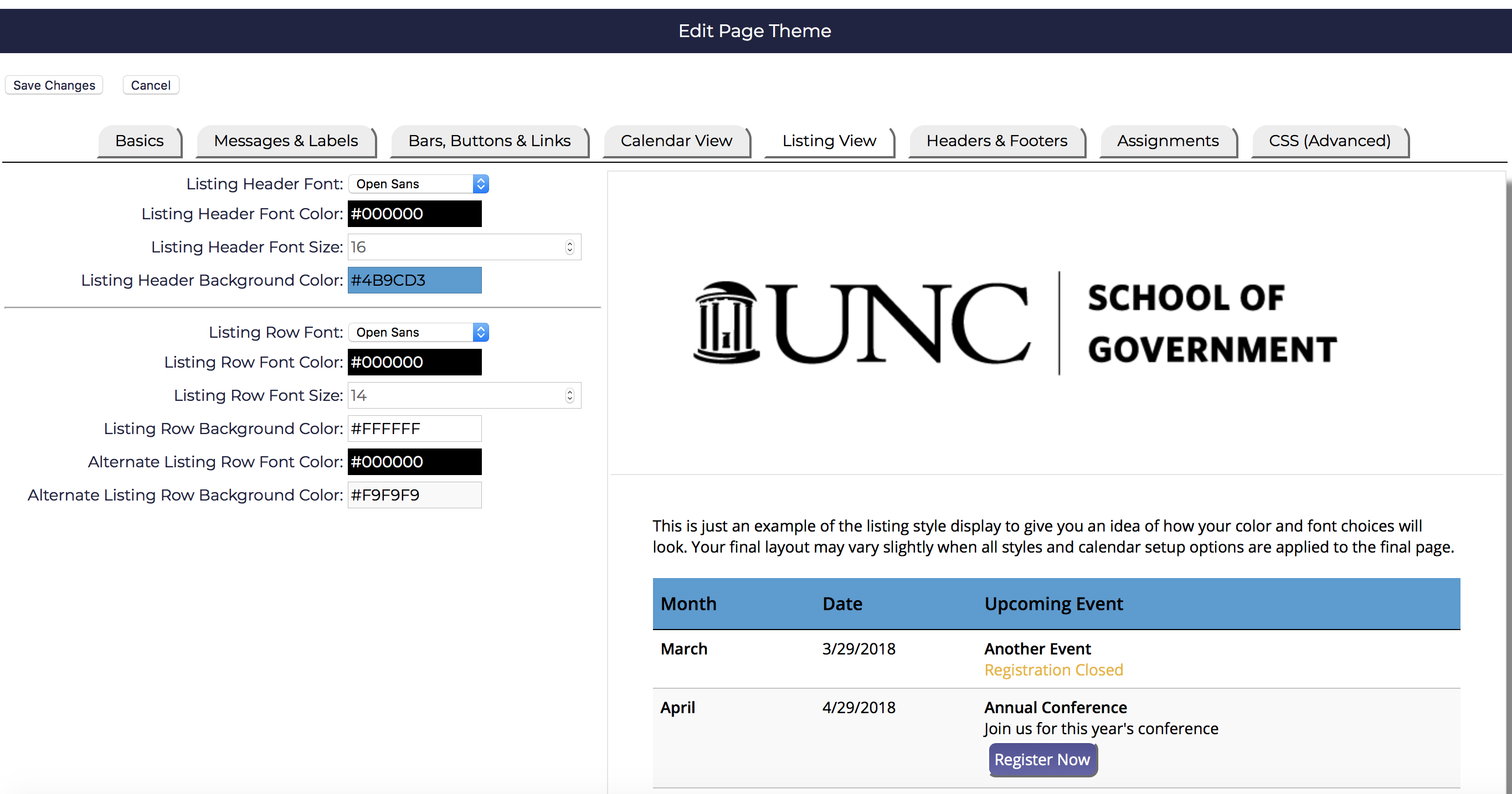 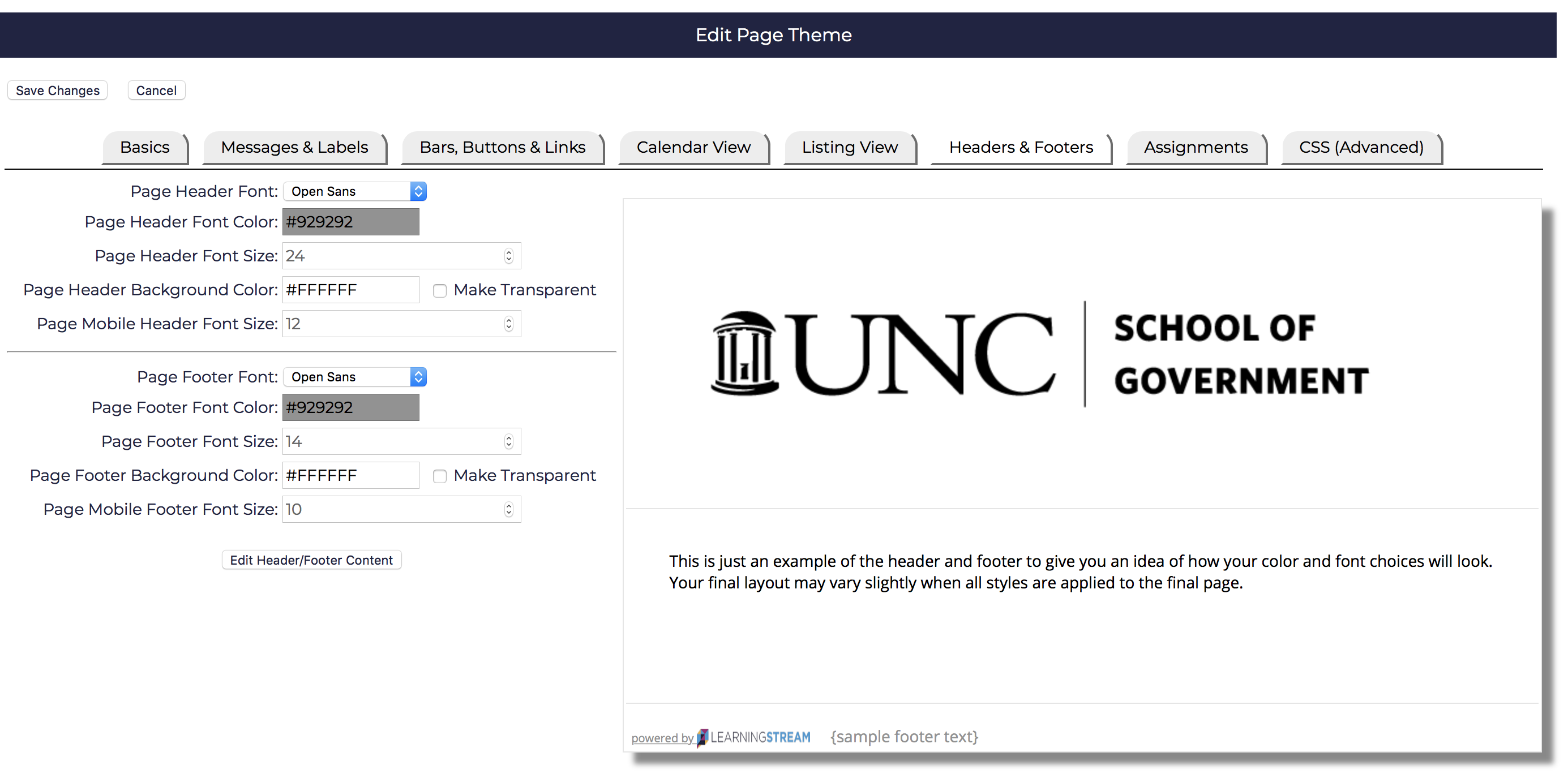 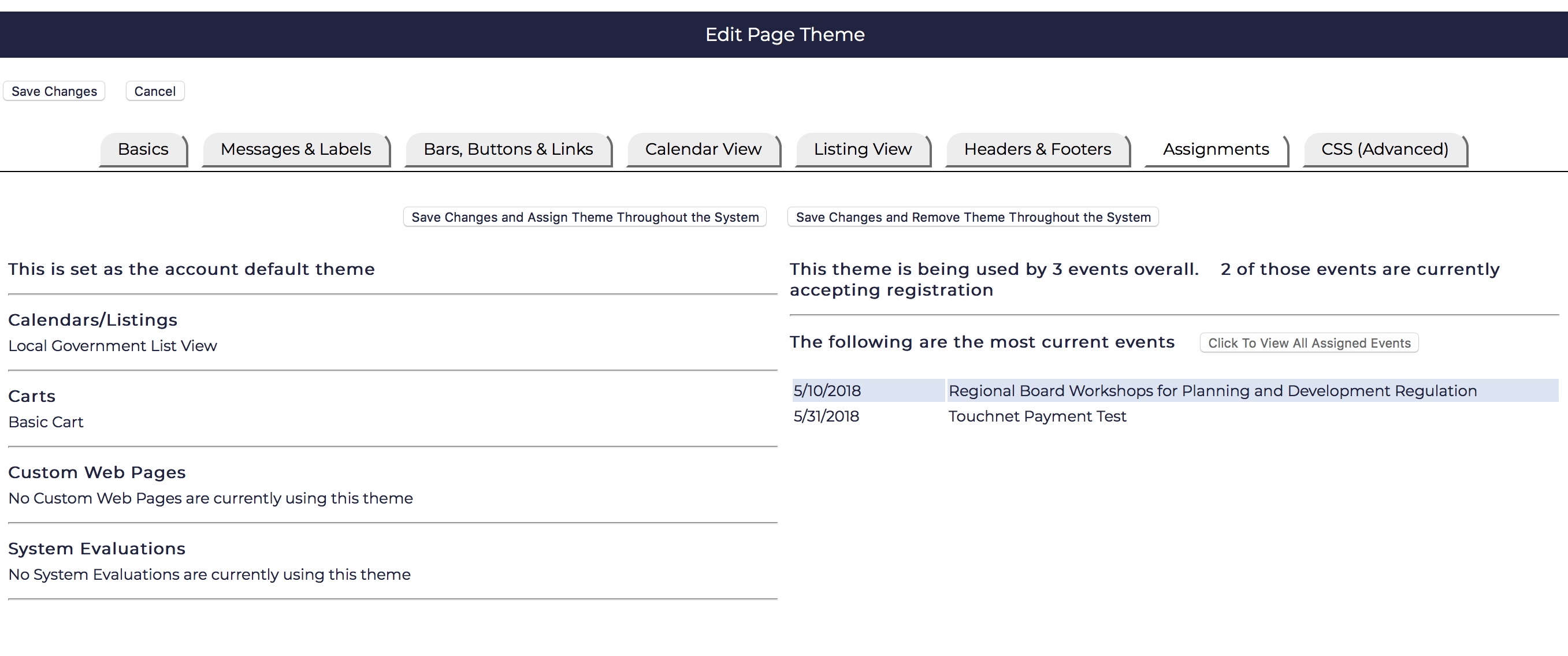 Cart Setup: (Go to Application-> Interfaces->Cart Setup)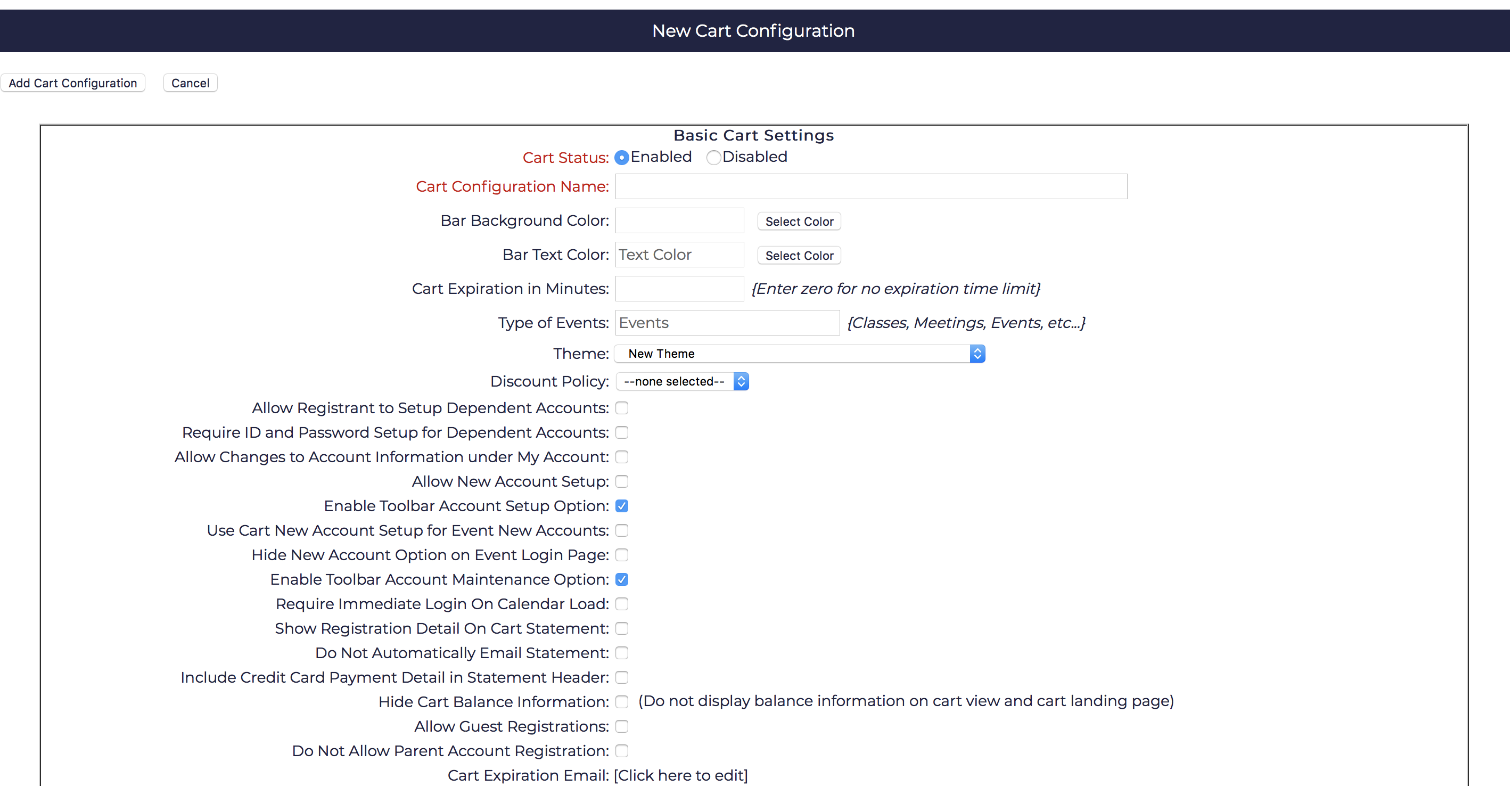 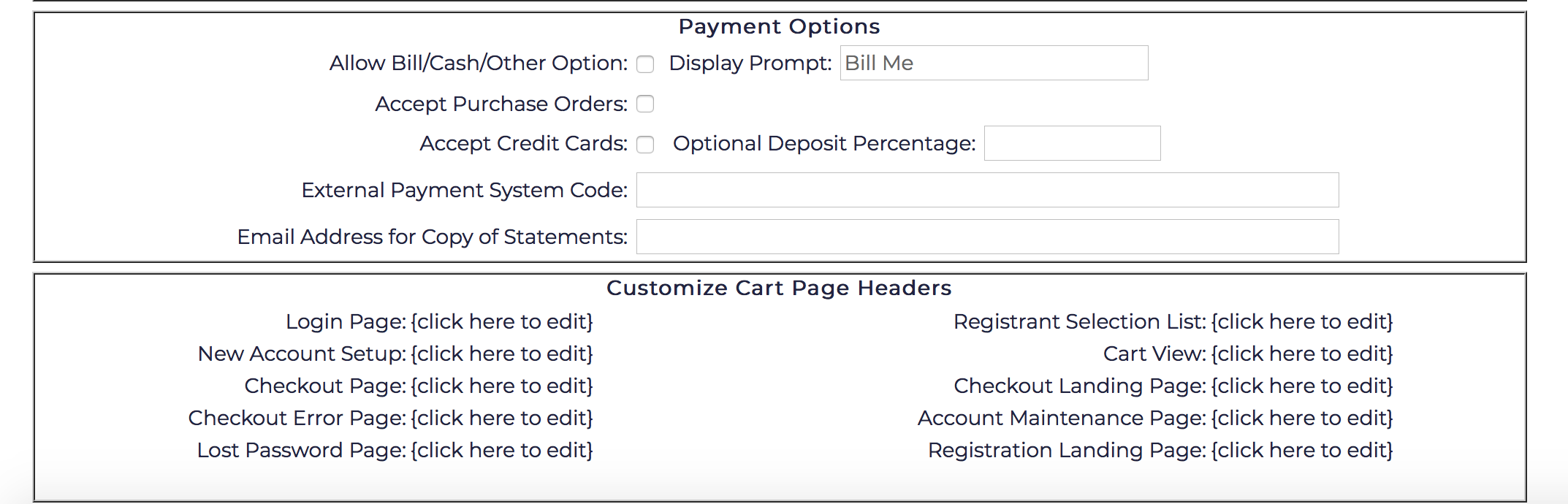 Event Page Templates: (Go to Application-> Interfaces->Event Page Templates)File Library: (Go to Application-> Interfaces->File Library)Custom Web Page Templates: (Go to Application-> Interfaces->Custom Web Pages)